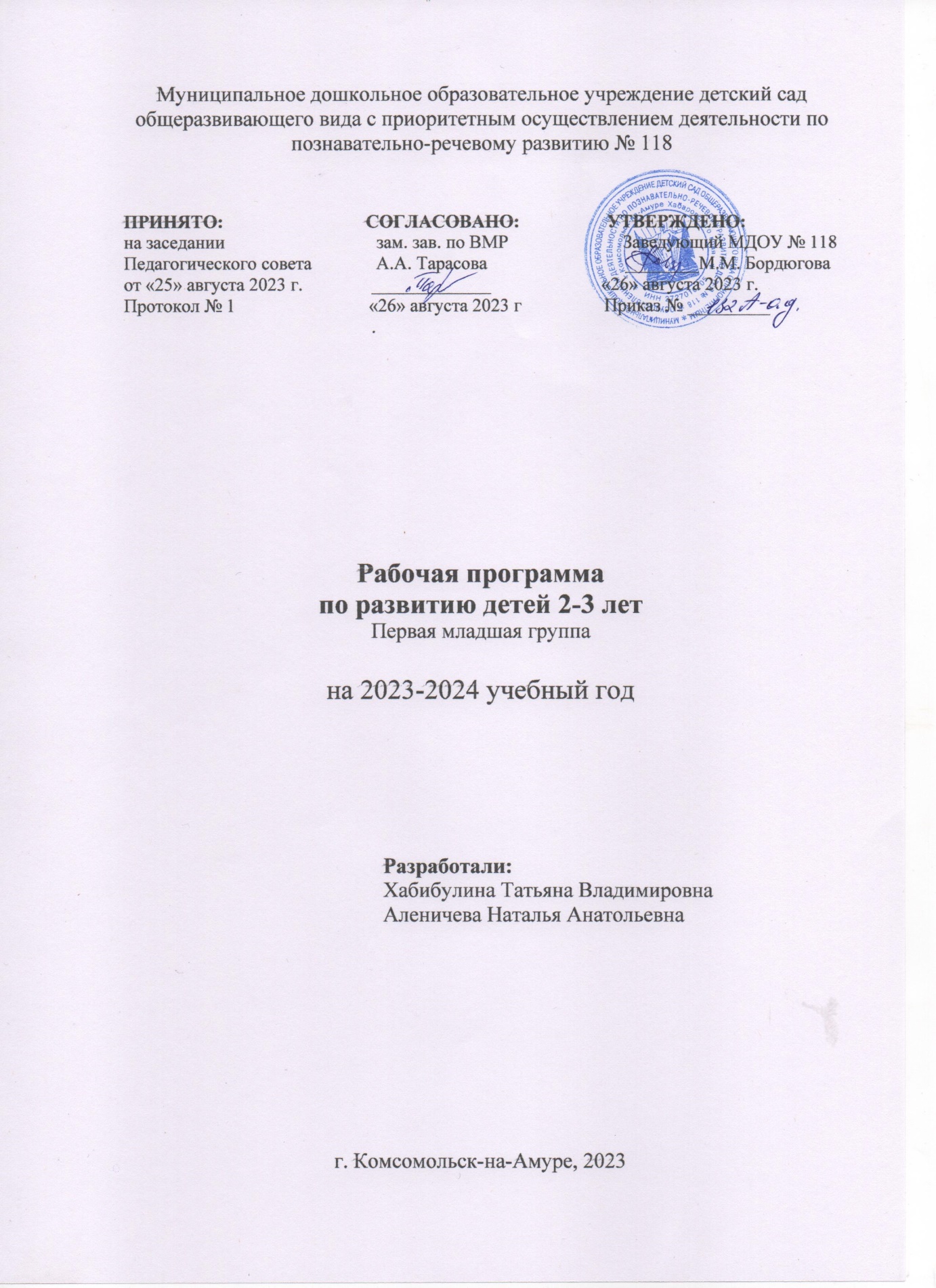 СОДЕРЖАНИЕ2ЦЕЛЕВОЙ РАЗДЕЛПояснительная запискаРабочая программа по развитию детей первой младшей группы (2-3 лет) разработана на основе образовательной программы Муниципального дошкольного образовательного учреждения детского сада общеразвивающего вида № 118, в соответствии с ФГОС ДО и ФОП ДО.При разработке рабочей программы учитывались следующие нормативно-правовые документы:Указ Президента Российской Федерации от 7 мая 2018 г. № 204 «О национальных целях и стратегических задачах развития Российской Федерации на период до 2024 года»;Указ Президента Российской Федерации от 21 июля 2020 г. № 474 «О национальных целях развития Российской Федерации на период до 2030 года»;Указ Президента Российской Федерации от 9 ноября 2022 г. № 809 «Об утверждении основ государственной политики по сохранению и укреплению традиционных российских духовно-нравственных ценностей»;Федеральный закон от 29 декабря 2012 г. № 273-ФЗ «Об образовании в Российской Федерации»;Федеральный закон от 31 июля 2020 г. № 304-ФЗ «О внесении изменений в Федеральный закон «Об образовании в Российской Федерации» по вопросам воспитания обучающихся»Федеральный закон от 24 сентября 2022 г. № 371-ФЗ «О внесении изменений в Федеральныйзакон «Об образовании в Российской Федерации» и статью 1 Федерального закона «Об обязательных требованиях в Российской Федерации»	распоряжение Правительства Российской Федерации от 29 мая 2015 г. № 999-р «Об утверждении Стратегии развития воспитания в Российской Федерации на период до 2025 года»;федеральный государственный образовательный стандарт дошкольного образования (утвержден приказом Минобрнауки России от 17 октября 2013 г. № 1155, зарегистрировано в Минюсте России 14 ноября 2013 г., регистрационный № 30384; в редакции приказа Минпросвещения России от 8 ноября 2022 г. № 955, зарегистрировано в Минюсте России 6 февраля 2023 г., регистрационный № 72264);федеральная образовательная программа дошкольного образования (утверждена приказом Министерства просвещения РФ от 25 ноября 2022 г. № 1028 «Об утверждении федеральной образовательной программы дошкольного образования», зарегистрировано в Минюсте России 28 декабря 2022 г., регистрационный № 71847);Порядок организации и осуществления образовательной деятельности по основным общеобразовательным программам – образовательным программам дошкольного образования (утверждена приказом Минпросвещения России от 31 июля 2020 года № 373, зарегистрировано в Минюсте России 31 августа 2020 г., регистрационный № 59599);Санитарные правила СП 2.4.3648-20 «Санитарно-эпидемиологические требования к организациям воспитания и обучения, отдыха и оздоровления детей и молодёжи (утверждены постановлением Главного государственного санитарного врача Российской Федерации от 28 сентября 2020 г. № 28, зарегистрировано в Минюсте России 18 декабря 2020 г., регистрационный № 61573);Постановление Главного государственного санитарного врача РФ от 28.01.2021 N 2 "Об утверждении санитарных правил и норм СанПиН 1.2.3685-21 "Гигиенические нормативы и требования к обеспечению безопасности и (или) безвредности для человека факторов среды обитания" (вместе с "СанПиН 1.2.3685-21. Санитарные правила и нормы...") (Зарегистрировано в Минюсте России 29.01.2021 N 62296);Устав МДОУ детского сада комбинированного вида № 100.Программа Развития ДОУ;ОП ДОУ;Годовой план ДОУ.3Программа, в соответствии с Федеральным законом «Об образовании в Российской Федерации», направлена на формирование общей культуры, развитие физических, интеллектуальных, нравственных, эстетических и личностных качеств, формирование предпосылок учебной деятельности, сохранение и укрепление здоровья детей дошкольного возраста.Программа определяет содержание и организацию образовательной деятельности на уровне дошкольного образования.Программа обеспечивает развитие личности детей дошкольного возраста в различных видах общения и деятельности с учетом их возрастных, индивидуальных психологических и физиологических особенностей и направлена на решение задач, указанных в п. 1.6 ФГОС ДО.Программа формируется как программа психолого-педагогической поддержки позитивной социализации и индивидуализации, развития личности детей дошкольного возраста и определяет комплекс основных характеристик дошкольного образования (объем, содержание и планируемые результаты в виде целевых ориентиров дошкольного образования).Программа реализуется на государственном языке РФ (ст. 14 ФЗ «Об образовании в Российской Федерации») – русском языке.Рабочая программа предусмотрена для освоения детьми в возрасте от 2 до 3 лет в группах общеразвивающей направленностей.Программа обеспечивает развитие детей в возрасте от 2 до 3 лет с учетом их возрастныхиндивидуальных особенностей по 5 образовательным областям:социально-коммуникативное развитие;познавательное развитие;речевое развитие;художественно-эстетическое развитие;физическое развитие.Обучение ведется на русском языке.1.1.Цели и задачи ПрограммыЦелями Программы являются разностороннее развитие детей дошкольного возраста с учетом их возрастных и индивидуальных особенностей, в том числе достижение детьми дошкольного возраста уровня развития, необходимого и достаточного для успешного освоения ими образовательных программ начального общего образования, на основе индивидуального подхода к детям дошкольного возраста и специфичных для детей дошкольного возраста видов деятельности на основе духовно-нравственных ценностей российского народа, исторических и национально-культурных традиций.Программа, в соответствии с Федеральным законом «Об образовании в Российской Федерации», направлена на формирование общей культуры, развитие физических, интеллектуальных, нравственных, эстетических и личностных качеств, формирование предпосылок учебной деятельности, сохранение и укрепление здоровья детей дошкольного возраста.Цели Программы достигаются через решение следующих задач:Способствовать благоприятной адаптации детей в детском саду, поддерживать эмоционально-положительное состояние детей.Развивать игровой опыт каждого ребенка, помогая детям отражать в игре представления об окружающей действительности.4Поддерживать доброжелательные взаимоотношения детей, развивать эмоциональную отзывчивость, привлекать к конкретным действиям помощи, заботы, участия (пожалеть, помочь, ласково обратиться).Формировать элементарные представления о людях (взрослые, дети), об их внешнем виде, действиях, одежде, о некоторых ярко выраженных эмоциональных состояниях (радость, веселье, слезы), о семье и детском саде.Способствовать становлению первичных представлений ребенка о себе, о своем возрасте, поле, о родителях и членах семьи. Развивать самостоятельность, уверенность, ориентацию на одобряемое взрослым поведение.Содержание образовательной деятельности в дошкольном учреждении обогащается за счет следующих парциальных программам:по художественно-эстетическому развитию:«Конструирование и художественный труд» (авт. Л.В.Куцакова)Цель программы: направленное и последовательное воспитание у детей эстетической и бытовой культуры, содействие личностному росту и формирование эмоционально-ценностного отношения к окружающему миру.«Цветные ладошки» (авт. И.А.Лыкова). Цель программы: способствовать развитию у детей эстетического отношения к окружающему миру; приобщать детей к изобразительному виду деятельности; развить воображения, настойчивость, трудолюбию, умение доводить работу до конца; формировать у детей интерес для дальнейшего самостоятельного применения умений и навыков.по физическому развитию«Здоровье» (авт. В.Г.Алямовская). Цель программы ориентирована на сохранение и укрепление физического и психического здоровья детей, формирование у родителей, педагогов, детей ответственности в деле сохранения своего здоровья, улучшение медико-социальных условий пребывания ребенка в детском саду.Часть, формируемая участниками образовательных отношенийПриоритетным направлением деятельности дошкольного учреждения является познавательно-речевое развитие детей, целью которого является развитие у дошкольников познавательных способностей и способов умственной деятельности, усвоение и обогащение знаний о природе и обществе, овладение речью как средством общения и культуры.Содержание образовательной деятельности по другим направлениям обогащается за счет реализации следующих парциальных программ:Ранний возраст 1,6-3 лет «Первые шаги» Смирнова Е. О., Галигузова Л. Н., Мещерякова С. Ю.Развитие познавательных способностей, которое в раннем возрасте реализуется в предметной деятельности детей, которая способствует развитию познавательной активности ребенка, совершенствованию психических процессов. Формирование первичных представленийявлениях природы, предметах. Литвинова О. Э. «Познавательное развитие ребёнка».Социально-коммуникативное развитие, которое применительно к раннему возрасту предполагает развитие общения со взрослыми и сверстниками, освоение культурных норм поведения. Формирование игровой деятельности детей, обеспечивающее преемственность раннего и дошкольного возраста и полноценное становление ведущей деятельности дошкольников. «Развитие общения детей со сверстниками», авт. Е.О. Смирнова, В.М.5ХолмогороваХудожественно-эстетическое развитие, направленное на приобщение детей к изобразительной, театрализованной деятельности, музыкальное развитие. «Ладушки» И. Каплунова, И. Новоскольцева Формировать начало музыкальной культуры, способствовать развитию общей духовной культуры. Развивать музыкальные и творческие способности детей посредством различных видов музыкальной деятельности. 2-7 лет. «Цветные ладошки» (авт. И.А.Лыкова). Цель программы: способствовать развитию у детей эстетического отношения к окружающему миру; приобщать детей к изобразительному виду деятельности; развить воображения, настойчивость, трудолюбию, умение доводить работу до конца; формировать у детей интерес для дальнейшего самостоятельного применения умений и навыков.Физическое развитие в ходе освоения детьми основных видов двигательной активности, формирование навыков здорового образа жизни. «Физкультурные занятия в детском саду» Литвинова О.М Формирование здорового образа жизни, приобщение детей к регулярным занятиям физическими упражнениями, повышение двигательной активности дошкольников, через различные виды организации образовательной деятельности.Речевое развитие, которое в раннем возрасте реализуется в общении со взрослым, понимание речи, формирование активного словаря, формирование первичных представлений об окружающем мире. Литвинова О. Э. «Речевое развитие детей. Владение речью как средством общения».1.2.Принципы и подходы к формированию Программы Федеральная программа построена на следующих принципах:полноценное проживание ребенком всех этапов детства (младенческого, раннего и дошкольного возраста), обогащение (амплификация) детского развития;построение образовательной деятельности на основе индивидуальных особенностей каждого ребенка, при котором сам ребенок становится активным в выборе содержания своего образования, становится субъектом образования;содействие и сотрудничество детей и родителей (законных представителей), совершеннолетних членов семьи, принимающих участие в воспитании детей младенческого, раннего и дошкольного возрастов, а также педагогических работников (далее вместе – взрослые);признание ребёнка полноценным участником (субъектом) образовательных отношений;поддержка инициативы детей в различных видах деятельности;сотрудничество ДОО с семьей;приобщение детей к социокультурным нормам, традициям семьи, общества игосударства;формирование познавательных интересов и познавательных действий ребенка вразличных видах деятельности;возрастная адекватность дошкольного образования (соответствие условий, требований,методов возрасту и особенностям развития);учет этнокультурной ситуации развития детей.Основные подходы к формированию Программы.Программа:сформирована на основе требований ФГОС ДО и ФОП ДО, предъявляемых к структуре образовательной программы дошкольного образования;6определяет содержание и организацию образовательной деятельности на уровне дошкольного образования;обеспечивает развитие личности детей дошкольного возраста в различных видах общениядеятельности с учетом их возрастных, индивидуальных, психологических и физиологических особенностей;сформирована как программа психолого-педагогической поддержки позитивной социализации и индивидуализации, развития личности детей дошкольного возраста и определяет комплекс основных характеристик дошкольного образования (базовые объем, содержание и планируемые результаты освоения Программы).Часть, формируемая участниками образовательных отнощений, направленная на сотрудничество и развитие, построена на следующих принципах образовательной деятельности:Принцип деятельности. Данный принцип заключается в том, что воспитанник получает представления об окружающем мире не в готовом виде, а добывает их сам. Особое значение имеют «специфические виды детской деятельности» (А.В. Запорожец) – игра, конструирование, рисование и др. Основная задача при этом – не научить ребенка делать что-то конкретное, а сформировать обобщенные способы деятельности, которые позволяют ему быть самостоятельным, инициативным, в конечном итоге успешным. Важно помнить, если задаче предшествует самостоятельное экспериментирование с новым материалом, то последующее ее решение отличается широкой поисковой деятельностью детей.Принцип системности обеспечивает единую целевую и содержательную направленность образовательной деятельности дошкольного учреждения.Принцип личностного подхода и индивидуализации, дифференциации проявляется в проектировании индивидуального маршрута, ориентации на зону ближайшего развития ребенка. Реализация данного принципа требует глубокого изучения особенностей воспитанников, формирование системы форм и методов индивидуального развития.Согласно современным представлениям, его основными сторонами являются:ценность личности, заключающаяся в самоценности ребенка; уникальность личности, состоящая в признании индивидуальности каждого ребенка;приоритет личностного развития, когда обучение выступает не как самоцель, а как средство развития личности каждого индивидуума;самореализация – раскрытие и развитие природных возможностей, задатков, способностей, потребностей и склонностей;социализация – осознание и освоение человеком современных культурных ценностей, знаний, форм бытовой, экономической, социальной, духовной жизни;адаптация к существующим в обществе правилам и нормам жизни.Принцип гуманности предполагает:создание атмосферы заботы о здоровье и благополучии, уважения чести и достоинства личности ребенка;формирование взаимоотношений на основе дружелюбия, толерантности, доброжелательности, сотрудничества, взаимной помощи, заботы и ответственности;создание действенной социально-педагогической и психологической поддержки участников образовательных отношений;7установление равноправных и партнерских отношений, направленных на сохранение социально-эмоционального благополучия.Принцип сотворчества – развитие личности как субъекта творческой деятельности. Принцип социального взаимодействия предполагает формирование навыков социальнойадаптации, самореализации.Принцип культуросообразности предполагает, что воспитание должно основываться на общечеловеческих ценностях и строиться с учётом особенностей этнической и региональной культур, решать задачи приобщения ребенка к различным пластам культуры. Цели, содержание, методы воспитания культуросообразны в том случае, если учитывают исторически сложившиеся в конкретном социуме традиции и стиль социализации.Принцип открытости Активное взаимодействие социальных институтов и субъектов с социумом через механизм социального партнёрства.Значимые для разработки и реализации Программы характеристикиОсновные участники реализации Программы: педагоги, обучающиеся, родители (законные представители).Социальными заказчиками реализации Программы как комплекса образовательных услуг выступают, в первую очередь, родители (законные представители) обучающихся, как гаранты реализации прав ребенка на уход, присмотр и оздоровление, воспитание и обучение.Особенности разработки Программы:условия, созданные в ДОО для реализации целей и задач Программы;социальный заказ родителей (законных представителей);детский контингент;кадровый состав педагогических работников;культурно-образовательные особенности Муниципального дошкольного образовательного учреждения детского сада общеразвивающего вида с приоритетным осуществлением деятельности по познавательно-речевому развитию детей №118климатические особенности;взаимодействие с социумом.1.3. Специфика национальных, социокультурных и иных условий, в которых осуществляется образовательная деятельность:Национально-культурные особенности:Для реализации приоритетного направления в ДОУ предусмотрено посещение театра юного зрителя «Зеркало теней».Климатические особенности:Организация образовательной среды осуществляется с учетом реализации принципа регионализма и культуросообразности, предполагающих сочетание общечеловеческих и реальных этнокультурных ценностей в организации жизнедеятельности детей; становление различных сфер самосознания ребенка на основе культуры своего народа, ближайшего социального окружения.МДОУ расположено в зоне умеренно-континентального климата с умеренным теплым летом и холодной зимой. Ветра в основном северного и южного направления. Зима очень холодная, нередко метели со скоростью ветра более 10 м/с и морозом до -40˚С. Зимний период8продолжается целых 5 месяцев с ноября по март. Весна, чаще холодная и длится не больше полутора месяцев. Осень в Комсомольске-на-Амуре обычно теплая и солнечная.Продолжительность прогулки детей в зимнее время устанавливается в соответствии с климатическими условиями Хабаровского края.При температуре воздуха ниже -15 град. С и скорости ветра более 7 м/с продолжительность прогулки сокращается.Социально-демографические особенности:Хабаровском крае преобладающим по численности считается русское население, однако следует отметить в его составе и другие национальности, в частности коренные малочисленные народности Дальнего Востока (нанайцы, ульчи, орочи и другие, а также узбеки, азербайджанцы) со своей культурой и менталитетом. Педагогический процесс направляется педагогами на формирование культуры межнациональных отношений. Воспитатели учитывают при построении отношений национальное сознание ребят, особенности межнационального общения и взаимодействия. Данная работа помогает воспитанникам безболезненно достигать взаимопонимание и согласие в совместной деятельности со сверстниками и взрослыми. Одной из задач коллектива является формирование у дошкольников толерантности к людям другой национальности и формирование у детей любых национальностей любви к Родине.1.4. Характеристики особенностей развития детей дошкольного возраста1.4.1. Ранний возраст (от одного года до трёх лет)1.4.1.1. Вторая группа детей раннего возраст (второй год жизни)Росто-весовые характеристикиВес двухлетнего ребенка составляет одну пятую веса взрослого человека. К двум годам мальчики набирают вес до 13,04 кг, девочки - 12,6 кг. Ежемесячная прибавка в весе составляет 200-250 граммов, а в росте 1 см. К двум годам длина тела мальчиков достигает 88,3 см, а девочек - 86,1 см.Функциональное созреваниеПродолжаются рост и функциональное развитие внутренних органов, костной, мышечной и центральной нервной системы. Повышается работоспособность нервных центров. Общее время сна, практически полностью подчиненного суточной ритмике, составляет 11-12 часов.9Развитие центральной нервной системы на этом этапе характеризуется замедлением ростовых процессов, снижением скорости увеличения объема головного мозга и формированием нервных связей.Начиная с 16-18-ти месяцев уровень развития мускулатуры и нервной системы обеспечивает рефлекторную деятельность по контролю выделительной системы. К двум годам у большинства детей ночное мочеиспускание прекращается, хотя время от времени оно может повторяться у многих из них и гораздо позднее в результате нарушения привычных видов повседневной активности, на фоне болезни, в случаях перевозбуждения ребенка или испуга.Развитие моторики. Развитие моторики является определяющим для всего психическогоразвития. Преимущественно формируется подкорковый уровень организации движения,включающий формирование ритма, темпа, тонуса. Все движения формируются на основанииритмической картины, соответственно, чрезвычайно важно формировать ритмичность(движения под ритм; режим дня; чередование активности и отдыха). Подавляющие большинстводетей (90%) может хорошо ходить (в год и два месяца); строить башню из двух кубиков (вполтора года); подниматься по ступенькам (в год и десять месяцев); пинать мяч (к двум годам).На развитие основных движений ребенка частично влияют пропорции его тела: короткие ноги,длинное туловище, большая голова. Ребенок до полутора лет часто падает при ходьбе, не всегдаможет вовремя остановиться, обойти препятствие. Несовершенна и осанка. Вследствиенедостаточного развития мышечной системы ребенку трудно долго выполнять однотипныедвижения, например, ходить с мамой «только за ручку». Постепенно ходьба совершенствуется.Дети учатся свободно передвигаться на прогулке: они взбираются на бугорки, ходят по траве,перешагивают через небольшие препятствия, например, палку, лежащую на земле. Исчезаетшаркающая походка. В подвижных играх и на музыкальных занятиях дети делают боковыешаги, медленно кружатся на месте. Даже в начале второго года дети много лазают: взбираютсяна горку, на диванчики, а позже (приставным шагом) и на шведскую стенку. Они такжеперелезают через бревно, подлезают под скамейку, пролезают через обруч. После полутора лет умалышей кроме основных развиваются и подражательные движения (мишке, зайчику). Впростых подвижных играх и плясках дети привыкают координировать свои движения идействия друг с другом. В полтора года дети способны рисовать каракули, а к двум годам могутнарисовать прямую линию. Дети все лучше контролируют простые движения, а затемобъединяют их во все более сложные и согласованные системы.Психические функции. Восприятие становится ведущей психической функцией. Совершенствуется зрительное восприятие и становится ведущим. Вместе с тем, дети полутора – двух лет не могут одновременно воспринимать объект в целом и отдельные его части. В области восприятия происходит формирование перцептивных действий и предметных эталонов. Функция перцептивных действий - ориентировочная, обследование перцептивных свойств объекта на основе эталонов. Формирование наглядно-действенного мышления как отражения скрытых сущностных связей и отношений объектов происходит на основе развития восприятияв ходе овладения ребенком предметно-орудийными действиями. Первоначально перцептивные действия представляют собой развернутые внешние действия. По мере овладения речью восприятие начинает приобретать черты произвольности. Слово начинает регулировать восприятие ребенка. По мере взросления и накопления опыта дети приобретают способность принимать и одновременно перерабатывать все больше информации, сопоставляя знание о частицелом. Появляются зачатки экспериментирования. Физический опыт становится основой обобщений. Последовательность овладения обобщениями: на основании цвета (от года до года и10семи месяцев); на основании формы (от полутора до двух лет); функциональные обобщения (от двух до трех лет).ходе формирования умения использовать орудия ребенок проходит четыре стадии: целенаправленных проб, «подстерегания», навязчивого вмешательства, объективной регуляции. Особенности предметной деятельности: педантизм, рука подстраивается под предмет, функциональная сторона действия опережает операциональную (знание действия опережает его реализацию). Логика развития действия: неспецифичные действия - функциональные действия - выделение способа действия - перенос действия (с одного предмета на другой, из одной ситуации в другую). Предметно-орудийные действия формируются только в сотрудничестве со взрослым. Функции взрослого в формировании предметных действий: показ, совместные действия, поощрение активных проб ребенка, словесные указания. Предметная деятельность становится основой развития наглядно-образного мышления через представления о цели действия и ожидаемом результате, выделение соотношений и связей между предметами, условий реализации действий.Второй год жизни - период интенсивного формирования речи, где можно выделить два основных этапа. Первый (от года до года и шести-восьми месяцев) - переходный, со следующими особенностями: интенсивное развитие понимания, активной речи почти нет; активная речь своеобразна по лексике, семантике, фонетике, грамматике, синтаксису. Второй период (от года и восьми месяцев до трех лет) - практическое овладение речью. Связи между предметом (действием) и словами, их обозначающими, формируются значительно быстрее, чем в конце первого года («взрыв наименований»). При этом понимание речи окружающих по-прежнему опережает умение говорить. Установлена четкая зависимость между качеством языковой стимуляции в домашнем окружении ребенка и развитием его речи. Дети усваивают названия предметов, действий, обозначения некоторых качеств и состояний. Благодаря этому можно организовать деятельность и поведение малышей, формировать и совершенствовать восприятие, в том числе составляющие основу сенсорного воспитания. Самые первые слова обозначают те предметы, с которыми ребенок может играть (мяч, машинка и т. п.). Поскольку в окружении каждого ребенка набор предметов, с которыми он может так или иначе взаимодействовать, различен, то и первоначальный словарный запас каждого ребенка уникален. Научившись употреблять слова применительно к определенной ситуации, дети вскоре начинают использовать их в описаниях других ситуаций, не замечая производимой нередко подмены их истинного значения. В процессе разнообразной деятельности со взрослыми дети усваивают, что одно и то же действие может относиться к разным предметам: «надень шапку, надень колечки на пирамидку и т.д.». Важным приобретением речи и мышления является формирующаяся на втором году жизни способность обобщения. Слово в сознании ребенка начинает ассоциироваться не с одним предметом, а обозначать все предметы, относящиеся к этой группе, несмотря на различие по цвету, размеру и даже внешнему виду (кукла большая и маленькая). Активный словарь на протяжении года увеличивается неравномерно. К полутора годам он равен примерно 20-30 словам. После года и восьми - десяти месяцев происходит скачок, и активно используемый словарь состоит теперь из 200-300 слов. В нем много глаголов и существительных, встречаются простые прилагательные и наречия (тут, там, туда и т. д.), а также предлоги. Упрощенные слова («ту-ту», «ав-ав») заменяются обычными, пусть и несовершенными в фонетическом отношении. После полутора лет ребенок чаще всего воспроизводит контур слова (число слогов), наполняя его звуками-заместителями, более или менее близкими по звучанию слышимому образцу.11двухлетних детей предметная игра становится более сложной, содержательной. В полтора года дети узнают о предназначении многих вещей, закрепленном в культуре их социального окружения, и с этих пор игра становится все более символической. Образы, которые используют дети в своих играх, похожи на реальные предметы. Этапы развития игры в раннем детстве: на первом этапе (один год) игра носит узко-подражательный характер, представляет собой специфическое манипулирование предметом, сначала строго определенным, который показал взрослый, а затем и другими. На втором этапе репертуар предметных действий расширяется, и уже не только сам предмет, но и указание взрослого вызывают действия и сложные цепочки действий. На третьем этапе (от полутора до трех лет) возникают элементы воображаемой ситуации, составляющей отличительную особенность игры: замещение одного предмета другим.Навыки. Дети осваивают действия с разнообразными игрушками: разборными(пирамиды, матрешки и др.), строительным материалом и сюжетными игрушками (куклы с атрибутами к ними пр.). Эти действия ребенок воспроизводит и после показа взрослого, и путем отсроченного подражания. Постепенно, из отдельных действий складываются «цепочки», и малыш учится доводить предметные действия до результата: заполняет колечками всю пирамиду, подбирая их по цвету и размеру, из строительного материала возводит по образцу забор, паровозик, башенку и другие несложные постройки. Дети активно воспроизводят бытовые действия, доминирует подражание взрослому. Дети начинают переносить разученное действие с одной игрушкой (кукла) на другие (мишки, зайцы и другие мягкие игрушки); они активно ищут предмет, необходимый для завершения действия (одеяло, чтобы уложить куклу спать; мисочку, чтобы накормить мишку).Коммуникация и социализация. Формируется ситуативно-деловое общение со взрослым, основными характеристиками которого являются: стремление привлечь внимание к своей деятельности; поиск оценки своих успехов; обращение за поддержкой в случае неуспеха; отказ от «чистой» ласки, но принятие ее как поощрение своих достижений. Принципиально важной является позиция ребенка ориентации на образец взрослого, позиция подражания и сотрудничества, признания позитивного авторитета взрослого. Формирования эмоциональной привязанности: индивидуализация привязанности; снижение сепарационной тревоги. Появляются первые социальные эмоции, возникающие преимущественно по типу заражения: сочувствие, сорадование. На втором году жизни у детей при направленной работе взрослого формируются навыки взаимодействия со сверстниками: появляется игра рядом; дети могут самостоятельно играть друг с другом в разученные ранее при помощи взрослого игры («Прятки», «Догонялки»). Однако несовершенство коммуникативных навыков ведет к непониманию и трудностям общения. Ребенок может расплакаться и даже ударить жалеющего его. Он активно протестует против вмешательства в свою игру. Игрушка в руках другого гораздо интереснее для малыша, чем та, что стоит рядом. Отобрав ее у соседа, но, не зная, что делать дальше, малыш ее просто бросает. Общение детей в течение дня возникает, как правило,процессе предметно-игровой деятельности и режимных моментах, а поскольку предметно-игровые действия и самообслуживание только формируются, самостоятельность, заинтересованность в их выполнении следует всячески оберегать. Детей приучают соблюдать «дисциплину расстояния», и они осваивают умение играть и действовать рядом, не мешая друг другу, вести себя в группе соответствующим образом: не лезть в тарелку соседа, подвинуться на диванчике, чтобы мог сесть еще один ребенок, не шуметь в спальне и т.д. При этом они пользуются простыми словами: «на» («возьми»), «дай», «пусти», «не хочу» и др.12Саморегуляция. Овладение туалетным поведением. Формирование основ регуляции поведения. В речи появляются оценочные суждения: «плохой, хороший, красивый». Ребенок овладевает умением самостоятельно есть любые виды пищи, умыться и мыть руки, приобретает навыки опрятности. Совершенствуется самостоятельность детей в предметно-игровой деятельности и самообслуживании. С одной стороны, возрастает самостоятельность ребенка во всех сферах жизни, с другой — он осваивает правила поведения в группе (играть рядом, не мешая другим, помогать, если это понятно и несложно). Все это является основой для развития в будущем совместной игровой деятельности.Личность. Появляются представления о себе, в том числе как представителе пола. Разворачиваются ярко выраженные процессы идентификации с родителями. Формируются предпосылки самосознания через осуществление эффективных предметных действий.1.4.1.2. Первая младшая группа (третий год жизни)Росто-весовые характеристикиСредний вес мальчиков составляет 14,9 кг, девочек – 14,8 кг. Средняя длина тела у мальчиков до 95,7 см, у девочек – 97,3 см.Функциональное созреваниеПродолжаются рост и функциональное развитие внутренних органов, костной, мышечной и центральной нервной системы. Совершенствуются формы двигательной активности.Развитие моторики. Дифференциация развития моторики у мальчиков и девочек. У мальчиков опережающее развитие крупной моторики (к трем годам мальчики могут осваивать езду на велосипеде); у девочек опережающее развитие мелкой моторики (координированные действия с мелкими предметами).Психические функции. Продолжает развиваться предметная деятельность, ситуативно-деловое общение ребенка со взрослым; совершенствуются восприятие, речь, начальные формы произвольного поведения, игры, наглядно-действенное мышление. Развитие предметной деятельности связано с усвоением культурных способов действия с различными предметами. Развиваются действия соотносящие и орудийные. Умение выполнять орудийные действия развивает произвольность, преобразуя натуральные формы активности в культурные на основе предлагаемой взрослыми модели, которая выступает в качестве не только объекта подражания, но и образца, регулирующего собственную активность ребенка. В ходе совместной со взрослыми предметной деятельности продолжает развиваться понимание речи. Слово отделяется от ситуации и приобретает самостоятельное значение. Дети продолжают осваивать названия окружающих предметов, учатся выполнять простые словесные просьбы взрослых в пределах видимой наглядной ситуации. Количество понимаемых слов значительно возрастает. Совершенствуется регуляция поведения в результате обращения взрослых к ребенку, который начинает понимать не только инструкцию, но и рассказ взрослых.Интенсивно развивается активная речь детей. К трем годам они осваивают основные грамматические структуры, пытаются строить простые предложения, в разговоре со взрослым используют практически все части речи. Активный словарь достигает примерно 1000-1500 слов. К концу третьего года жизни речь становится средством общения ребенка со сверстниками.третьему году жизни совершенствуются зрительные и слуховые ориентировки, что позволяет детям безошибочно выполнять ряд заданий: осуществлять выбор из двух-трех предметов по форме, величине и цвету; различать мелодии; петь. Совершенствуется слуховое13восприятие, прежде всего фонематический слух. К трем годам дети воспринимают все звуки родного языка, но произносят их с большими искажениями.Основной формой мышления становится наглядно-действенная. Ее особенность заключается в том, что возникающие в жизни ребенка проблемные ситуации разрешаются путем реального действия с предметами. Размышляя об отсутствующих людях или предметах, дети начинают использовать их образы. Третий год жизни знаменуется появлением символического мышления - способности по запечатленным психологическим образам-символам предметов воспроизводить их в тот или иной момент. Теперь они могут проделывать некоторые операции не с реальными предметами, а с их образами, и эти мысленные операции - свидетельство значительно более сложной, чем прежде, работы детского мышления. Переход от конкретно-чувственного«мышления» к образному может осуществляться на протяжении двух лет. Детские виды деятельности. В этом возрасте у детей формируются новые видыдеятельности: игра, рисование, конструирование. Игра носит процессуальный характер, главноеней - действия. Они совершаются с игровыми предметами, приближенными к реальности. В середине третьего года жизни появляются действия с предметами-заместителями.Появление собственно изобразительной деятельности обусловлено тем, что ребенок уже способен сформулировать намерение изобразить какой-либо предмет. Типичным является изображение человека в виде «головонога» - окружности и отходящих от нее линий.Коммуникация и социализация. На третьем году жизни отмечается рост автономии и изменение отношений со взрослым, дети становятся самостоятельнее. Начинает формироваться критичность к собственным действиям.Саморегуляция. Для детей этого возраста характерна неосознанность мотивов, импульсивность и зависимость чувств и желаний от ситуации. Дети легко заражаются эмоциональным состоянием сверстников. Однако в этот период начинает складываться и произвольность поведения. Она обусловлена развитием орудийных действий и речи.Личность. У детей появляются чувства гордости и стыда, начинают формироваться элементы самосознания, связанные с идентификацией с именем и полом. Ребенок осознает себя как отдельного человека, отличного от взрослого. У него формируется образ Я. Завершается ранний возраст кризисом трех лет, который часто сопровождается рядом отрицательных проявлений: негативизмом, упрямством, нарушением общения со взрослым и др. Кризис может продолжаться от нескольких месяцев до двух лет.Сводная таблица по здоровью и физическому развитию детей МДОУ № 118 (по состоянию на 01.09.2023г.)Детей с ОВЗ на 01.09.2023 г. в группе нет, при поступлении таких детей в ДОУ будет разработано содержание коррекционно-развивающей работы с детьмиГендерный подход учитывается при построении развивающей предметно – пространственной среды, в организации жизни группы (празднование дня рождения и др.)14Отличительной особенностью ДОУ является наличие детей-билингвов из семей, приехавших из стран СНГ (азербайджанцы). Для таких семей проводится психолого-педагогическая консультативная поддержка. Педагоги ДОУ, которые работают с детьми-билингвами, осуществляют тесное взаимодействие с семьей, а именно: родители участвуют в ходе занятий детей со специалистами ДОУ. Воспитатели и педагог-психолог, посещают семьи и проводят необходимые консультации с родителями. Интеграция родителей в образовательное пространство как равноправных партнеров-помощников педагогов ДОУ позволяет успешно вовлечь родителей в педагогическую деятельность, обеспечить благоприятную социализацию и адаптацию детей к особенностям педагогического процесса, их гармоничное развитие.1.5. Планируемые результаты реализации Программысоответствии с ФГОС ДО специфика дошкольного детства и системные особенности ДО делают неправомерными требования от ребенка дошкольного возраста конкретных образовательных достижений. Поэтому результаты освоения Программы представлены в виде целевых ориентиров ДО и представляют собой возрастные характеристики возможных достижений ребенка к завершению ДО.Реализация образовательных целей и задач Программы направлена на достижение целевых ориентиров ДО, которые описаны как основные характеристики развития ребенка.Основные характеристики развития ребенка представлены в виде перечисления возможных достижений воспитанников на разных возрастных этапах дошкольного детства.соответствии с периодизацией психического развития ребенка согласно культурно-исторической психологии, дошкольное детство подразделяется на три возраста: младенческий (первое и второе полугодия жизни), ранний (от 1 года до 3 лет) и дошкольный возраст (от 3 до 7 лет). (детей младенческого возраста в ДОО нет).Обозначенные в Программе возрастные ориентиры к трем годам» имеют условный характер, что предполагает широкий возрастной диапазон для достижения ребенком планируемых результатов. Это связано с неустойчивостью, гетерохронностью и индивидуальным темпом психического развития детей в дошкольном детстве, особенно при прохождении критических периодов. По этой причине ребенок может продемонстрировать обозначенные в планируемых результатах возрастные характеристики развития раньше или позже заданных возрастных ориентиров.Степень выраженности возрастных характеристик возможных достижений может различаться у детей одного возраста по причине высокой индивидуализации их психического развития и разных стартовых условий освоения образовательной программы. Обозначенные различия не должны быть констатированы как трудности ребенка в освоении основной образовательной программы ДОО и не подразумевают его включения в соответствующую целевую группу.1.5.1. Планируемые результаты в раннем возрасте К трем годам:ребенка развита крупная моторика, он активно использует освоенные ранее движения, начинает осваивать бег, прыжки, повторяет за взрослым простые имитационные упражнения, понимает указания взрослого, выполняет движения по зрительному и звуковому ориентирам;• ребёнок демонстрирует элементарные культурно-гигиенические навыки, владеет простейшими навыками самообслуживания (одевание, раздевание, самостоятельно ест и тому15подобное);ребёнок стремится к общению со взрослыми, реагирует на их настроение; ребёнок проявляет интерес к сверстникам; наблюдает за их действиями и подражает им; играет рядом;ребёнок понимает и выполняет простые поручения взрослого; ребёнок стремится проявлять самостоятельность в бытовом и игровом поведении;ребёнок способен направлять свои действия на достижение простой, самостоятельно поставленной цели; знает, с помощью каких средств и в какой последовательности продвигатьсяцели;ребёнок владеет активной речью, использует в общении разные части речи, простые предложения из 4-х слов и более, включенные в общение; может обращаться с вопросами и просьбами;ребёнок проявляет интерес к стихам, сказкам, повторяет отдельные слова и фразы за взрослым;ребёнок рассматривает картинки, показывает и называет предметы, изображенные наних;ребёнок различает и называет основные цвета, формы предметов, ориентируется в основных пространственных и временных отношениях; ребёнок осуществляет поисковые и обследовательские действия; ребёнок знает основные особенности внешнего облика человека, его деятельности; свое имя, имена близких; демонстрирует первоначальные представления о населенном пункте, в котором живет (город, село и так далее);ребёнок имеет представления об объектах живой и неживой природы ближайшего окружения и их особенностях, проявляет положительное отношение и интерес к взаимодействию с природой, наблюдает за явлениями природы, старается не причинять вред живым объектам;ребёнок с удовольствием слушает музыку, подпевает, выполняет простые танцевальные движения;ребёнок эмоционально откликается на красоту природы и произведения искусства;ребёнок осваивает основы изобразительной деятельности (лепка, рисование) и конструирования: может выполнять уже довольно сложные постройки (гараж, дорогу к нему, забор) и играть с ними; рисует дорожки, дождик, шарики; лепит палочки, колечки, лепешки;ребёнок активно действует с окружающими его предметами, знает названия, свойства и назначение многих предметов, находящихся в его повседневном обиходе;ребёнок в играх отображает действия окружающих («готовит обед», «ухаживает за больным» и другое), воспроизводит не только их последовательность и взаимосвязь, но и социальные отношения (ласково обращается с куклой, делает ей замечания), заранее определяет цель («Я буду лечить куклу»).Часть, формируемая участниками образовательных отношений Планируемые результаты освоения части ОП ДО, формируемой участниками образовательных отношений, представлены в виде целевых долгосрочных ориентиров в каждой парциальной образовательной программе.Социально коммуникативное развитие16Художественно-эстетическое развитие1718Развитие фонематического слуха: пробуждать и поддерживать внимание и интерес детей к слышимой речи, побуждать их повторять речевые образцы, предлагаемые взрослым.-Развитие речи как средства управления своим поведением: побуждать детей к выполнению словесных инструкций взрослого с опорой и без на наглядные образцы, а также к осуществлению собственных словесных «инструкций», связанных с действиями.-Воспитание у ребенка культуру речевого общения, побуждать пользоваться вежливыми словами.1.6. Педагогическая диагностика достижения планируемых результатовПрограммой предусмотрена система оценки качества образовательной деятельности:педагогическая и психологическая диагностика, используемая как профессиональный инструмент педагога с целью получения обратной связи от собственных педагогических действий и планирования дальнейшей индивидуальной работы с детьми по Программе;внутренняя оценка качества образования;внешняя оценка качества образования, в том числе независимая профессиональная и общественная оценка.Педагогическая диагностика достижений планируемых результатов направлена на изучение деятельностных умений ребёнка, его интересов, предпочтений, склонностей, личностных особенностей, способов взаимодействия со взрослыми и сверстниками. Она позволяет выявлять особенности и динамику развития ребёнка, составлять на основе полученных данных индивидуальные образовательные маршруты освоения образовательной программы, своевременно вносить изменения в планирование, содержание и организацию образовательной деятельности.Педагогическая диагностика является основой для целенаправленной деятельности педагога, начальным и завершающим этапом проектирования образовательного процесса в дошкольной группе. Ее функция заключается в обеспечении эффективной обратной связи, позволяющей осуществлять управление образовательным процессом.При реализации Программы проводится оценка индивидуального развития детей, которая осуществляется педагогом в рамках педагогической диагностики. Вопрос о её проведении для получения информации о динамике возрастного развития ребёнка и успешности освоения им Программы, формах организации и методах решается непосредственно ДОО.Педагогическая диагностика направлена на оценку индивидуального развития детейдошкольного возраста, на основе которой определяется эффективность педагогических действийи осуществляется их дальнейшее планирование. Результаты педагогической диагностики(мониторинга) используются исключительно для решения следующих образовательных задач:индивидуализации образования (в том числе поддержки ребенка, построения его образовательной траектории или профессиональной коррекции особенностей его развития);19оптимизации работы с группой детей.Основная задача диагностики – получение информации об индивидуальных особенностях развития ребенка. На основании этой информации разрабатываются рекомендации для воспитателей и родителей (законных представителей) по организации образовательной деятельности, планированию индивидуальной образовательной деятельности. Педагогическая диагностика проводится в начале и в конце учебного года. Сравнение результатов стартовой и финальной диагностики позволяет выявить индивидуальную динамику развития ребенка.Педагогическая диагностика индивидуального развития детей проводится в произвольной форме на основе малоформализованных диагностических методов: наблюдения, свободных бесед с детьми, анализа продуктов детской деятельности (рисунков, работ по лепке, аппликации, построек, поделок и др.), специальных диагностических ситуаций. При необходимости используются специальные методики диагностики физического, коммуникативного, познавательного, речевого, художественно-эстетического развития.Ведущим методом педагогической диагностики является наблюдение. Осуществляя педагогическую диагностику, педагог наблюдает за поведением ребенка в естественных условиях, в разных видах деятельности, специфичных для детей раннего и дошкольного возраста. Ориентирами для наблюдения являются возрастные характеристики развития ребенка. Они выступают как обобщенные показатели возможных достижений детей на разных этапах дошкольного детства в соответствующих образовательных областях. Педагог может установить соответствие общих планируемых результатов с результатами достижений ребенка в каждой образовательной области.процессе наблюдения педагог обращает внимание на частоту проявления каждого показателя, самостоятельность и инициативность ребенка в деятельности. Частота проявления указывает на периодичность и степень устойчивости показателя. Самостоятельность выполнения действия позволяет определить зону актуального и ближайшего развития ребенка. Инициативность свидетельствует о проявлении субъектности ребенка в деятельности и взаимодействии.Результаты наблюдения фиксируются, способ и форму их регистрации педагог выбирает самостоятельно.Педагогическая диагностика завершается анализом полученных данных, на основе которыхпедагог выстраивает взаимодействие с детьми, организует предметно-развивающую среду, мотивирующую активную творческую деятельность воспитанников, составляет индивидуальные образовательные маршруты освоения образовательной Программы, осознанноцеленаправленно проектирует образовательный процесс.Педагогическая диагностика проводится с периодичностью:группах раннего возраста (с 1,6-2 лет-4 раза в год в соответствии с эпикризными сроками, с 2-3 лет-2 раза в год в соответствии с эпикризными сроками) периоды).Педагогическая диагностика достижения планируемых результатов по образовательным областям (см. Приложение № 1)При необходимости используется психологическая диагностика развития детей (выявление и изучение индивидуально-психологических особенностей детей, причин возникновения трудностей в освоении образовательной программы), которую проводят квалифицированные специалисты (педагоги-психологи, психологи). Участие ребенка в психологической диагностике допускается только с согласия его родителей (законных20представителей). Результаты психологической диагностики могут использоваться для решения задач психологического сопровождения и оказания адресной психологической помощи.Для изучения запросов родителей (законных представителей) воспитанников, выявления уровня удовлетворённости родителей услугами дошкольного образования, в дошкольном учреждении два раза в год (в начале и конце года) проводиться анкетирование, в том числе и с помощью интернет – опросника (внешняя оценка)II.СОДЕРЖАТЕЛЬНЫЙ РАЗДЕЛ2.1. Задачи и содержание образования по образовательным областямкаждой образовательной области сформулированы задачи, содержание образовательной деятельности, предусмотренное для освоения в каждой возрастной группе детей в возрасте от года до восьми лет, а также результаты, которые могут быть достигнуты детьми при целенаправленной систематической работе с ними.Определение задач и содержания образования базируется на следующих принципах: принцип учёта ведущей деятельности: Программа реализуется в контексте всехперечисленных в ФГОС ДО видов детской деятельности, с акцентом на ведущую деятельность для каждого возрастного периода – от непосредственного эмоционального общения со взрослым до предметной (предметно - манипулятивной) и игровой деятельности;принцип учета возрастных и индивидуальных особенностей детей: Программа учитывает возрастные характеристики развития ребенка на разных этапах дошкольного возраста, предусматривает возможность и механизмы разработки индивидуальных траекторий развития и образования детей с особыми возможностями, способностями, потребностями и интересами;принцип амплификации детского развития как направленного процесса обогащения и развертывания содержания видов детской деятельности, а также общения детей с взрослыми и сверстниками, соответствующего возрастным задачам дошкольного возраста;принцип единства обучения и воспитания: как интеграция двух сторон процессаобразования, направленная на развитие личности ребенка и обусловленная общим подходом к отбору содержания и организации воспитания и обучения через обогащение содержания и форм детской деятельности;принцип преемственности образовательной работы на разных возрастных этапах дошкольного детства и при переходе на уровень начального общего образования: Программа реализует данный принцип при построении содержания обучения и воспитания относительно уровня начального школьного образования, а также при построении единого пространства развития ребенка образовательной организации и семьи;принцип сотрудничества с семьей: реализация Программы предусматривает оказание психолого-педагогической, методической помощи и поддержки родителям (законным представителям) детей раннего и дошкольного возраста, построение продуктивного взаимодействия с родителями (законными представителями) с целью создания единого/общего пространства развития ребенка;принцип здоровьесбережения: при организации образовательной деятельности не допускается использование педагогических технологий, которые могут нанести вред физическому и (или) психическому здоровью воспитанников, их психоэмоциональному благополучию.21Задачи образовательной работы по образовательным областям2.2.1. Социально-коммуникативное развитие22сверстниками; хвалит ребёнка, вызывая радость, поддерживает активность ребёнка, улучшая его отношение к взрослому, усиливая доверие к нему.Педагог включает детей в игровые ситуации, вспоминая любимые сказки, стихотворения и тому подобное, поощряет проявление у ребёнка интереса к себе, желание участвовать в совместной деятельности, игре, развлечении.Педагог в беседе и различных формах совместной деятельности формирует элементарные представления ребёнка о себе, своем имени, внешнем виде, половой принадлежности (мальчик, девочка) по внешним признакам (одежда, прическа); о близких людях; о ближайшем предметном окружении.Педагог создает условия для получения ребёнком первичного опыта социального взаимодействия (что можно делать, чего делать нельзя; здороваться, отвечать на приветствие взрослого, благодарить; выполнять просьбу педагога).поддерживать эмоционально-положительное состояние детей в период адаптации к ДОО;развивать игровой опыт ребёнка, помогая детям отражать в игре представления об окружающей действительности;поддерживать доброжелательные взаимоотношения детей, развивать эмоциональную отзывчивость в ходе привлечения к конкретным действиям помощи, заботы, участия;формировать элементарные представления о людях (взрослые, дети), их внешнем виде, действиях, одежде, о некоторых ярко выраженных эмоциональных состояниях (радость, грусть), о семье и ДОО;формировать первичные представления ребёнка о себе, о своем возрасте, поле, о родителях (законных представителях) и близких членах семьи.Содержание образовательной деятельности.Педагог поддерживает желание детей познакомиться со сверстником, узнать его имя, используя приемы поощрения и одобрения. Оказывает помощь детям в определении особенностей внешнего вида мальчиков и девочек, их одежды, причесок, предпочитаемых игрушек, задает детям вопросы уточняющего или проблемного характера, объясняет отличительные признаки взрослых и детей, используя наглядный материал и повседневные жизненные ситуации. Показывает и называет ребёнку основные части тела и лица человека, его действия. Поддерживает желание ребёнка называть и различать основные действия взрослых.Педагог знакомит детей с основными эмоциями и чувствами человека, обозначает их словом, демонстрирует их проявление мимикой, жестами, интонацией голоса. Предлагает детям повторить слова, обозначающие эмоциональное состояние человека, предлагает детям задания, помогающие закрепить представление об эмоциях, в том числе их узнавание на картинках.Педагог рассматривает вместе с детьми картинки с изображением семьи: детей, родителей (законных представителей). Поощряет стремление детей узнавать членов семьи, называть их, рассказывает детям о том, как члены семьи могут заботиться другдруге.Педагог поддерживает желание детей познавать пространство своей группы, узнавать вход в группу, её расположение на этаже, педагогов, которые работают с детьми. Рассматривает с детьми пространство группы, назначение каждого помещения, его наполнение, помогает детям ориентироваться в пространстве группы.Педагог поддерживает стремление детей выполнять элементарные правила поведения («можно», «нельзя»). Личным показом демонстрирует правила общения:поддержания у детей интереса к сверстникам;Стимулировать эмоциональные контакты между детьми;Организовывать разные формы взаимодействия малышей.24здоровается, прощается, говорит «спасибо», «пожалуйста», напоминает детям о важности использования данных слов в процессе общения со взрослыми и сверстниками, поощряет инициативу и самостоятельность ребёнка при использовании «вежливых слов».Педагог использует приемы общения, позволяющие детям проявлять вниманиеего словам и указаниям, поддерживает желание ребёнка выполнять указания взрослого, действовать по его примеру и показу.Педагог организует детей на участие в подвижных, музыкальных, сюжетных и хороводных играх, поощряет их активность и инициативность в ходе участия в играх. Педагог формирует представление детей о простых предметах своей одежды, обозначает словами каждый предмет одежды, рассказывает детям о назначении предметов одежды, способах их использования (надевание колготок, футболок и тому подобное).Решение совокупных задач воспитания в рамках образовательной области «Социально-коммуникативное развитие» направлено на приобщение детей к ценностям «Родина», «Природа», «Семья», «Человек», «Жизнь», «Милосердие», «Добро», «Дружба», «Сотрудничество», «Труд». Это предполагает решение задач нескольких направлений воспитания:воспитание уважения к своей семье, своему населенному пункту, родному краю, своей стране;воспитание уважительного отношения к другим людям - детям и взрослым (родителям (законным представителям), педагогам, соседям и другим), вне зависимости от их этнической и национальной принадлежности;воспитание ценностного отношения к культурному наследию своего народа, к нравственным и культурным традициям России;содействие становлению целостной картины мира, основанной на представлениях о добре и зле, красоте и уродстве, правде и лжи;воспитание социальных чувств и навыков: способности к сопереживанию, общительности, дружелюбия, сотрудничества, умения соблюдать правила, активной личностной позиции;создание условий для возникновения у ребёнка нравственного, социально значимого поступка, приобретения ребёнком опыта милосердия и заботы;поддержка трудового усилия, привычки к доступному дошкольнику напряжению физических, умственных и нравственных сил для решения трудовой задачи;формирование способности бережно и уважительно относиться к результатам своего труда и труда других людей.Методические пособия для решения задач образовательной области «Социально-коммуникативное развитие (См. Приложение № 2)25262.2.2. Познавательное развитие.формировать  стремление  детей  к  подражанию  действиям   и  орудийных  действий  (научить  ребенка  правильновзрослых , понимать обозначающие их слова;пользоваться окружающими предметами: есть ложкой,развивать наглядно-действенное мышление в процессе решения познавательных практических задач;совершенствовать обследовательские действия: выделение цвета, формы, величины как особых признаков предметов, поощрять сравнение предметов между собой по этим признакам и количеству, использовать один предмет в качестве образца, подбирая пары, группы;формировать у детей простейшие представления о геометрических фигурах, величине и количестве предметов на основе чувственного познания;развивать первоначальные представления о себе и близких людях, эмоционально-положительное отношение к членам семьи и людям ближайшего окружения, о деятельности взрослых;расширять представления о населенном пункте, в котором живет ребёнок, его достопримечательностях, эмоционально откликаться на праздничное убранство дома, ДОО;организовывать взаимодействие и знакомить с животными и растениями ближайшего окружения, их названиями, строением и отличительными особенностями, некоторыми объектами неживой природы;развивать способность наблюдать за явлениями природы, воспитывать бережное отношение к животным и растениям.Содержание образовательной деятельности.Сенсорные эталоны и познавательные действия:педагог демонстрирует детям и включает их в деятельность на сравнение предметов и определение их сходства-различия, на подбор и группировку по заданному образцу (по цвету, форме, величине). Побуждает и поощряет освоение простейших действий, основанных на перестановке предметов, изменении способа их расположения, количества; на действия переливания, пересыпания. Проводит игры-занятия с использованием предметов-орудий: сачков, черпачков для выуживания из специальных емкостей с водой или без воды шариков, плавающих игрушек, палочек со свисающим на веревке магнитом для «ловли» на нее небольших предметов. Организует действия с игрушками, имитирующими орудия труда (заколачивание молоточком втулочек в верстачок, сборка каталок с помощью деревянных или пластмассовыхвозраста.-Развитие культурно нормированных специфическихорудийных действий (научить ребенка правильно пользоваться окружающими предметами: есть ложкой, пить из чашки, рисовать карандашом, копать совочком, причесываться расческой);-Вызвать и поддержать познавательную активность, заинтересовать малыша загадочным предметом и побудить к самостоятельному экспериментированию.-Развитие у детей восприятия и мышления, учить ребенка учитывать свойства предметов, различать и соотносить их по форме и величине-Формирование у детей самостоятельности и целенаправленности в предметной деятельности; развивать и поддерживать активность ребенка, вызывать желание действовать, решать практические задачи.-Поддерживать любознательность или пробуждать интерес детей к окружающему, вызывать удивление, радость, открытия нового28винтов) и тому подобное, создает ситуации для использования детьми предметов-орудий в самостоятельной игровой и бытовой деятельности с целью решения практических задач;педагог поощряет действия детей с предметами, при ориентации на 2-3 свойства одновременно; собирание одноцветных, а затем и разноцветных пирамидок из 4-5 и более колец, располагая их по убывающей величине; различных по форме и цвету башенок из 2-3 геометрических форм-вкладышей; разбирание и собирание трехместной матрешки с совмещением рисунка на её частях, закрепляя понимание детьми слов, обозначающих различный размер предметов, их цвет и форму. В ходе проведения с детьми дидактических упражнений и игр-занятий формирует обобщенные способы обследования формы предметов - ощупывание, рассматривание, сравнение, сопоставление; продолжает поощрять появление настойчивости в достижении результата познавательных действий.Математические представления:педагог подводит детей к освоению простейших умений в различении формы окружающих предметов, используя предэталоные представления о шаре, кубе, круге, квадрате; подборе предметов и геометрических фигур по образцу, различению и сравниванию предметов по величине, выбору среди двух предметов при условии резких различий: большой и маленький, длинный и короткий, высокий и низкий. Поддерживает интерес детей к количественной стороне различных групп предметов (много и много, много и мало, много и один) предметов.Окружающий мир:педагог расширяет представления детей об окружающем мире, знакомит их с явлениями общественной жизни, с деятельностью взрослых (повар варит кашу, шофер водит машину, доктор лечит); развивает представления о себе (о своем имени, именах близких родственников), о внешнем облике человека, о его физических особенностях (у каждого есть голова, руки, ноги, лицо; на лице - глаза, нос, рот и так далее); о его физических и эмоциональных состояниях (проголодался - насытился, устал - отдохнул; намочил - вытер; заплакал - засмеялся и так далее); о деятельности близких ребёнку людей («Мама моет пол»; «Бабушка вяжет носочки»; «Сестра рисует»; «Дедушка читает газету»; «Брат строит гараж»; «Папа работает за компьютером» и тому подобное); о предметах,29действиях с ними и их назначении: предметы домашнего обихода (посуда,мебель, одежда), игрушки, орудия труда (веник, метла, лопата, ведро,лейка и так далее).Природа:процессе ознакомления с природой педагог организует взаимодействие и направляет внимание детей на объекты живой и неживой природы, явления природы, которые доступны для непосредственного восприятия. Формирует представления о домашних и диких животных и их детенышах (особенности внешнего вида, части тела, питание, способы передвижения), о растениях ближайшего окружения (деревья, овощи, фрукты и другие), их характерных признаках (цвет, строение, поверхность, вкус), привлекает внимание и поддерживает интерес к объектам неживой природы (солнце, небо, облака, песок, вода), к некоторым явлениям природы (снег, дождь, радуга, ветер), поощряет бережное отношение к животным и растениям.Решение совокупных задач воспитания в рамках образовательной области «Познавательное развитие» направлено на приобщение детей к ценностям «Человек», «Семья», «Познание», «Родина» и «Природа», что предполагает:приобщение к отечественным традициям и праздникам, к истории и достижениям родной страны, к культурному наследию народов России;воспитание уважения к людям - представителям разных народов России независимо от их этнической принадлежности;воспитание бережного и ответственного отношения к природе родного края, родной страны, приобретение первого опыта действий по сохранению природы.Методические пособия для решения задач образовательной области «Познавательное развитие» (См. Приложение № 3)2.2.3. Речевое развитие30развитие активной речи: продолжать формировать у детей умение произносить несложные звукоподражания, простые слова; развивать речевое общение со взрослым; стимулировать детей подражать речи взрослого человека, повторять за взрослым и произносить самостоятельно слова, обозначающие близких ребёнку людей, знакомые предметы и игрушки, некоторые действия; добиваться от детей коротких фраз; воспитывать у детей потребность в общении;привлекать малышей к слушанию произведений народного фольклора (потешки, пестушки, песенки, сказки) с наглядным сопровождением (игрушки для малышей, книжки-игрушки, книжки-картинки) и игровыми действиями с игрушками;реагировать улыбкой и движениями на эмоциональные реакции малыша при чтении и пропевании фольклорных текстов;побуждать к повторению за педагогом при чтении слов стихотворного текста, песенок, выполнению действий, о которых идет речь в произведении;рассматривать вместе с педагогом и узнавать изображенные в книжках-картинках предметы и действия, о которых говорилось в произведении;от 1 года 6 месяцев до 2 лет:развитие понимания речи: закреплять умение понимать слова, обозначающие предметы, некоторые действия, признаки, размер, цвет, местоположение; понимать речь взрослого и выполнять его просьбы; выполнять несложные поручения;развитие активной речи: побуждать детей использовать накопленный запас слов по подражанию и самостоятельно, упражнять в замене звукоподражательных слов общеупотребительными; способствовать развитию диалогической речи, воспроизводить за взрослым отдельные слова и короткие фразы; побуждать детей употреблять несложные для произношения слова и простые предложения;развивать умение слушать чтение взрослым наизусть потешек, стихов, песенок, сказок с наглядным сопровождением (картинки, игрушки, книжки-игрушки, книжки-картинки);развивать у детей умение эмоционально откликаться на ритм и мелодичность пестушек, песенок, потешек, сказок;поддерживать положительные эмоциональные и избирательные реакции в процессе чтения произведений фольклора и коротких литературных художественных произведений;формировать умение показывать и называть предметы, объекты, изображенные в книжках-картинках; показывая, называть совершаемыеинструкций.-Развитие активной речи: побуждать детей к подражанию речи взрослого, стимулировать и поддерживать инициативные обращения малышей к педагогу и сверстнику, создавать условия для расширения словарного запаса и усложнения грамматического строя речи.Развитие фонематического слуха: пробуждать и поддерживать внимание и интерес детей к слышимой речи, побуждать их повторять речевые образцы, предлагаемые взрослым.-Развитие речи как средства управления своим поведением: побуждать детей к выполнению словесных инструкций взрослого с опорой и без на наглядные образцы, а также к осуществлению собственных словесных «инструкций», связанных с действиями.-Воспитывать у ребенка культуру речевого общения, побуждать пользоваться вежливыми словами.31персонажами действия;воспринимать вопросительные и восклицательные интонации поэтических произведений;побуждать договаривать (заканчивать) слова и строчки знакомых ребёнку песенок и стихов.Содержание образовательной деятельности.От 1 года до 1 года 6 месяцев:развитие понимания речи: педагог расширяет запас понимаемых слов ребёнка за счет имени ребёнка, предметов обихода, названий животных; активизирует в речи понимание слов, обозначающих предметы, действия («ложись спать», «покатай»), признаки предметов; закрепляет умение понимать речь взрослого, не подкрепленную ситуацией;развитие активной речи: педагог формирует у детей умения отвечать на простые вопросы («Кто?», «Что?», «Что делает?»), повторять за педагогом и произносить самостоятельно двухсложные слова (мама, Катя), называть игрушки и действия с ними, использовать в речи фразы из 2-3 слов.От 1 года 6 месяцев до 2 лет:развитие понимания речи: педагог закрепляет умение детей понимать слова, обозначающие предметы в поле зрения ребёнка (мебель, одежда), действия и признаки предметов, размер, цвет, местоположение предметов; совершенствует умения детей понимать слова, обозначающие предметы, находить предметы по слову педагога, выполнять несложные поручения, включающие 2 действия (найди и принеси), отвечать на вопросы о названии предметов одежды, посуды, овощей и фруктов и действиях с ними;развитие активной речи: педагог закрепляет умение детей называть окружающих его людей, употреблять местоимения, называть предметы в комнате и вне её, отдельные действия взрослых, свойства предметов (маленький, большой); выражать словами свои просьбы, желания; педагог активизирует речь детей, побуждает её использовать как средство общения с окружающими, формирует умение включаться в диалог с помощью доступных средств (вокализаций, движений, мимики, жестов, слов); активизирует речевые реакции детей путем разыгрывания простых сюжетов со знакомыми предметами, показа картин, отражающих понятные детям ситуации, формирует у детей умение осуществлять самостоятельные предметные и игровые действия, подсказывать, как можно обозначить их словом, как развить несложный сюжет, иллюстрируя предметную деятельность, развивает речевую активность ребёнка в процессе отобразительной игры;32в процессе наблюдений детей за живыми объектами и движущимся транспортом педагог в любом контакте с ребёнком поддерживает речевую активность, дает развернутое речевое описание происходящего, того, что ребёнок пока может выразить лишь в однословном высказывании.во время игр-занятий по рассматриванию предметов, игрушек педагог закрепляет у детей умение обозначать словом объекты и действия, выполнять одноименные действия разными игрушками.побуждать рассматривать книги и иллюстрации вместе с педагогом и самостоятельно;развивать восприятие вопросительных и восклицательных интонаций художественного произведения.Содержание образовательной деятельности.Формирование словаря:педагог развивает понимание речи и активизирует словарь, формирует умение по словесному указанию находить предметы по цвету, размеру («Принеси красный кубик»), различать их местоположение, имитировать действия людей и движения животных; активизирует словарь детей: существительными, обозначающими названия транспортных средств, частей автомобиля, растений, фруктов, овощей, домашних животных и их детенышей; глаголами, обозначающими трудовые действия (мыть, стирать), взаимоотношения (помочь); прилагательными, обозначающими величину, цвет, вкус предметов; наречиями (сейчас, далеко). Педагог закрепляет у детей названия предметов и действий с предметами, некоторых особенностей предметов; названия некоторых трудовых действий и собственных действий; имена близких людей, имена детей группы; обозначения личностных качеств, особенностей внешности окружающих ребёнка взрослых и сверстников.Звуковая культура речи:педагог формирует у детей умение говорить внятно, не торопясь, правильно произносить гласные и согласные звуки. В звукопроизношении для детей характерно физиологическое смягчение практически всех согласных звуков. В словопроизношении ребёнок пытается произнести все слова, которые необходимы для выражения его мысли. Педагог поощряет детей использовать разные по сложности слова, воспроизводить ритм слова, формирует умение детей не пропускать слоги в словах, выражать свое отношение к предмету разговора при помощи разнообразных вербальных и невербальных средств. У детей проявляется эмоциональная непроизвольная выразительность речи.Грамматический строй речи:педагог помогает детям овладеть умением правильно использовать большинство основных грамматических категорий: окончаний существительных; уменьшительно-ласкательных суффиксов; поощряет словотворчество, формирует умение детей выражать свои мысли посредством трех-, четырехсловных предложений.Связная речь:педагог  формирует	у  детей  умения  рассказывать  в  2-4  предложениях  о34нарисованном на картинке, об увиденном на прогулке, активно включаться в речевое взаимодействие, направленное на развитие умения понимать обращенную речь с опорой и без опоры на наглядность; побуждает детей проявлять интерес к общению со взрослыми и сверстниками, вступать в контакт с окружающими, выражать свои мысли, чувства, впечатления, используя речевые средства и элементарные этикетные формулы общения, реагировать на обращение с использованием доступных речевых средств, отвечать на вопросы педагога с использованием фразовой речи или формы простого предложения, относить к себе речь педагога, обращенную к группе детей, понимать её содержание;педагог развивает у детей умение использовать инициативную разговорную речь как средство общения и познания окружающего мира, употреблять в речи предложения разных типов, отражающие связи и зависимости объектов.Решение совокупных задач воспитания в рамках образовательной области «Речевое развитие» направлено на приобщение детейценностям «Культура» и «Красота», что предполагает:владение формами речевого этикета, отражающими принятые в обществе правила и нормы культурного поведения;воспитание отношения к родному языку как ценности, умения чувствовать красоту языка, стремления говорить красиво (на правильном, богатом, образном языке).Методические пособия для решения задач образовательной области «Речевое развитие» (См. Приложение № 4)2.2.4. Художественно-эстетическое развитиеразвивать у детей способность слушать художественный текст и активно (эмоционально) реагировать на его содержание;обеспечивать возможности наблюдать за процессом рисования, лепки взрослого, вызывать к ним интерес;поощрять у детей желание рисовать красками, карандашами, фломастерами, предоставляя возможность ритмично заполнять лист бумаги яркими пятнами, мазками, линиями;развивать у детей умение прислушиваться к словам песен и воспроизводить звукоподражания и простейшие интонации;развивать у детей умение выполнять под музыку игровые и плясовые движения, соответствующие словам песни и характеру музыки.Содержание образовательной деятельности.От 1 года до 1 года 6 месяцев - педагог приобщает детей к восприятию веселой и спокойной музыки. Формирует умение различать на слух звучание разных по тембру музыкальных инструментов (барабан, флейта или дудочка). Педагог содействует пониманию детьми содержания понравившейся песенки, помогает подпевать (как могут, умеют). Формирует у детей умение заканчивать петь вместе со взрослым. Педагог развивает у детей умение ходить под музыку, выполнять простейшие плясовые движения (пружинка, притопывание ногой, переступание с ноги на ногу, прихлопывание в ладоши, помахивание погремушкой, платочком; кружение, вращение руками - «фонарики»). В процессе игровых действий педагог развивает у детей интерес и желание передавать движения, связанные с образом (птичка, мишка, зайка).От 1 года 6 месяцев до 2 лет - педагог формирует у детей эмоциональное восприятие знакомого музыкального произведения, желание дослушать его до конца. Формирует у детей умение различать тембровое звучание музыкальных инструментов (дудочка, барабан, гармошка, флейта), показывать инструмент (один из двух или трех), на котором взрослый исполнял мелодию.Педагог поощряет самостоятельную активность у детей (звукоподражание, подпевание слов, фраз, несложных попевок и песенок). Продолжает развивать умение у детей двигаться под музыку в соответствии с её характером, выполнять движения самостоятельно. Педагог развивает умение у детей вслушиваться в музыку и с изменением характера её звучания изменять движения (переходить с ходьбы на притопывание, кружение). Формирует у детей умение чувствовать характер музыки и передавать его игровыми действиями (мишка идет, зайка прыгает, птичка клюет).36Педагог поощряет экспериментирование детей с красками, глиной, пластилином. Педагог формирует у детей умение рисовать на больших цветных листах бумаги, обращая внимание на красоту цветовых пятен. Процесс рисования, лепки носит характер совместных действий.37быта, произведений искусства;конструктивная деятельность:знакомить детей с деталями (кубик, кирпичик, трехгранная призма, пластина, цилиндр), с вариантами расположения строительных форм на плоскости;развивать интерес к конструктивной деятельности, поддерживать желание детей строить самостоятельно;4) музыкальная деятельность:воспитывать интерес к музыке, желание слушать музыку, подпевать, выполнять простейшие танцевальные движения;приобщать к восприятию музыки, соблюдая первоначальные правила: не мешать соседу вслушиваться в музыкальное произведение и эмоционально на него реагировать;5) театрализованная деятельность:пробуждать интерес к театрализованной игре путем первого опыта общения с персонажем (кукла Катя показывает концерт), расширения контактов со взрослым (бабушка приглашает на деревенский двор);побуждать детей отзываться на игры-действия со звуками (живой и неживой природы), подражать движениям животных и птиц под музыку, под звучащее слово (в произведениях малых фольклорных форм);способствовать проявлению самостоятельности, активности в игре с персонажами-игрушками;развивать умение следить за действиями заводных игрушек, сказочных героев, адекватно реагировать на них;способствовать формированию навыка перевоплощения в образы сказочных героев;создавать условия для систематического восприятия театрализованных выступлений педагогического театра (взрослых).6)  культурно-досуговая деятельность:создавать эмоционально-положительный климат в группе и ДОО, обеспечение у детей чувства комфортности, уюта и защищенности; формировать умение самостоятельной работы детей с художественными материалами;привлекать детей к посильному участию в играх, театрализованных представлениях, забавах, развлечениях и праздниках;развивать умение следить за действиями игрушек, сказочных героев, адекватно реагировать на них;формировать навык перевоплощения детей в образы сказочных героев.38Содержание образовательной деятельности.Приобщение к искусству.Педагог развивает у детей художественное восприятие; воспитывает эмоциональную отзывчивость на доступные пониманию детей произведения изобразительного искусства. Знакомит с народными игрушками: дымковской, богородской, матрешкой, ванькой-встанькой и другими, соответствующими возрасту детей. Педагог обращает внимание детей на характер игрушек (веселая, забавная и так далее), их форму, цветовое оформление. Педагог воспитывает интерес к природе и отражению представлений (впечатлений) в доступной изобразительной и музыкальной деятельности.Изобразительная деятельность.Рисование:педагог продолжает развивать у детей художественное восприятие; способствует обогащению их сенсорного опыта путем выделения формы предметов, обведения их по контуру поочередно то одной, то другой рукой; побуждает, поощряет и подводит детей к изображению знакомых предметов, предоставляя им свободу выбора;педагог обращает внимание детей на то, что карандаш (кисть, фломастер) оставляет след на бумаге, если провести по ней отточенным концом карандаша (фломастером, ворсом кисти); учит следить за движением карандаша по бумаге;педагог привлекает внимание детей к изображенным ими на бумаге разнообразным линиям, конфигурациям; побуждает задумываться над тем, что они нарисовали, на что это похоже; вызывать чувство радости от штрихов и линий, которые дети нарисовали сами; педагог побуждает детей к дополнению нарисованного изображения характерными деталями; к осознанному повторению ранее получившихся штрихов, линий, пятен, форм;педагог развивает у детей эстетическое восприятие окружающих предметов; учит детей различать цвета карандашей, фломастеров, правильно называть их; рисовать разные линии (длинные, короткие, вертикальные, горизонтальные, наклонные), пересекать их, уподобляя предметам: ленточкам, платочкам, дорожкам, ручейкам, сосулькам, заборчику и другим; подводит детей к рисованию предметов округлой формы;при рисовании педагог формирует у ребёнка правильную позу (сидеть свободно, не наклоняться низко над листом бумаги), свободная рука поддерживает лист бумаги, на котором рисует малыш; педагог учит держать карандаш и кисть свободно: карандаш - тремя пальцами выше отточенного конца, кисть – чуть выше39железного наконечника; набирать краску на кисть, макая её всем ворсом в баночку, снимать лишнюю краску, прикасаясь ворсом к краю баночки.Лепка:педагог поощряет у детей интерес к лепке; знакомит с пластическими материалами: глиной, пластилином, пластической массой (отдавая предпочтение глине); учит аккуратно пользоваться материалами; педагог учит детей отламывать комочки глины от большого куска; лепить палочки и колбаски, раскатывая комочек между ладонями прямыми движениями; соединять концы палочки, плотно прижимая их друг к другу (колечко, бараночка, колесо и так далее); педагог учит раскатывать комочек глины круговыми движениями ладоней для изображения предметов круглой формы (шарик, яблоко, ягода и другие), сплющивать комочек между ладонями (лепешки, печенье, пряники); делать пальцами углубление в середине сплющенного комочка (миска, блюдце). Педагог учит соединять две вылепленные формы в один предмет: палочка и шарик (погремушка или грибок), два шарика (неваляшка) и тому подобное. Педагог приучает детей класть глину и вылепленные предметы на дощечку или специальную заранее подготовленную клеенку.Конструктивная деятельность.процессе игры с настольным и напольным строительным материалом педагог продолжает знакомить детей с деталями (кубик, кирпичик, трехгранная призма, пластина, цилиндр), с вариантами расположения строительных форм на плоскости. Педагог продолжает формировать умение у детей сооружать элементарные постройки по образцу, поддерживает желание строить что-то самостоятельно; способствует пониманию пространственных соотношений. Педагог учит детей пользоваться дополнительными сюжетными игрушками, соразмерными масштабам построек (маленькие машинки для маленьких гаражей и тому подобное). По окончании игры приучает убирать все на место. Знакомит детейпростейшими пластмассовыми конструкторами. Учит совместно с взрослым конструировать башенки, домики, машины. В летнее время педагог развивает интерес у детей к строительным играм с использованием природного материала (песок, вода, желуди, камешки и тому подобное).Музыкальная деятельность.Слушание: педагог учит детей внимательно слушать спокойные и бодрые песни, музыкальные пьесы разного характера, понимать, о чем (о ком) поется, и эмоционально реагировать на содержание; учит детей различать звуки по высоте (высокое и низкое звучание колокольчика, фортепьяно, металлофона).40Пение: педагог вызывает активность детей при подпевании и пении; развивает умение подпевать фразы в песне (совместно с педагогом); поощряет сольное пение.Музыкально-ритмические движения: педагог развивает у детей эмоциональность и образность восприятия музыки через движения; продолжает формировать у детей способность воспринимать и воспроизводить движения, показываемые взрослым (хлопать, притопывать ногой, полуприседать, совершать повороты кистей рук и так далее); учит детей начинать движение с началом музыкизаканчивать с её окончанием; передавать образы (птичка летает, зайка прыгает, мишка косолапый идет); педагог совершенствует умение ходить и бегать (на носках, тихо; высоко и низко поднимая ноги; прямым галопом), выполнять плясовые движения в кругу, врассыпную, менять движения с изменением характера музыки или содержания песни.Театрализованная деятельность.Педагог пробуждает интерес детей к театрализованной игре, создает условия для её проведения. Формирует умение следить за развитием действия в играх- драматизациях и кукольных спектаклях, созданных силами взрослых и старших детей. Педагог учит детей имитировать характерные действия персонажей (птички летают, козленок скачет), передавать эмоциональное состояние человека (мимикой, позой, жестом, движением). Знакомит детей с приемами вождения настольных кукол. Учит сопровождать движения простой песенкой. Педагог поощряет у детей желание действовать с элементами костюмов (шапочки, воротнички и так далее) и атрибутами как внешними символами роли.Культурно-досуговая деятельность.Педагог создает эмоционально-положительный климат в группе и ДОО для обеспечения у детей чувства комфортности, уюта и защищенности; формирует у детей умение самостоятельной работы детей с художественными материалами. Привлекает детей к посильному участию в играх с пением, театрализованных представлениях (кукольный театр; инсценирование русских народных сказок), забавах, развлечениях (тематических, спортивных) и праздниках. Развивает умение следить за действиями игрушек, сказочных героев, адекватно реагировать на них. Формирует навык перевоплощения детей в образы сказочных героев.Решение совокупных задач воспитания в рамках образовательной области «Художественно-эстетическое развитие» направлено41на приобщение детей к ценностям «Культура» и «Красота», что предполагает:воспитание эстетических чувств (удивления, радости, восхищения) к различным объектам и явлениям окружающего мира (природного, бытового, социального), к произведениям разных видов, жанров и стилей искусства (в соответствии с возрастными особенностями);приобщение к традициям и великому культурному наследию российского народа, шедеврам мировой художественной культуры;становление эстетического, эмоционально-ценностного отношения к окружающему миру для гармонизации внешнего и внутреннего мира ребёнка;создание условий для раскрытия детьми базовых ценностей и их проживания в разных видах художественно-творческой деятельности;формирование целостной картины мира на основе интеграции интеллектуального и эмоционально-образного способов его освоениядетьми;создание условий для выявления, развития и реализации творческого потенциала каждого ребёнка с учётом его индивидуальности, поддержка его готовности к творческой самореализации и сотворчеству с другими людьми (детьми и взрослыми).Методические пособия для решения задач образовательной области «Художественно-эстетическое развитие». (См. Приложение № 5)2.2.5. Физическое развитиеходьба), развития координации при выполнении упражнений; побуждает к самостоятельному выполнению движений; обеспечивает страховку для сохранения равновесия; поощряет и поддерживает, создает эмоционально-положительный настрой, способствует формированию первых культурно-гигиенических навыков.процессе физического воспитания педагог обеспечивает условия для развития основных движений и выполнения общеразвивающих упражнений.1) Основная гимнастика (основные движения, общеразвивающие упражнения).Основные движения:бросание и катание: бросание мяча (диаметр 6-8 см) вниз, вдаль; катание мяча (диаметр 20-25 см) вперед из исходного положения сидя и стоя;ползание, лазанье: ползание по прямой на расстояние до 2 метров; подлезание под веревку, натянутую на высоте - 50 см; пролезание в обруч (диаметр 50 см), перелезание через бревно (диаметр 15-20 см); лазанье по лесенке-стремянке вверх и вниз (высота 1-1,5 метра);ходьба: ходьба за педагогом стайкой в прямом направлении; упражнения в равновесии: ходьба по дорожке (шириной 25-20-15 см), по ребристой доске; вверхвниз по наклонной доске, приподнятой на 10-15-20 см (ширина доски 25-30 см, длина 1,5-2 м) с поддержкой; подъем на ступеньки и спуск с них, держась за опору; перешагивание через веревку, положенную на пол, палку или кубик высотой 5-15-18 см со страховкой.Общеразвивающие упражнения:упражнения из исходного положения стоя, сидя, лежа с использованием предметов (погремушки, кубики, платочки и другое) и без них;в комплекс включаются упражнения: поднимание рук вперед и опускание, повороты корпуса вправо и влево из положения сидя, наклоны вперед (положить кубик и поднять его, перегибаясь через веревку, натянутую на высоте 40-45 см), сгибание и разгибание ног, приседание с поддержкой педагога или у опоры.2) Подвижные игры и игровые упражнения: педагог организует и проводит игры-забавы, игровые упражнения, подвижные игры, побуждая детей к активному участию и вызывая положительные эмоции.Детям предлагаются разнообразные игровые упражнения для закрепления двигательных навыков.3) Формирование основ здорового образа жизни: педагог помогает осваивать элементарные культурно-гигиенические действия при приеме пищи,43формировать  интерес  и  положительное  отношение  к  выполнению50-100 см), под дугу, в воротца; остановка катящегося мяча; передача мячей друг другу стоя; бросание мяча от груди двумя руками, снизу, из-за головы; бросание предмета в горизонтальную цель и вдаль с расстояния 100-125 см двумя и одной рукой; перебрасывание мяча через сетку, натянутую на уровне роста ребёнка с расстояния 1-1,5 м; ловля мяча, брошенного педагогом с расстояния до 1 м;ползание и лазанье: ползание на животе, на четвереньках до погремушки (флажка) 3-4 м (взяв её, встать, выпрямиться), по доске, лежащей на полу, по наклонной доске, приподнятой одним концом на 20-30 см; по гимнастической скамейке; проползание под дугой (30-40 см); влезание на лесенку-стремянку и спуск с нее произвольным способом;ходьба: ходьба стайкой за педагогом с перешагиванием через линии, палки, кубы; на носках; с переходом на бег; на месте, приставным шагом вперед, в сторону, назад; с предметами в руке (флажок, платочек, ленточка и другие); врассыпную и в заданном направлении; между предметами; по кругу по одному и парами, взявшись за руки;бег: бег стайкой за педагогом, в заданном направлении и в разных направлениях; между линиями (расстояние между линиями 40-30 см); за катящимся мячом; с переходом на ходьбу и обратно; непрерывный в течение 20-30-40 секунд; медленный бег на расстояние 40-80 м;прыжки: прыжки на двух ногах на месте (10-15 раз); с продвижением вперед, через 1-2 параллельные линии (расстояние 10-20 см); в длину с места как можно дальше, через 2 параллельные линии (20-30 см); вверх, касаясь предмета, находящегося выше поднятых рук ребёнка на 10-15 см;упражнения в равновесии: ходьба по дорожке (ширина 20 см, длина 2-3 м); по наклонной доске, приподнятой одним концом на 20 см; по гимнастической скамейке; перешагивание линий и предметов (высота 10-15 см); ходьба по извилистой дорожке (2-3 м), между линиями; подъем без помощи рук на скамейку, удерживая равновесие с положением рук в стороны; кружение на месте.процессе обучения основным движениям педагог побуждает детей действовать сообща, двигаться не наталкиваясь друг на друга, придерживаться определенного направления движения, предлагает разнообразные упражнения.Общеразвивающие упражнения:упражнения для кистей рук, развития и укрепления плечевого пояса: поднимание рук вперед, вверх, разведение в стороны, отведение назад, за спину, сгибание и разгибание, выполнение хлопков руками перед собой, над головой; махи руками вверх-вниз, вперед-назад;развитию ребенка, стимулировать поисковую деятельность на занятии: оказывать помощь ребенкуоткрытии себя; поддерживать инициативу: «Я сам». -Развивать   у   детей   способность   обучаться,приобретать знания.-Обеспечивать эмоциональный комфорт на занятиях.45упражнения для развития и укрепления мышц спины и гибкости позвоночника: повороты вправо-влево, с передачей предмета сидящему рядом ребёнку, наклоны вперед из исходного положения стоя и сидя; одновременное сгибание и разгибание ног из исходного положения сидя и лежа, поочередное поднимание рук и ног из исходного положения лежа на спине;упражнения для развития и укрепления мышц брюшного пресса и гибкости позвоночника: сгибание и разгибание ног, держась за опору, приседание, потягивание с подниманием на носки и другое;музыкально-ритмические упражнения, разученные на музыкальном занятии, включаются в содержание подвижных игр и игровых упражнений; педагог показывает детям и выполняет вместе с ними: хлопки в ладоши под музыку, хлопки с одновременным притопыванием, приседание «пружинка», приставные шаги вперед-назад, кружение на носочках, имитационные упражнения.Педагог предлагает образец для подражания и выполняет вместе с детьми упражнения с предметами: погремушками, платочками, малыми обручами, кубиками, флажками и другое, в том числе, сидя на стуле или на скамейке.Подвижные игры: педагог развивает и поддерживает у детей желание играть в подвижные игры с простым содержанием, с текстом, с включением музыкально-ритмических упражнений. Создает условия для развития выразительности движений в имитационных упражнениях и сюжетных играх, помогает самостоятельно передавать простейшие действия некоторых персонажей (попрыгать, как зайчики, помахать крылышками, как птичка, походить как лошадка, поклевать зернышки, как цыплята, и тому подобное).Формирование основ здорового образа жизни: педагог формирует у детей полезные привычки и элементарные культурно-гигиенические навыки при приеме пищи, уходе за собой (самостоятельно и правильно мыть руки перед едой, после прогулки и посещения туалета, чистить зубы, пользоваться предметами личной гигиены); поощряет умения замечать нарушения правил гигиены, оценивать свой внешний вид, приводить в порядок одежду; способствует формированию положительного отношения к закаливающим и гигиеническим процедурам, выполнению физических упражнений.462.1.5.8. Решение совокупных задач воспитания в рамках образовательной области «Физическое развитие» направлено на приобщение детей к ценностям «Жизнь», «Здоровье», что предполагает:воспитание осознанного отношения к жизни как основоположной ценности и здоровью как совокупности физического, духовного и социального благополучия человека;формирование у ребёнка возрастосообразных представлений и знаний в области физической культуры, здоровья и безопасного образажизни;становление эмоционально-ценностного отношения к здоровому образу жизни, физическим упражнениям, подвижным играм, закаливанию организма, гигиеническим нормам и правилам;воспитание активности, самостоятельности, самоуважения, коммуникабельности, уверенности и других личностных качеств;приобщение детей к ценностям, нормам и знаниям физической культуры в целях их физического развития и саморазвития;формирование у ребёнка основных гигиенических навыков, представлений о здоровом образе жизни.Методические пособия для решения задач образовательной области «Физическое развитие». (См. Приложение № 6)472.3. Вариативные формы, способы, методы и средства реализации Программы Формы, способы, методы и средства реализации Программы образования определены всоответствии с задачами воспитания и обучения, возрастными и индивидуальными особенностями детей, спецификой их образовательных потребностей и интересов. Существенное значение имеют сформировавшиеся у педагога практики воспитания и обучения детей, оценка результативности форм, методов, средств образовательной деятельности применительно к конкретной возрастной группе детей.Программа построена на реализации технологии деятельностного метода «Ситуация».Суть данной технологии заключается в организации развивающих ситуаций, в которых детисталкиваются с затруднениями, фиксируют то, что у них пока не получается, выявляютпричины затруднений, выходят на формулировку задач (детских целей), а затем в активнойдеятельности делают свои первые «открытия». Содержание образования проектируется какпуть в общечеловеческую культуру. При этом педагог становится организатором, помощником,консультантом детей и выполняет свою профессиональную миссию — быть проводником в миробщечеловеческой культуры. Такие ситуации могут отличаться по форме организации(например, это могут быть сюжетно-ролевые и дидактические игры, прогулки, экскурсии,занятия, праздники и др.), а также по локализации во времени. Несмотря на все отличия, ониимеют сходную структуру и включают следующие этапы, или «шаги»:Введение в ситуацию. Создаются условия для возникновения у детей внутренней потребности (мотивации) включения в совместную деятельность. Дети фиксируют свою «детскую» цель.Актуализация детского опыта (знаний, умений, способов). Воспитатель организует деятельность, в которой целенаправленно актуализируются знания, умения и способности детей, необходимые им для нового «открытия».Затруднение в ситуации (проблематизация содержания). В контексте выбранного сюжета моделируется ситуация, в которой дети сталкиваются с затруднением в деятельности. Воспитатель помогает детям приобрести опыт фиксации затруднения и выявления его причиныпомощью системы вопросов («Смогли?» — «Почему мы не смогли?»).«Открытие» нового знания (способа действий). Используя различные приемы и методы (подводящий диалог, побуждающий диалог), педагог организует построение нового знания и способа действий, которое фиксируется детьми в речи и, возможно, в знаках.Включение нового знания (способа действия) в систему знаний (способов интеллектуальной и практической деятельности). Воспитатель организует различные виды деятельности, в которых новое знание или способ действий используется в новых условиях.Осмысление. Данный этап является необходимым элементом любой деятельности, так как позволяет приобрести опыт выполнения таких важных универсальных действий, как фиксирование достижения цели и определение условий, которые позволили добиться этой цели.Используемые формы реализации Программы образования в соответствии с видом детской деятельности и возрастными особенностями детей:В раннем возрасте (1 год - 3 года)предметная деятельность (орудийно-предметные действия – ест ложкой, пьет из кружки и др.);экспериментирование с материалами и веществами (песок, вода, тесто и др.);48ситуативно-деловое общение со взрослым и эмоционально-практическое со сверстниками под руководством взрослого;двигательная деятельность (основные движения, общеразвивающие упражнения, простые подвижные игры);игровая деятельность (отобразительная, сюжетно-отобразительная, игры с дидактическими игрушками);речевая (понимание речи взрослого, слушание и понимание стихов, активная речь); изобразительная деятельность (рисование, лепка) и конструирование из мелкого и крупногостроительного материала;самообслуживание и элементарные трудовые действия (убирает игрушки, подметает веником, поливает цветы из лейки и др.);музыкальная деятельность (слушание музыки и исполнительство, музыкально-ритмические движения).Для достижения задач воспитания в ходе реализации Программы образования педагог использует следующие методы:организации опыта поведения и деятельности (приучение к положительным формам общественного поведения, упражнение, воспитывающие ситуации, игровые методы);осознания детьми опыта поведения и деятельности (рассказ на моральные темы, разъяснение норм и правил поведения, чтение художественной литературы, этические беседы, обсуждение поступков и жизненных ситуаций, личный пример);мотивации опыта поведения и деятельности (поощрение, методы развития эмоций, игры, соревнования, проектные методы);При организации обучения традиционные методы (словесные, наглядные, практические) дополнябтся методами, в основу которых положен характер познавательной деятельности детей:информационно-рецептивный метод – предъявление информации, организация действий ребѐнка с объектом изучения (распознающее наблюдение, рассматривание картин, демонстрация кино- и диафильмов, просмотр компьютерных презентаций, рассказы воспитателя или детей, чтение);репродуктивный метод - создание условий для воспроизведения представлений и способов деятельности, руководство их выполнением (упражнения на основе образца воспитателя, беседа, составление рассказов с опорой на предметную или предметно-схематическую модель);метод проблемного изложения - постановка проблемы и раскрытие пути еѐ решения в процессе организации опытов, наблюдений;эвристический метод (частично-поисковый) – проблемная задача делится на части – проблемы, в решении которых принимают участие дети (применение представлений в новых условиях);исследовательский метод – составление и предъявление проблемных ситуаций, ситуаций для экспериментирования и опытов (творческие задания, опыты, экспериментирование).При реализации Программы образования педагог использует различные средства, представленные совокупностью материальных и идеальных объектов:демонстрационные и раздаточные;визуальные, аудийные, аудиовизуальные;49естественные и искусственные;реальные и виртуальные.Для развития каждого вида деятельности детей применяются следующие средства:двигательной (оборудование для ходьбы, бега, ползания, лазанья, прыгания, занятий смячом и др.);предметной (образные и дидактические игрушки, реальные предметы и др.); игровой(игры, игрушки, игровое оборудование и др.);коммуникативной (дидактический материал, предметы, игрушки, видеофильмы и др.);познавательно-исследовательской и экспериментирования (натуральные предметы и оборудование для исследования и образно-символический материал, в том числе макеты, плакаты, модели, схемы и др.);чтения художественной литературы (книги для детского чтения, в том числе аудиокниги, иллюстративный материал);трудовой (оборудование и инвентарь для всех видов труда);продуктивной (оборудование и материалы для лепки, аппликации, рисования и конструирования);музыкальной (детские музыкальные инструменты, дидактический материал и др.). При выборе форм, методов, средств реализации Программы образования важноезначение имеет признание приоритетной субъективной позиции ребенка в образовательном процессе. Педагог учитывает субъектные проявления ребенка в деятельности: интерес к миру и культуре; избирательное отношение к социокультурным объектам и разным видам деятельности; инициативность и желание заниматься той или иной деятельностью; самостоятельность в выборе и осуществлении деятельности; творчество в интерпретации объектов культуры и создании продуктов деятельности. Выбор педагогом форм, методов, средств реализации Программы образования, адекватных образовательным потребностям и предпочтениям детей, их соотношение и интеграция при решении задач воспитания и обучения обеспечивает их вариативность.2.4. Особенности образовательной деятельности разных видов и культурных практик2.2.1. Образовательная деятельность первой младшей группы включает:образовательную деятельность, осуществляемую в процессе организации различных видов детской деятельности;образовательную деятельность, осуществляемую в ходе режимных процессов;самостоятельную деятельность детей;взаимодействие с семьями детей по реализации образовательной программы ДО.2.2.2. Образовательная деятельность организуется как совместная деятельность педагогадетей, самостоятельная деятельность детей. В зависимости от решаемых образовательных задач, желаний детей, их образовательных потребностей, педагог может выбрать один или несколько вариантов совместной деятельности:совместная деятельность педагога с ребёнком, где, взаимодействуя с ребёнком, он выполняет функции педагога: обучает ребёнка чему-то новому;совместная деятельность ребёнка с педагогом, при которой ребёнок и педагог – равноправные партнеры;совместная деятельность группы детей под руководством педагога, который на правах50участника деятельности на всех этапах её выполнения (от планирования до завершения) направляет совместную деятельность группы детей;совместная деятельность детей со сверстниками без участия педагога, но по его заданию. Педагог в этой ситуации не является участником деятельности, но выступает в роли её организатора, ставящего задачу группе детей, тем самым, актуализируя лидерские ресурсы самих детей;самостоятельная, спонтанно возникающая, совместная деятельность детей без всякого участия педагога. Это могут быть самостоятельные игры детей (сюжетно-ролевые, режиссерские, театрализованные, игры с правилами, музыкальные и другое), самостоятельная изобразительная деятельность по выбору детей, самостоятельная познавательно-исследовательская деятельность (опыты, эксперименты и другое).2.2.3. Организуя различные виды деятельности, педагог учитывает опыт ребёнка, его субъектные проявления (самостоятельность, творчество при выборе содержания деятельности и способов его реализации, стремление к сотрудничеству с детьми, инициативность и желание заниматься определенным видом деятельности). Эту информацию педагог может получить в процессе наблюдения за деятельностью детей в ходе проведения педагогической диагностики. На основе полученных результатов организуются разные виды деятельности, соответствующие возрасту детей. В процессе их организации педагог создает условия для свободного выбора детьми деятельности, оборудования, участников совместной деятельности, принятия детьми решений, выражения своих чувств и мыслей, поддерживает детскую инициативу и самостоятельность, устанавливает правила взаимодействия детей. Педагог использует образовательный потенциал каждого вида деятельности для решения задач воспитания, обученияразвития детей.2.3.4. Все виды деятельности взаимосвязаны между собой, часть из них органично включается в другие виды деятельности (например, коммуникативная, познавательно-исследовательская). Это обеспечивает возможность их интеграции в процессе образовательной деятельности.2.3.5. В первой младшей группе создана система форм организации разнообразной деятельности дошкольников. Среди них выделяются простые, составные и комплексные формы.2.3.6. Игра занимает центральное место в жизни ребёнка, являясь преобладающим видом его самостоятельной деятельности. В игре закладываются основы личности ребёнка, развиваются психические процессы, формируется ориентация в отношениях между людьми, первоначальные навыки кооперации. Играя вместе, дети строят свои взаимоотношения, учатся общению, проявляют активность и инициативу и другое. Детство без игры и вне игры не представляется возможным.2.3.7. Игра в педагогическом процессе выполняет различные функции: обучающую, познавательную, развивающую, воспитательную, социокультурную, коммуникативную, эмоциогенную, развлекательную, диагностическую, психотерапевтическую и другие.2.3.8. В образовательном процессе игра занимает особое место, выступая как форма организации жизни и деятельности детей, средство разностороннего развития личности; метод или прием обучения; средство саморазвития, самовоспитания, самообучения, саморегуляции. Отсутствие или недостаток игры в жизни ребёнка приводит к серьезным проблемам, прежде всего, в социальном развитии детей.2.3.9. Учитывая потенциал игры для разностороннего развития ребёнка и становления его личности, педагог максимально использует все варианты её применения в ДО.2.3.10. Образовательная деятельность в режимных процессах имеет специфику и предполагает использование особых форм работы в соответствии с реализуемыми задачами воспитания, обучения и развития ребёнка. Основная задача педагога в утренний отрезок времени состоит в том, чтобы включить детей в общий ритм жизни ДОО, создать у них бодрое, жизнерадостное настроение.2.3.11. Образовательная деятельность, осуществляемая в утренний отрезок времени, включает:игровые ситуации, индивидуальные игры и игры небольшими подгруппами (сюжетно-ролевые, режиссерские, дидактические, подвижные, музыкальные и другие);беседы с детьми по их интересам, развивающее общение педагога с детьми (в том числеформе утреннего и вечернего круга), рассматривание картин, иллюстраций;практические, проблемные ситуации, упражнения (по освоению культурно-гигиенических навыков и культуры здоровья, правил и норм поведения и другие);наблюдения за объектами и явлениями природы, трудом взрослых;трудовые поручения и дежурства (сервировка стола к приему пищи, уход за комнатными растениями и другое);индивидуальную работу с детьми в соответствии с задачами разных образовательныхобластей;продуктивную деятельность детей по интересам детей (рисование, конструирование, лепка и другое);оздоровительные и закаливающие процедуры, здоровьесберегающие мероприятия, двигательную деятельность (подвижные игры, гимнастика и другое).2.3.12. Согласно требованиям, СанПиН 1.2.3685-21 в режиме дня предусмотрено время для проведения занятий.2.3.13. Занятие рассматривается как дело, занимательное и интересное детям, развивающее их; как деятельность, направленная на освоение детьми одной или нескольких образовательных областей, или их интеграцию с использованием разнообразных форм и методов работы, выбор которых осуществляется педагогам самостоятельно. Занятие является формой организации обучения, наряду с экскурсиями, дидактическими играми, играми-путешествиями и52другими. Оно может проводиться в виде образовательных ситуаций, тематических событий, проектной деятельности, проблемно-обучающих ситуаций, интегрирующих содержание образовательных областей, творческих и исследовательских проектов и так далее. В рамках отведенного времени педагог может организовывать образовательную деятельность с учётом интересов, желаний детей, их образовательных потребностей, включая детей дошкольного возраста в процесс сотворчества, содействия, сопереживания.2.3.14. При организации занятий педагог использует опыт, накопленный при проведении образовательной деятельности в рамках сформировавшихся подходов. Время проведения занятий, их продолжительность, длительность перерывов, суммарная образовательная нагрузка для детей дошкольного возраста определяются СанПиН 1.2.3685-21.2.3.15. Введение термина «занятие» не означает регламентацию процесса. Термин фиксирует форму организации образовательной деятельности. Содержание и педагогически обоснованную методику проведения занятий педагог может выбирать самостоятельно.2.3.16. Образовательная деятельность, осуществляемая во время прогулки, включает:наблюдения за объектами и явлениями природы, направленные на установление разнообразных связей и зависимостей в природе, воспитание отношения к ней;подвижные игры и спортивные упражнения, направленные на оптимизацию режима двигательной активности и укрепление здоровья детей;экспериментирование с объектами неживой природы;сюжетно-ролевые и конструктивные игры (с песком, со снегом, с природным материалом);элементарную трудовую деятельность детей на участке ДОО;свободное общение педагога с детьми, индивидуальную работу;проведение спортивных праздников (при необходимости).2.3.17. Образовательная деятельность, осуществляемая во вторую половину дня, включает:элементарную трудовую деятельность детей (уборка групповой комнаты; стирка кукольного белья;);проведение зрелищных мероприятий, развлечений, праздников (кукольный, настольный, теневой театры, игры-драматизации; концерты; спортивные, музыкальные и литературные досуги и другое);игровые ситуации, индивидуальные игры и игры небольшими подгруппами (сюжетно-ролевые, режиссерские, дидактические, подвижные, музыкальные и другие);опыты и эксперименты, практико-ориентированные проекты, коллекционирование идругое;чтение художественной литературы, прослушивание аудиозаписей лучших образов чтения, рассматривание иллюстраций, просмотр мультфильмов и так далее;слушание и исполнение музыкальных произведений, музыкально-ритмические движения, музыкальные игры и импровизации;организация и (или) посещение выставок детского творчества, изобразительного искусства, мастерских; просмотр репродукций картин классиков и современных художников и другого;индивидуальную работу по всем видам деятельности и образовательным областям;работу с родителями (законными представителями).2.3.18.  Для	организации	самостоятельной	деятельности	детей	в	группе	созданы53различные центры активности.В группах раннего возраста:центр двигательной активности для развития основных движений детей;центр сенсорики и конструирования для организации предметной деятельности и игры с составными и динамическими игрушками, освоения детьми сенсорных эталонов формы, цвета, размера;центр для организации предметных и предметно-манипуляторных игр, совместных играх со сверстниками под руководством взрослого;центр творчества и продуктивной деятельности для развития восприятия смысла музыки, поддержки интереса к рисованию и лепке, становлению первых навыков продуктивной деятельности, освоения возможностей разнообразных изобразительных средств;центр познания и коммуникации (книжный уголок), восприятия смысла сказок, стихов, рассматривания картинок;центр экспериментирования и труда для организации экспериментальной деятельности с материалами и веществами (песок, вода, тесто и др.), развития навыков самообслуживания и становления действий с бытовыми предметами-орудиями (ложка, совок, лопатка и пр.).Самостоятельная деятельность в центрах детской активности предполагает самостоятельный выбор ребёнком её содержания, времени, партнеров. Педагог может направлять и поддерживать свободную самостоятельную деятельность детей (создавать проблемно-игровые ситуации, ситуации общения, поддерживать познавательные интересы детей, изменять предметно-развивающую среду и другое).2.3.19. Во вторую половину дня педагог организует культурные практики. Они расширяют социальные и практические компоненты содержания образования, способствуют формированию у детей культурных умений при взаимодействии со взрослым и самостоятельной деятельности. Ценность культурных практик состоит в том, что они ориентированы на проявление детьми самостоятельности и творчества, активности и инициативности в разных видах деятельности, обеспечивают их продуктивность.2.3.20. К культурным практикам относят игровую, продуктивную, познавательно-исследовательскую, коммуникативную практики, чтение художественной литературы.2.3.21. Культурные практики предоставляют ребёнку возможность проявить свою субъектность с разных сторон, что, в свою очередь, способствует становлению разных видов детских инициатив:в игровой практике ребёнок проявляет себя как творческий субъект (творческая инициатива);в продуктивной – созидающий и волевой субъект (инициатива целеполагания);в познавательно-исследовательской практике – как субъект исследования (познавательная инициатива);коммуникативной практике – как партнер по взаимодействию и собеседник (коммуникативная инициатива);чтение художественной литературы дополняет развивающие возможности других культурных практик детей дошкольного возраста (игровой, познавательноисследовательской, продуктивной деятельности).2.3.22. Тематику культурных практик педагогу помогают определить детские вопросы, проявленный интерес к явлениям окружающей действительности или предметам, значимые события, неожиданные явления, художественная литература и другое.542.3.23. В процессе культурных практик педагог создает атмосферу свободы выбора, творческого обмена и самовыражения, сотрудничества взрослого и детей. Организация культурных практик предполагает подгрупповой способ объединения детей.2.5. Способы и направления поддержки детской инициативы.2.5.22. Для поддержки детской инициативы педагог поощряет свободную самостоятельную деятельность детей, основанную на детских интересах и предпочтениях. Появление возможности у ребёнка исследовать, играть, лепить, рисовать, сочинять, петь, танцевать, конструировать, ориентируясь на собственные интересы, позволяет обеспечить такие важные составляющие эмоционального благополучия ребёнка ДОО как уверенность в себе, чувство защищенности, комфорта, положительного самоощущения.2.5.23. Наиболее благоприятными отрезками времени для организации свободной самостоятельной деятельности детей является утро, когда ребёнок приходит в ДОО, и вторая половина дня.2.5.24. Любая деятельность ребёнка в ДОО может протекать в форме самостоятельной инициативной деятельности, напримерсамостоятельная исследовательская деятельность и экспериментирование;свободные сюжетно-ролевые, театрализованные, режиссерские игры;игры - импровизации и музыкальные игры;речевые и словесные игры, игры с буквами, слогами, звуками; логические игры, развивающие игры математического содержания; самостоятельная деятельность в книжном уголке; самостоятельная изобразительная деятельность, конструирование;самостоятельная двигательная деятельность, подвижные игры, выполнение ритмических и танцевальных движений.2.5.25. Для поддержки детской инициативы педагог должен учитывать следующие условия:уделять внимание развитию детского интереса к окружающему миру, поощрять желание ребёнка получать новые знания и умения, осуществлять деятельностные пробы в соответствии со своими интересами, задавать познавательные вопросы;организовывать ситуации, способствующие активизации личного опыта ребёнка в деятельности, побуждающие детей к применению знаний, умений при выборе способов деятельности;расширять и усложнять в соответствии с возможностями и особенностями развития детей область задач, которые ребёнок способен и желает решить самостоятельно, уделять внимание таким задачам, которые способствуют активизации у ребёнка творчества, сообразительности, поиска новых подходов;поощрять проявление детской инициативы в течение всего дня пребывания ребёнка в ДОО, используя приемы поддержки, одобрения, похвалы;создавать условия для развития произвольности в деятельности, использовать игры и упражнения, направленные на тренировку волевых усилий, поддержку готовности и желания ребёнка преодолевать трудности, доводить деятельность до результата;поощрять и поддерживать желание детей получить результат деятельности, обращать внимание на важность стремления к качественному результату, подсказывать ребёнку,55проявляющему небрежность и равнодушие к результату, как можно довести дело до конца, какие приемы можно использовать, чтобы проверить качество своего результата;внимательно наблюдать за процессом самостоятельной деятельности детей, в случае необходимости оказывать детям помощь, но стремиться к её дозированию. Если ребёнок испытывает сложности при решении уже знакомой ему задачи, когда изменилась обстановка или иные условия деятельности, то целесообразно и достаточно использовать приемы наводящих вопросов, активизировать собственную активность и смекалку ребёнка, намекнуть, посоветовать вспомнить, как он действовал в аналогичном случае;поддерживать у детей чувство гордости и радости от успешных самостоятельных действий, подчеркивать рост возможностей и достижений каждого ребёнка, побуждать к проявлению инициативы и творчества через использование приемов похвалы, одобрения, восхищения.Для поддержки детской инициативы педагог использует ряд способов и приемов.Не следует сразу помогать ребёнку, если он испытывает затруднения решения задачи, важно побуждать его к самостоятельному решению, подбадривать и поощрять попытки найти решение. В случае необходимости оказания помощи ребёнку, педагог сначала стремится к её минимизации: лучше дать совет, задать наводящие вопросы, активизировать имеющийся у ребёнка прошлый опыт.У ребёнка всегда должна быть возможность самостоятельного решения поставленных задач. При этом педагог помогает детям искать разные варианты решения одной задачи, поощряет активность детей в поиске, принимает любые предположения детей, связанные с решением задачи, поддерживает инициативу и творческие решения, а также обязательно акцентирует внимание детей на качестве результата, их достижениях, одобряет и хвалит за результат, вызывает у них чувство радости и гордости от успешных самостоятельных, инициативных действий.Создание творческих ситуаций в игровой, музыкальной, изобразительной деятельности и театрализации также способствует развитию самостоятельности у детей. Сочетание увлекательной творческой деятельности и необходимости решения задачи и проблемы привлекает ребёнка, активизирует его желание самостоятельно определить замысел, способы и формы его воплощения.Педагог уделяет особое внимание обогащению РППС, обеспечивающей поддержкуинициативности ребёнка: самостоятельная исследовательская деятельность и экспериментирование; свободные сюжетно-ролевые, театрализованные, режиссерские игры.2.6. Особенности взаимодействия педагогического коллектива с семьями обучающихся.2.6.1. Главными целями взаимодействия педагогического коллектива ДОО с семьями обучающихся дошкольного возраста являются:обеспечение психолого-педагогической поддержки семьи и повышение компетентности родителей (законных представителей) в вопросах образования, охраны и укрепления здоровья детей младенческого, раннего и дошкольного возрастов;обеспечение единства подходов к воспитанию и обучению детей в условиях ДОО и семьи; повышение воспитательного потенциала семьи.2.6.2.	Эта	деятельность	дополняет,	поддерживает	и	тактично	направляет	воспитательные56действия родителей (законных представителей) детей раннего и дошкольного возрастов.2.6.3.	Достижение этих целей осуществляется через решение основных задач:информирование родителей (законных представителей) и общественности относительно целей ДО, общих для всего образовательного пространства Российской Федерации, о мерах господдержки семьям, имеющим детей дошкольного возраста, а также об образовательной программе, реализуемой в ДОО;просвещение родителей (законных представителей), повышение их правовой, психолого-педагогической компетентности в вопросах охраны и укрепления здоровья, развитияобразования детей;способствование развитию ответственного и осознанного родительства как базовой основы благополучия семьи;построение взаимодействия в форме сотрудничества и установления партнёрских отношений с родителями (законными представителями) детей младенческого, раннего и дошкольного возраста для решения образовательных задач;вовлечение родителей (законных представителей) в образовательный процесс.2.6.4.	Построение взаимодействия с родителями (законными представителями) придерживается следующих принципов:приоритет семьи в воспитании, обучении и развитии ребёнка: в соответствии с Законом об образовании у родителей (законных представителей) обучающихся не только есть преимущественное право на обучение и воспитание детей, но именно они обязаны заложить основы физического, нравственного и интеллектуального развития личности ребёнка;открытость: для родителей (законных представителей) должна быть доступна актуальная информация об особенностях пребывания ребёнка в группе; каждому из родителей (законных представителей) должен быть предоставлен свободный доступ в ДОО; между педагогами и родителями (законными представителями) необходим обмен информацией об особенностях развития ребёнка в ДОО и семье;взаимное доверие, уважение и доброжелательность во взаимоотношениях педагогов и родителей (законных представителей): при взаимодействии педагогу необходимо придерживаться этики и культурных правил общения, проявлять позитивный настрой на общение и сотрудничество с родителями (законными представителями); важно этично и разумно использовать полученную информацию как со стороны педагогов, так и со стороны родителей (законных представителей) в интересах детей;индивидуально-дифференцированный подход к каждой семье: при взаимодействии необходимо учитывать особенности семейного воспитания, потребности родителей (законных представителей) в отношении образования ребёнка, отношение к педагогу и ДОО, проводимым мероприятиям; возможности включения родителей (законных представителей) в совместное решение образовательных задач;возрастосообразность: при планировании и осуществлении взаимодействия необходимо учитывать особенности и характер отношений ребёнка с родителями (законными представителями), прежде всего, с матерью (преимущественно для детей младенческого и раннего возраста), обусловленные возрастными особенностями развития детей.2.6.5 Деятельность педагогического коллектива ДОО по построению взаимодействия с родителями (законными представителями) обучающихся осуществляется по нескольким направлениям:диагностико-аналитическое направление включает получение и анализ данных о семье57каждого обучающегося, её запросах в отношении охраны здоровья и развития ребёнка; об уровне психолого-педагогической компетентности родителей (законных представителей); а также планирование работы с семьей с учётом результатов проведенного анализа; согласование воспитательных задач;просветительское направление предполагает просвещение родителей (законных представителей) по вопросам особенностей психофизиологического и психического развития детей младенческого, раннего и дошкольного возрастов; выбора эффективных методов обучениявоспитания детей определенного возраста; ознакомление с актуальной информацией о государственной политике в области ДО, включая информирование о мерах господдержки семьям с детьми дошкольного возраста; информирование об особенностях реализуемой в ДОО образовательной программы; условиях пребывания ребёнка в группе ДОО; содержании и методах образовательной работы с детьми;консультационное направление объединяет в себе консультирование родителей (законных представителей) по вопросам их взаимодействия с ребёнком, преодоления возникающих проблем воспитания и обучения детей, в том числе с ООП в условиях семьи; особенностей поведения и взаимодействия ребёнка со сверстниками и педагогом; возникающих проблемных ситуациях; способам воспитания и построения продуктивного взаимодействия с детьми младенческого, раннего и дошкольного возрастов; способам организации и участия в детских деятельностях, образовательном процессе и другому.2.6.6. Совместная образовательная деятельность педагогов и родителей (законных представителей) обучающихся предполагает сотрудничество в реализации некоторых образовательных задач, вопросах организации РППС и образовательных мероприятий; поддержку образовательных инициатив родителей (законных представителей) детей младенческого, раннего и дошкольного возрастов; разработку и реализацию образовательных проектов ДОО совместно с семьей.2.6.7. Особое внимание в просветительской деятельности ДОО уделятся повышению уровня компетентности родителей (законных представителей) в вопросах здоровьесбережения ребёнка.2.6.8. Реализация данной темы осуществляется в процессе следующих направлений просветительской деятельности:информирование о факторах, положительно влияющих на физическое и психическое здоровье ребёнка (рациональная организация режима дня ребёнка, правильное питание в семье, закаливание, организация двигательной активности, благоприятный психологический микроклимат в семье и спокойное общение с ребёнком и другое), о действии негативных факторов (переохлаждение, перегревание, перекармливание и другое), наносящих непоправимый вред здоровью ребёнка;своевременное информирование о важности вакцинирования в соответствии с рекомендациями Национального календаря профилактических прививок и по эпидемическим показаниям;информирование родителей (законных представителей) об актуальных задачах физического воспитания детей на разных возрастных этапах их развития, а также о возможностях ДОО и семьи в решении данных задач;знакомство родителей (законных представителей) с оздоровительными мероприятиями, проводимыми в ДОО;58информирование родителей (законных представителей) о негативном влиянии на развитие детей систематического и бесконтрольного использования IT-технологий (нарушение сна, возбудимость, изменения качества памяти, внимания, мышления; проблемы социализацииобщения и другое).2.6. 9. Эффективность просветительской работы по вопросам здоровьесбережения детей повышается за счет привлечения к тематическим встречам профильных специалистов (медиков, нейропсихологов, физиологов, IT-специалистов и других).2.6.10. Направления деятельности педагога реализуются в разных формах (групповых и (или) индивидуальных) посредством различных методов, приемов и способов взаимодействия с родителями (законными представителями):диагностико-аналитическое направление реализуется через опросы, социологические срезы, индивидуальные блокноты, «почтовый ящик», педагогические беседы с родителями (законными представителями); дни (недели) открытых дверей, открытые просмотры занятий и других видов деятельности детей и так далее;просветительское и консультационное направления реализуются через групповые родительские собрания, конференции, круглые столы, семинары- практикумы, тренинги и ролевые игры, консультации, педагогические гостиные, родительские клубы и другое; информационные проспекты, стенды, ширмы, папки- передвижки для родителей (законных представителей); журналы и газеты, издаваемые ДОУ для родителей (законных представителей), педагогические библиотеки для родителей (законных представителей); сайты ДОО и социальные группы в сети Интернет; медиарепортажи и интервью; фотографии, выставки детских работ, совместных работ родителей (законных представителей) и детей. Включают также и досуговую форму - совместные праздники и вечера, семейные спортивные и тематические мероприятия, тематические досуги, знакомство с семейными традициями и другое.2.6.11. Для вовлечения родителей (законных представителей) в образовательную деятельность используются специально разработанные (подобранные) дидактические материалы для организации совместной деятельности родителей (законных представителей) с детьми в семейных условиях в соответствии с образовательными задачами, реализуемыми в ДОО. Эти материалы сопровождаюся подробными инструкциями по их использованию и рекомендациями по построению взаимодействия с ребёнком (с учётом возрастных особенностей). Кроме того, необходимо активно использовать воспитательный потенциал семьи для решения образовательных задач, привлекая родителей (законных представителей) к участию в образовательных мероприятиях, направленных на решение познавательных и воспитательных задач.2.6.12. Незаменимой формой установления доверительного делового контакта между семьей и ДОО является диалог педагога и родителей (законных представителей). Диалог позволяет совместно анализировать поведение или проблемы ребёнка, выяснять причины проблем и искать подходящие возможности, ресурсы семьи и пути их решения. В диалоге проходит просвещение родителей (законных представителей), их консультирование по вопросам выбора оптимального образовательного маршрута для конкретного ребёнка, а также согласование совместных действий, которые могут быть предприняты со стороны ДОО и семьи для разрешения возможных проблем и трудностей ребёнка в освоении образовательной программы.Педагоги самостоятельно выбирают педагогически обоснованные методы, приемы и способы взаимодействия с семьями обучающихся, в зависимости от стоящих перед ними задач. Сочетание традиционных и инновационных технологий сотрудничества позволит педагогам ДОО59устанавливать доверительные и партнерские отношения с родителями (законными представителями), эффективно осуществлять просветительскую деятельность и достигать основные цели взаимодействия ДОО с родителями (законными представителями) детей дошкольного возраста.Часть, формируемая участниками образовательных отношенийСодержание взаимодействия с семьей по образовательным областямМодель взаимодействия педагогов с родителями:Немаловажным управленческим аспектом является ориентация на конечный результат, на изучение уровня эффективности созданных условий. Для этого разработаны критерии отслеживания результативности функционирования и развития системы взаимодействия дошкольного учреждения и семьи.622.7. Направления и задачи коррекционно-развивающей работы Коррекционно-развивающая работа и\или инклюзивное образование в Муниципальномдошкольном образовательном учреждении детском саду общеразвивающего вида с приоритетным осуществлением деятельности по познавательно-речевому развитию детей №118 направлено на обеспечение коррекции нарушений развития у различных категорий детей (целевые группы), включая детей с ООП, в том числе детей с ОВЗ и детей-инвалидов; оказание им квалифицированной помощи в освоении Программы, их разностороннее развитие с учетом возрастных и индивидуальных особенностей, социальной адаптации.КРР представляет собой комплекс мер по психолого-педагогическому сопровождению обучающихся, включающий психолого-педагогическое обследование, проведение63индивидуальных и групповых коррекционно-развивающих занятий, а также мониторинг динамики их развития. КРР в Муниципальном дошкольном образовательном учреждении детском саду общеразвивающего вида с приоритетным осуществлением деятельности по познавательно-речевому развитию детей №118 осуществляют педагоги, педагог-психолог.Направления:профилактическое: проведение необходимой профилактической работы с детьми с целью предупреждения проявления отклонений в развитии ребенка;диагностическое: раннее выявление и диагностика уровня интеллектуального развития детей дошкольного возраста;коррекционно-педагогическое: разработка программ, соответствующих психофизическим и интеллектуальным возможностям детей;организационно-методическое: организация консультационно-методической помощи воспитателям по вопросам обучения и воспитания дошкольников с проблемами в развитии;консультативно-просветительское: организация консультативно – просветительской работы по пропаганде знаний из области коррекционной педагогики и специальной психологии среди родителей;координирующее: ключевая позиция в комплексном сопровождении детей с проблемамиразвитии принадлежит воспитателю подгруппы; координирует профессиональную деятельность педагог-психолог;контрольно-оценочное: анализ результативности комплексной коррекционной работы с детьми дошкольного возраста, имеющих различные нарушения.ДОО разработана программа коррекционно - развивающей работы (далее – Программа КРР) в соответствии с ФГОС ДО, которая включает:план диагностических и коррекционно-развивающих мероприятий;рабочие программы КРР с обучающимися различных целевых групп, имеющих различные ООП и стартовые условия освоения Программы.методический инструментарий для реализации диагностических, коррекционно-развивающих и просветительских задач Программы КРР.Цели коррекционной работы:Раннее выявление отклонений в развитии детей дошкольного возраста с целью предупреждения вторичных отклонений;Коррекция имеющихся нарушений в развитии детей дошкольного возраста; Социальная адаптация и интеграция детей с отклонениями в развитии в средунормативно  развивающихся сверстников.Задачи КРР:определение особых (индивидуальных) образовательных потребностей обучающихся, в том числе с трудностями освоения Программы и социализации в ДОО;своевременное выявление обучающихся с трудностями адаптации, обусловленными различными причинами;осуществление индивидуально ориентированной психолого-педагогической помощи обучающимся с учетом особенностей психического и (или) физического развития, индивидуальных возможностей и потребностей (в соответствии с рекомендациями психолого-медико-педагогической комиссии (ПМПК) или психолого-педагогического консилиума образовательной организации (ППК);64оказание родителям (законным представителям) обучающихся консультативной психолого-педагогической помощи по вопросам развития и воспитания детей дошкольного возраста;содействие поиску и отбору одаренных обучающихся, их творческому развитию; выявление детей с проблемами развития эмоциональной и интеллектуальной сферы;реализация комплекса индивидуально ориентированных мер по ослаблению, снижению или устранению отклонений в развитии и проблем поведения.Коррекционно-развивающая работа организуется:по обоснованному запросу педагогов и родителей (законных представителей); на основании результатов психологической диагностики; на основании рекомендаций ППК.Коррекционно-развивающая работа в Муниципальном дошкольном образовательном учреждении детском саду общеразвивающего вида с приоритетным осуществлением деятельности по познавательно-речевому развитию детей №118 реализуется в форме групповых и/или индивидуальных коррекционно-развивающих занятий. Выбор конкретной программы коррекционно-развивающих мероприятий, их количестве, форме организации, методов и технологий реализации определяется организацией самостоятельно, исходя из возрастных особенностей и особых образовательных потребностей обучающихся.Содержание коррекционно-развивающей работы для каждого обучающегося определяется с учетом его ООП на основе рекомендаций ППК дошкольного учреждения.образовательной практике определяются нижеследующие категории целевых групп, обучающихся для оказания им адресной психологической помощи и включения их в программы психолого-педагогического сопровождения:1) нормотипичные дети с нормативным кризисом развития;2) обучающиеся с особыми образовательными потребностями (ООП):с ОВЗ и (или) инвалидностью, получившие статус в порядке, установленном законодательством Российской Федерации;обучающиеся по индивидуальному учебному плану (учебному расписанию) на основании медицинского заключения (дети, находящиеся под диспансерным наблюдением, в том числе часто болеющие дети); часто болеющие дети характеризуются повышенной заболеваемостью острыми респираторными инфекциями, которые не связаны с врожденными и наследственными состояниями, приводящими к большому количеству пропусков ребёнком в посещении ДОО;обучающиеся, испытывающие трудности в освоении образовательных программ, развитии, социальной адаптации;одаренные обучающиеся;дети и (или) семьи, находящиеся в трудной жизненной ситуации, признанные таковыми в нормативно установленном порядке;дети и (или) семьи, находящиеся в социально опасном положении (безнадзорные, беспризорные, склонные к бродяжничеству), признанные таковыми в нормативно установленном порядке;обучающиеся «группы риска»: проявляющие комплекс выраженных факторов риска негативных проявлений (импульсивность, агрессивность, неустойчивая или крайне низкая (завышенная) самооценка, завышенный уровень притязаний).65КРР с обучающимися целевых групп осуществляется в ходе всего образовательного процесса, во всех видах и формах деятельности, как в совместной деятельности детей в условиях дошкольной группы, так и в форме коррекционно-развивающих групповых/индивидуальных занятий.КРР строится дифференцированно, в зависимости от имеющихся у обучающихся дисфункций и особенностей развития (в познавательной, речевой, эмоциональной, коммуникативной, регулятивной сферах) и должна предусматривать индивидуализацию психолого-педагогического сопровождения.Содержание коррекционно-развивающей работы в ДОО включает следующие блоки:Диагностическая работа включает:своевременное выявление детей, нуждающихся в психолого-педагогическом сопровождении;раннюю (с первых дней пребывания, обучающегося в ДОО) диагностику отклонений в развитии и анализ причин трудностей социальной адаптации;комплексный сбор сведений об обучающемся на основании диагностической информации от специалистов разного профиля;определение уровня актуального и зоны ближайшего развития, обучающегося с ОВЗ, с трудностями в обучении и социализации, выявление его резервных возможностей;изучение уровня общего развития обучающихся (с учётом особенностей нозологической группы), возможностей вербальной и невербальной коммуникации со сверстниками и взрослыми;изучение развития эмоционально-волевой сферы и личностных особенностей, обучающихся;изучение индивидуальных образовательных и социально-коммуникативных потребностей обучающихся;изучение социальной ситуации развития и условий семейного воспитания ребёнка;изучение уровня адаптации и адаптивных возможностей обучающегося;изучение направленности детской одаренности;изучение, констатацию в развитии ребёнка его интересов и склонностей, одаренности;мониторинг развития детей и предупреждение возникновения психолого-педагогических проблем в их развитии;выявление детей-мигрантов, имеющих трудности в обучении и социально-психологической адаптации, дифференциальная диагностика и оценка этнокультурной природы имеющихся трудностей;всестороннее психолого-педагогическое изучение личности ребёнка; выявление и изучение неблагоприятных факторов социальной среды и рисков образовательной среды;системный разносторонний контроль специалистов за уровнем и динамикой развития обучающегося, а также за созданием необходимых условий, соответствующих особым (индивидуальным) образовательным потребностям обучающегося.Коррекционно-развивающая работа включает:выбор оптимальных для развития обучающегося коррекционно-развивающих программ/методик психолого-педагогического сопровождения в соответствии с его особыми (индивидуальными) образовательными потребностями;66организацию, разработку и проведение специалистами индивидуальных и групповых коррекционно-развивающих занятий, необходимых для преодоления нарушений поведения и развития, трудностей в освоении образовательной программы и социализации;коррекцию и развитие высших психических функций;развитие эмоционально-волевой и личностной сферы обучающегося и психологическую коррекцию его поведения;развитие коммуникативных способностей, социального и эмоционального интеллекта обучающихся, формирование их коммуникативной компетентности;коррекцию и развитие психомоторной сферы, координации и регуляции движений; создание условий, обеспечивающих развитие, обучение и воспитание детей с ярковыраженной познавательной направленностью, высоким уровнем умственного развития или иной направленностью одаренности;создание насыщенной развивающей предметно - пространственной среды для разных видов деятельности;формирование инклюзивной образовательной среды, в том числе обеспечивающей включение детей иностранных граждан в российское образовательное пространство с сохранением культуры и идентичности, связанных со страной исхода\происхождения;оказание поддержки ребенку в случаях неблагоприятных условий жизни, психотравмирующих обстоятельствах при условии информирования соответствующих структур социальной защиты;преодоление педагогической запущенности в работе с обучающимся, стремление устранить неадекватные методы воспитания в семье во взаимодействии родителей (законных представителей) с детьми;помощь в устранении психотравмирующих ситуаций в жизни ребенка.Консультативная работа включает:разработку рекомендаций по основным направлениям работы с обучающимся с трудностями в обучении и социализации, единых для всех участников образовательных отношений;консультирование специалистами педагогов по выбору индивидуально ориентированных методов и приемов работы с обучающимся;консультативную помощь семье в вопросах выбора оптимальной стратегии воспитания и приемов коррекционно-развивающей работы с ребенком.Информационно-просветительская работа предусматривает:различные формы просветительской деятельности (лекции, беседы, информационные стенды, печатные материалы, электронные ресурсы), направленные на разъяснение участникам образовательных отношений — обучающимся (в доступной для дошкольного возраста форме), их родителям (законным представителям), педагогическим работникам — вопросов, связанныхособенностями образовательного процесса и психолого-педагогического сопровождения обучающихся, в том числе с ОВЗ, трудностями в обучении и социализации;проведение тематических выступлений, онлайн-консультаций для педагогов и родителей по разъяснению индивидуально-типологических особенностей различных категорий обучающихся, в том числе с ОВЗ, трудностями в обучении и социализации.Реализация КРР с обучающимися с ОВЗ и детьми-инвалидами согласно нозологических групп осуществляется в соответствии с Федеральной адаптированной образовательной программой ДО (далее ФАОП ДО). КРР с обучающимися с ОВЗ и детьми-инвалидами должна67предусматривать предупреждение вторичных биологических и социальных отклонений в развитии, затрудняющих образование и социализацию обучающихся, коррекцию нарушений психического и физического развития средствами коррекционной педагогики, специальной психологии и медицины; формирование у обучающихся механизмов компенсации дефицитарных функций, не поддающихся коррекции, в том числе с использования ассистивных технологий.КРР с детьми, находящимися под диспансерным наблюдением, в том числе частоболеющими детьми, имеет выраженную специфику. Детям, находящимся под диспансернымнаблюдением, в том числе часто болеющим детям, свойственны: быстрая утомляемость,длительный период восстановления после заболевания и (или) его обострения (не менее 4-хнедель), специфические особенности межличностного взаимодействия и деятельности(ограниченность круга общения больного ребёнка, объективная зависимость от взрослых(родителей (законных представителей), педагогов), стремление постоянно получать от нихпомощь). Для детей, находящихся под диспансерным наблюдением, в том числе частоболеющих детей, старшего дошкольного возраста характерны изменения в отношенииведущего вида деятельности – сюжетно-ролевой игры, что оказывает негативное влияние наразвитие его личности и эмоциональное благополучие. В итоге у ребёнка появляютсясложности в освоении программы и социальной адаптации.Направленность коррекционно-развивающей работы с детьми, находящимися под диспансерным наблюдением, в том числе часто болеющими детьми включает:коррекцию/развитие коммуникативной, личностной, эмоционально-волевой сфер, познавательных процессов;снижение тревожности;помощь в разрешении поведенческих проблем;создание условий для успешной социализации, оптимизация межличностного взаимодействия со взрослыми и сверстниками.Включение ЧБД в программу КРР, определение индивидуального маршрута психолого-педагогического сопровождения осуществляется на основании медицинского заключения и рекомендаций ППК по результатам психологической и педагогической диагностики.Направленность коррекционно-развивающей работы с одаренными обучающимися включает:определение вида одаренности, интеллектуальных и личностных особенностей детей, прогноз возможных проблем и потенциала развития.вовлечение родителей (законных представителей) в образовательный процесс и установление с ними отношений сотрудничества как обязательного условия поддержки и развития одаренного ребёнка, как в ДОО, так и в условиях семенного воспитания;создание атмосферы доброжелательности, заботы и уважения по отношению к ребёнку, обстановки, формирующей у ребёнка чувство собственной значимости, поощряющей проявление его индивидуальности;сохранение и поддержка индивидуальности ребёнка, развитие его индивидуальных способностей и творческого потенциала как субъекта отношений с людьми, миром и самим собой;формирование коммуникативных навыков и развитие эмоциональной устойчивости;организация предметно-развивающей, обогащённой образовательной среды в условиях ДОО, благоприятную для развития различных видов способностей и одаренности.68Включение ребенка в программу КРР, определение индивидуального маршрута психолого- педагогического сопровождения осуществляется на основе заключения ППК по результатам психологической и педагогической диагностики.Направленность КРР с билингвальными воспитанниками, детьми мигрантов, испытывающими трудности с пониманием государственного языка РФ, включает:развитие коммуникативных навыков, формирование чувствительности к сверстнику, его эмоциональному состоянию, намерениям и желаниям;формирование уверенного поведения и социальной успешности;коррекцию деструктивных эмоциональных состояний, возникающих вследствие попадания в новую языковую и культурную среду (тревога, неуверенность, агрессия);создание атмосферы доброжелательности, заботы и уважения по отношению к ребенку. Таким образом, работа по социализации и языковой адаптации детей иностранныхграждан, обучающихся в ДОО, проводится с учетом особенностей социальной ситуации каждого ребенка персонально.Психолого-педагогическое сопровождение детей данной целевой группы осуществляется в контексте общей программы адаптации ребенка к ДОО. В случаях выраженных проблем социализации, личностного развития и общей дезадаптации ребенка, его включение в программу КРР осуществляется на основе заключения ППК по результатам психологической диагностики или по запросу родителей (законных представителей) ребенка.целевой группе обучающихся «группы риска» отнесены дети, имеющие проблемы с психологическим здоровьем; эмоциональные проблемы (повышенная возбудимость, апатия, раздражительность, тревога, появление фобий); поведенческие проблемы (грубость, агрессия, обман); проблемы неврологического характера (потеря аппетита); проблемы общения (стеснительность, замкнутость, излишняя чувствительность, выраженная нереализованная потребность в лидерстве); проблемы регуляторного характера (расстройство сна, быстрая утомляемость, навязчивые движения, двигательная расторможенность, снижение произвольности внимания).Направленность КРР с воспитанниками, имеющими девиации развития и поведения включает:коррекция / развитие социально-коммуникативной, личностной, эмоционально-волевой сферы;помощь в решении поведенческих проблем;формирование адекватных, социально-приемлемых способов поведения; развитие рефлексивных способностей; совершенствование способов саморегуляции.Включение ребенка из «группы риска» в программу КРР, определение индивидуального маршрута психолого-педагогического сопровождения осуществляется на основе заключения ППК по результатам психологической диагностики или по обоснованному запросу педагога/родителей (законных представителей).2.8. Рабочая программа воспитанияI. Целевой разделПояснительная записка.Программа воспитания основана на воплощении национального воспитательного идеала,69который понимается как высшая цель образования, нравственное (идеальное) представление о человеке.Под воспитанием понимается деятельность, направленная на развитие личности, создание условий для самоопределения и социализации, обучающихся на основе социокультурных, духовно-нравственных ценностей и принятых в российском обществе правил и норм поведенияинтересах человека, семьи, общества и государства, формирование у обучающихся чувства патриотизма, гражданственности, уважения к памяти защитников Отечества и подвигам Героев Отечества, закону и правопорядку, человеку труда и старшему поколению, взаимного уважения, бережного отношения к культурному наследию и традициям многонационального народа Российской Федерации, природе и окружающей среде..Основу воспитания на всех уровнях, начиная с дошкольного, составляют традиционные ценности российского общества. Традиционные ценности – это нравственные ориентиры, формирующие мировоззрение граждан России, передаваемые от поколения к поколению, лежащие в основе общероссийской гражданской идентичности и единого культурного пространства страны, укрепляющие гражданское единство, нашедшие свое уникальное, самобытное проявление в духовном, историческом и культурном развитии многонационального народа России.Программа воспитания предусматривает приобщение детей к традиционным ценностям российского общества – жизнь, достоинство, права и свободы человека, патриотизм, гражданственность, служение Отечеству и ответственность за его судьбу, высокие нравственные идеалы, крепкая семья, созидательный труд, приоритет духовного над материальным, гуманизм,милосердие, справедливость, коллективизм, взаимопомощь и взаимоуважение, историческая память и преемственность поколений, единство народов России.Вся система ценностей российского народа находит отражение в содержании воспитательной работы ДОО, в соответствии с возрастными особенностями детей.Ценности Родина и природа лежат в основе патриотического направления воспитания. Ценности милосердие, жизнь, добро лежат в основе духовно-нравственного направлениявоспитания Ценности человек, семья, дружба, сотрудничество лежат в основе социальногонаправления воспитания.Ценность познание лежит в основе познавательного направления воспитания.Ценности жизнь и здоровье лежат в основе физического и оздоровительного направления воспитания.Ценность труд лежит в основе трудового направления воспитания.Ценности культура и красота лежат в основе эстетического направления воспитания. Целевые ориентиры воспитания следует рассматривать как возрастные характеристикивозможных достижений ребёнка, которые коррелируют с портретом выпускника ДОО и с традиционными ценностями российского общества.учётом особенностей социокультурной среды, в которой воспитывается ребёнок, в программе воспитания находит отражение взаимодействие всех субъектов воспитательных отношений. Реализация Программы воспитания предполагает социальное партнерство ДОО с другими учреждениями образования и культуры (музеи, театры, библиотеки, и другое), в том числе системой дополнительного образования детей.Цели и задачи воспитания.70Общая цель воспитания в ДОО – личностное развитие каждого ребёнка с учётом его индивидуальности и создание условий для позитивной социализации детей на основе традиционных ценностей российского общества, что предполагает:1) формирование первоначальных представлений о традиционных ценностях российского народа, социально приемлемых нормах и правилах поведения;формирование ценностного отношения к окружающему миру (природному и социокультурному), другим людям, самому себе;становление первичного опыта деятельности и поведения в соответствии с традиционными ценностями, принятыми в обществе нормами и правилами.Общие задачи воспитания в ДОО:содействовать развитию личности, основанному на принятых в обществе представлениях о добре и зле, должном и недопустимом;способствовать становлению нравственности, основанной на духовных отечественных традициях, внутренней установке личности поступать согласно своей совести;создавать условия для развития и реализации личностного потенциала ребёнка, его готовности к творческому самовыражению и саморазвитию, самовоспитанию;осуществлять поддержку позитивной социализации ребёнка посредством проектирования и принятия уклада, воспитывающей среды, создания воспитывающих общностей.Направления воспитания.Патриотическое направление воспитания.Цель патриотического направления воспитания – содействовать формированию у ребёнка личностной позиции наследника традиций и культуры, защитника Отечества и творца (созидателя), ответственного за будущее своей страны.Ценности - Родина и природа лежат в основе патриотического направления воспитания. Чувство патриотизма возникает у ребёнка вследствие воспитания у него нравственных качеств, интереса, чувства любви и уважения к своей стране — России, своему краю, малой родине, своему народу и народу России в целом (гражданский патриотизм), ответственности, ощущения принадлежности к своему народу.Патриотическое направление воспитания базируется на идее патриотизма как нравственного чувства, которое вырастает из культуры человеческого бытия, особенностей образа жизни и её уклада, народных и семейных традиций.Работа по патриотическому воспитанию предполагает: формирование «патриотизма наследника», испытывающего чувство гордости за наследие своих предков (предполагает приобщение детей к истории, культуре и традициям нашего народа: отношение к труду, семье, стране и вере); «патриотизма защитника», стремящегося сохранить это наследие (предполагает развитие у детей готовности преодолевать трудности ради своей семьи, малой родины); «патриотизма созидателя и творца», устремленного в будущее, уверенного в благополучии и процветании своей Родины (предполагает конкретные каждодневные дела, направленные, например, на поддержание чистоты и порядка, опрятности и аккуратности, а в дальнейшем - на развитие всего своего населенного пункта, района, края, Отчизны в целом).Духовно-нравственное направление воспитания.Цель  духовно-нравственного направления воспитания – формирование способностидуховномуразвитию,нравственномусамосовершенствованию,индивидуально-71ответственному поведению.Ценности - жизнь, милосердие, добро лежат в основе духовнонравственного направления воспитания.Духовно-нравственное воспитание направлено на развитие ценностносмысловой сферы дошкольников на основе творческого взаимодействия в детско- взрослой общности, содержанием которого является освоение социокультурного опыта в его культурно-историческом и личностном аспектах.Социальное направление воспитания.1) Цель социального направления воспитания – формирование ценностного отношения детей к семье, другому человеку, развитие дружелюбия, умения находить общий языкдругими людьми.Ценности – семья, дружба, человек и сотрудничество лежат в основе социального направления воспитания.В дошкольном детстве ребёнок начинает осваивать все многообразие социальных отношений и социальных ролей. Он учится действовать сообща, подчиняться правилам, нести ответственность за свои поступки, действовать в интересах других людей. Формирование ценностно-смыслового отношения ребёнка к социальному окружению невозможно без грамотно выстроенного воспитательного процесса, в котором проявляется личная социальная инициатива ребёнка в детско- взрослых и детских общностях.Важной составляющей социального воспитания является освоение ребёнком моральных ценностей, формирование у него нравственных качеств и идеалов, способности жить в соответствии с моральными принципами и нормами и воплощать их в своем поведении. Культура поведения в своей основе имеет глубоко социальное нравственное чувство - уважение к человеку, к законам человеческого общества. Конкретные представления о культуре поведения усваиваются ребёнком вместе с опытом поведения, с накоплением нравственных представлений, формированием навыка культурного поведения.Познавательное направление воспитания.Цель познавательного направления воспитания – формирование ценности познания.Ценность – познание лежит в основе познавательного направления воспитания.В ДОО проблема воспитания у детей познавательной активности охватывает все стороны воспитательного процесса и является непременным условием формирования умственных качеств личности, самостоятельности и инициативности ребёнка. Познавательное и духовно-нравственное воспитание должны осуществляться в содержательном единстве, так как знания наук и незнание добра ограничивает и деформирует личностное развитие ребёнка.Значимым является воспитание у ребёнка стремления к истине, становление целостной картины мира, в которой интегрировано ценностное, эмоционально окрашенное отношение к миру, людям, природе, деятельности человека.Физическое и оздоровительное направление воспитания.Цель физического и оздоровительного воспитания - формирование ценностного отношения детей к здоровому образу жизни, овладение элементарнымигигиеническими навыками и правилами безопасности.Ценности - жизнь и здоровье лежит в основе физического и оздоровительного направления воспитания.Физическое и оздоровительное направление воспитания основано на идее охраны и72укрепления здоровья детей, становления осознанного отношения к жизни как основоположной ценности и здоровью как совокупности физического, духовного и социального благополучия человека.Трудовое направление воспитания.Цель трудового воспитания - формирование ценностного отношения детей к труду, трудолюбию и приобщение ребёнка к труду.Ценность – труд лежит в основе трудового направления воспитания.Трудовое направление воспитания направлено на формирование и поддержку привычки к трудовому усилию, к доступному напряжению физических, умственных и нравственных сил для решения трудовой задачи; стремление приносить пользу людям. Повседневный труд постепенно приводит детей к осознанию нравственной стороны труда. Самостоятельность в выполнении трудовых поручений способствует формированию ответственности за свои действия.Эстетическое направление воспитания.Цель эстетического направления воспитания – способствовать становлению у ребёнка ценностного отношения к красоте.Ценности – культура, красота, лежат в основе эстетического направления воспитания.Эстетическое воспитание направлено на воспитание любви к прекрасному в окружающей обстановке, в природе, в искусстве, в отношениях, развитие у детей желания и умения творить. Эстетическое воспитание через обогащение чувственного опыта и развитие эмоциональной сферы личности влияет на становление нравственной и духовной составляющих внутреннего мира ребёнка. Искусство делает ребёнка отзывчивее, добрее, обогащает его духовный мир, способствует воспитанию воображения, чувств. Красивая и удобная обстановка, чистота помещения, опрятный вид детей и взрослых содействуют воспитанию художественного вкуса.Целевые ориентиры воспитания.Деятельность воспитателя нацелена на перспективу становления личности и развития ребёнка. Поэтому планируемые результаты представлены в виде целевых ориентиров как обобщенные «портреты» ребёнка к концу раннего и дошкольного возрастов.В соответствии с ФГОС ДО оценки результатов воспитательной работы не осуществляется, так как целевые ориентиры основной образовательной программы дошкольного образования не подлежат непосредственной оценке, в том числе в виде педагогической диагностики (мониторинга), и не являются основанием для их формального сравнения с реальными достижениями детей.Целевые ориентиры воспитания детей раннего возраста (к трем годам).III.Организационный раздел3.1. Материально-техническое обеспечение программы, обеспеченность материалами и средствами обучения и воспитания.Групповое помещение расположено в типовом здании на втором этаже с набором необходимых помещений, включающих, игровую которая оснащена детской мебелью (столы и стулья для детей подобраны с учётом антропометрических показателей), телевизором, DVD плеером с аудио и видео дисками, детской мебелью для практической деятельности.Групповое помещение эстетично оформлено, оснащено необходимыми игрушками и пособиями для осуществления образовательного процесса; Развивающая среда в группе способствует эмоциональному благополучию детей, совершенствует их умение взаимодействовать друг с другом, обеспечивает высокий уровень интеллектуального,74эмоционального и личностного развития.Группа имеет спальную комнату, которая оснащена детскими кроватями; сан.узел; имеются шкафы для детских горшков, шкаф оборудованный индивидуальными ячейками – полками и крючками для полотенец; приемную, которая оборудована шкафами для верхнейодежды детей и воспитателей.. Каждый индивидуальный шкаф маркируется. Есть информационный уголок для родителей.Оборудование и инвентарь соответствуют требованиям СанПиН; в группе созданы все необходимые условия для приема пищи детьми.Для организации прогулок воспитанников имеется участок, оснащенный верандой для организации спокойных игр и занятий детей художественной деятельностью, чтения художественной литературы, бесед с дошкольниками. Для развития основных видов движений на участке имеется спортивное оборудование: перекладины, и др. Для организации игры с песком участок оснащен песочницей. В наличии оборудование для сюжетных игр детей: кораблики, детские домики, паровозики, машины и др.Согласно ФГОС дошкольного образования проведено пополнение развивающей среды группы в соответствии с образовательными областями, что позволяет обеспечивать развитие личности, мотивации и способностей детей в различных видах деятельности.Обеспеченность методическими материалами и средствами обучения и воспитания.3.2. Материально - техническое обеспечение Программы, обеспеченность методическими материалами и средствами обучения и воспитаниягруппе созданы условия для самостоятельного активного и целенаправленного действия детей во всех видах деятельности:условия для развития игровой деятельности (игровые уголки в соответствии с возрастом детей);условия для развития двигательной активности детей (физкультурные уголки);условия для коррекционной работы (коррекционные уголки в группах, содержащие игры и пособия по всем разделам коррекционной работы с детьми, имеющими речевые нарушения);условия для развития детского творчества (уголки изобразительной и конструктивной, театрализованной и музыкальной деятельности детей);условия для воспитания экологической культуры (природные уголки и уголки детского экспериментирования);условия для развития познавательной активности и речи (пособия и материалы). Характер размещения игрового, спортивного и другого оборудования в основномобеспечивает свободный доступ к играм и игрушкам, материалам и оборудованию. Расположение мебели, игрушек и другого оборудования отвечает требованиям техники безопасности, санитарно- гигиеническим нормам.Обеспечение безопасностидетском саду установлена «тревожная кнопки». Детский сад оборудован современной пожарной сигнализацией, огнетушителями.ДОУ регулярно проводятся мероприятия по соблюдению правил пожарной безопасности, по основам безопасности, учебные тренировки.Оформляется информация для родителей по вопросам ОБЖ.С детьми регулярно проводятся занятия, беседы по правилам дорожного движения и безопасного поведения детей на улицах города, организуются экскурсии, игры.Обеспеченность методическими материалами и средствами обучения и воспитания Учебно-методическое обеспечение, дидактический и наглядный материал, оборудованиегрупп соответствует реализуемой в ДОУ Программе. Педагоги имеют возможность пользоваться как фондом учебно-методической литературы, так и электронно-образовательными ресурсами.Учебно-методическое сопровождение программы (Приложение № 8)3.3. Психолого-педагогические и кадровые условия реализации Программы77Реализация Федеральной программы обеспечивается квалифицированными педагогическими работниками,3.4. Режим и распорядок дня в ДОО.Режим дня представляет собой рациональное чередование отрезков сна и бодрствованиясоответствии с физиологическими обоснованиями, обеспечивает хорошее самочувствие и активность ребенка, предупреждает утомляемость и перевозбуждение.Режим и распорядок дня устанавливается с учетом санитарно-эпидемиологических требований, условий реализации Программы, потребностей участников образовательных отношений.Основными компонентами режима в ДОО являются: сон, пребывание на открытом воздухе (прогулка), образовательная деятельность, игровая деятельность и отдых по собственному выбору (самостоятельная деятельность), прием пищи, личная гигиена. Содержание и длительность каждого компонента, а также их роль в определенные возрастные периоды закономерно изменяются, приобретая новые характерные черты и особенности.Дети, соблюдающие режим дня, более уравновешены и работоспособны, у них постепенно вырабатываются определенные биоритмы, система условных рефлексов, что помогает организму ребенка физиологически переключаться между теми или иными видами деятельности, своевременно подготавливаться к каждому этапу: приему пищи, прогулке, занятиям, отдыху. Нарушение режима отрицательно сказывается на нервной системе детей: они становятся вялыми или, наоборот, возбужденными, начинают капризничать, теряют аппетит, плохо засыпают и спят беспокойно.Приучать детей выполнять режим дня необходимо с раннего возраста, когда легче всего вырабатывается привычка к организованности и порядку, активной деятельности и правильному отдыху с максимальным проведением его на свежем воздухе. Делать это необходимо постепенно, последовательно и ежедневно.Режим дня должен быть гибким, однако неизменными должны оставаться время приема пищи, интервалы между приемами пищи, обеспечение необходимой длительности суточного сна, время отхода ко сну; проведение ежедневной прогулки.При организации режима следует предусматривать оптимальное чередование самостоятельной детской деятельности и организованных форм работы с детьми, коллективных и индивидуальных игр, достаточную двигательную активность ребенка в течение дня, обеспечивать сочетание умственной и физической нагрузки. Время образовательной деятельности организуется таким образом, чтобы вначале проводились наиболее насыщенные по содержанию виды деятельности, связанные с умственной активностью детей, максимальной78их произвольностью, а затем творческие виды деятельности в чередовании с музыкальной и физической активностью.Продолжительность дневной суммарной образовательной нагрузки для детейдошкольного возраста, условия организации образовательного процесса соответствуюттребованиям, предусмотренным Санитарными правилами и нормами СанПиН 1.2.3685-21«Гигиенические нормативы и требования к обеспечению безопасности и (или) безвредностидля человека факторов среды обитания», (далее – Гигиенические нормативы), и Санитарнымиправилами СанПиН 2.4.3648-20 «Санитарно- эпидемиологические требования к организациямвоспитания и обучения, отдыха и оздоровления детей и молодежи».Режим дня строится с учетом сезонных изменений. В теплый период года увеличивается ежедневная длительность пребывания детей на свежем воздухе, образовательная деятельность переносится на прогулку (при наличии условий). Согласно пункту 185 Гигиенических нормативов при температуре воздуха ниже минус 15 °C и скорости ветра более 7 м/с продолжительность прогулки для детей до 7 лет сокращают. При осуществлении режимных моментов необходимо учитывать также индивидуальные особенности ребенка (длительность сна, вкусовые предпочтения, характер, темп деятельности и т. д.).При составлении режима учтены следующие принципы:каждый день отличается от предыдущего по характеру игровой и образовательной деятельности, месту и форме их организации;предусмотрено время для индивидуальных контактов каждого педагога с детьми на основе неформального общения;ежедневно учитывается время для совместных игр взрослых с детьми, причём инициатива в этих играх преимущественно принадлежит детям, педагогам следует её всячески поощрять;режиме дня предусмотрено время для проведения профилактических мероприятий, релаксационных и музыкальных пауз.течение дня во всех возрастных группах предусмотрен определённый баланс различных видов деятельности;Особенности организации режимных моментовОсуществляя режимные моменты, необходимо учитывать индивидуальные особенностидетей (длительность сна, вкусовые предпочтения, темп деятельности, тип нервной системы).Недопустимо:-заставлять ребенка спать, против его воли;-заставлять ребенка есть пищу, против его воли, стараться привлечь ребенка, заинтересовать;-торопить ребенка, что негативно может сказаться на здоровье ребенка, его общем самочувст-вии;-ограничивать доступ к чистой питьевой воде и к туалету.Прогулка79Во время организации прогулки необходимо учитывать ее структурные компоненты: на-блюдение, игровая деятельность, двигательная самостоятельная деятельность, трудовая дея-тельность. Важно грамотно спланировать все компоненты прогулки, отобрать необходимое оборудование, пособия для их организации. Во время прогулки педагог должен видеть каждого ребенка, чтобы вовремя переключить внимание на другой вид деятельности, с целью преду-преждения переутомления, развития двигательного перевозбуждения.Важно обеспечить достаточное пребывание детей на свежем воздухе, не допускать со-кращения продолжительности прогулки.Ежедневное чтениережиме дня целесообразно выделить постоянное время для ежедневного чтения детям (перед обедом, сном, ужином).Для чтения необходимо выбирать не только художественные произведения, но и позна-вательную литературу (детские энциклопедии, рассказы и др.).Во время чтения не допускать переутомления детей.Чтение должно быть увлекательным и интересным, при отборе произведений для чтения учитывать возрастные особенности детей, предпочтения группы.Дневной сон Условия для организации полноценного дневного сна:--создание комфортных условий (соблюдать режим проветривания на группе); -температура воздуха в спальной комнате не должна быть ниже 19 градусов; -во время сна должна быть создана эмоционально комфортная, спокойная обстановка. -пробуждение должно происходить естественно.Пред сном необходимо организовывать с детьми спокойные виды деятельности.Режим дняМДОУ детского сада общеразвивающего вида №118 (холодный период)Режим дняМДОУ детского сада общеразвивающего вида № 118( адаптационный период)период адаптации к дошкольному учреждению дети проходят адаптационный период,котором время пребывания в группе увеличивается постепенно – от 1 часа до 12 часов.На период адаптации придерживаться в группе щадящего режима.Первичное посещение ребёнком группы с родителями- время пребывания до 1 часазависимости от степени адаптации постепенное вхождение ребёнка в режим группы составляет от 5 дней до 3 недель.Организация щадящего оздоровительного режима в первой младшей группе. Щадяще-оздоровительный режим назначается детям в период реконвалесценции послеострых заболеваний как реабилитационный, а также в период адаптации. Этот режим обеспечивает ребёнку постепенный переход на общий режим.Несомненно, что продолжительность отклонений зависит от многих причин- тяжести острого заболевания, характера лечения, срока выписки, индивидуальных особенностей ребёнка ид. Однако, учитывая, что сама программа составлена с учётом возрастных особенностей и возможностей растущего организма, то есть в определённой степени является щадящей, нами предложены следующие сроки назначения щадящего режима для детей в период реконвалесценции.Сроки щадящего режима после некоторых острых болезней и обострений хронических заболеваний для детей, посещающих дошкольные учрежденияТребования к организации образовательного процесса и режима дня:Режим двигательной активности детей в течение дня организуется с учетом возрастных особенностей и состояния здоровья.82При организации образовательной деятельности предусматривается введение в режим дня физкультминуток во время занятий, гимнастики для глаз, обеспечивается контроль за осанкой, в том числе, во время письма, рисования и использования ЭСО.Физкультурные, физкультурно-оздоровительные мероприятия, массовые спортивные мероприятия, туристические походы, спортивные соревнования организуются с учетом возраста, физической подготовленности и состояния здоровья детей. ДОО обеспечивается присутствие медицинских работников на спортивных соревнованиях.Возможность проведения занятий физической культурой и спортом на открытом воздухе, а также подвижных игр, определяется по совокупности показателей метеорологических условий (температуры, относительной влажности и скорости движения воздуха) по климатическим зонам. В дождливые, ветреные и морозные дни занятия физической культурой должны проводиться в зале.На занятиях по физической культуре создаются ситуации для раскрытия ребёнка, проявления его творческого потенциала.Модель двигательной активности воспитанников ДОУГруппы раннего возрастаРежим питанияРежим питания зависит от длительности пребывания детей в ДОО и регулируется СанПиН 2.3/2.4.3590-20 «Санитарно-эпидемиологические требования к организации общественного питания населения», утвержденным Постановлением Главного государственного санитарного врача Российской Федерации от 27 октября 2020 года № 32 (далее – СанПиН по питанию).Прием пищи83Перед приемом пищи необходимо рассказать детям о том, что они будут есть, в интерес-ной форме рассказать о новом блюде, которое впервые вводится, акцентировать внимание на внешнем виде блюда. Необходимо разными способами пробудить аппетит ребенка.Режим питания в зависимости от длительности пребывания детей в ДОО3.5. Комплексно-тематическое планированиеПланирования  воспитательно-образовательной  работы  в  ДОУ  осуществляется  на  основекомплексно-тематического подхода.Цель: построение воспитательно-образовательного процесса, направленного на обеспечение единства воспитательных, развивающих и обучающих целей и задач, с учетом интеграции на необходимом и достаточном материале, максимально приближаясь к разумному «минимуму» с учетом контингента воспитанников, их индивидуальных и возрастных особенностей, социального заказа родителей.Организационной основой реализации комплексно-тематического принципа построения программы являются примерные темы (праздники, события, проекты), которые ориентированы на все направления развития ребенка дошкольного возраста и посвящены различным сторонам человеческого бытия, а также вызывают личностный интерес детей к:явлениям нравственной жизни ребенкаокружающей природемиру искусства и литературытрадиционным для семьи, общества и государства праздничным событиям событиям, формирующим чувство гражданской принадлежности ребенка (родной город, День Победы, День защитника Отечества и др.)сезонным явлениямнародной культуре и традициям.Тематический принцип построения образовательного процесса позволил ввести региональные и культурные компоненты.Построение всего образовательного процесса вокруг одного центрального блока дает большие возможности для развития детей. Построение образовательного процесса вокруг центральной темы помогает организовать информацию оптимальным способом. У дошкольников появляются многочисленные возможности для практики, экспериментирования, развития основных навыков, понятийного мышления. Реализации содержания по одной теме уделяется не менее одной недели. Тема отражается в подборематериалов, находящихся в группе и уголках развития.Формы подготовки и реализации содержания тем носят интегративный характер, то есть позволяют решать задачи воспитательно-образовательной деятельности нескольких образовательных областей.Одной из форм непрерывной образовательной деятельности является «занятие», которое рассматривается как - занимательное дело, без отождествления его с занятием как дидактической формой учебной деятельности. Это занимательное дело основано на одной из специфических детских деятельностей (или нескольких таких деятельностях -интеграции различных детских84деятельностей), осуществляемых совместно со взрослым, и направлено на освоение детьми одной или нескольких образовательных областей (интеграция содержания образовательных областей). Реализация занятия как дидактической формы учебной деятельности рассматривается только в старшем дошкольном возрасте.Комплексно-тематическое планирование на учебный год (приложение 9). Циклограмма (приложение 9/1)Расписание образовательной деятельности на неделю.Построение образовательного процесса основывается на адекватных возрасту формах работы с детьми. Выбор форм работы осуществляется педагогом самостоятельно и зависит от контингента воспитанников, оснащенности дошкольного учреждения, культурных и регио-нальных особенностей, специфики дошкольного учреждения, от опыта и творческого подхода педагога.работе с детьми младшего дошкольного возраста используются преимущественно: -игровые, -сюжетные,-интегрированные формы образовательной деятельности.Обучение происходит опосредованно, в процессе увлекательной для малышей деятельности.Расписание образовательной деятельности на неделю составлено с учетом возрастных и индивидуальных особенностей детей (Приложение № 10).3.6.. Календарный план воспитательной работыкалендарный план воспитательной работы включены воспитательные события, указанные в Примерном перечне основных государственных и народных праздников, памятных дат, профессиональных праздников.календарном плане определены, в какой форме будут организованы воспитательные события: рассказ, беседа, чтение художественной или познавательной литературы, конкурс или выставка детских рисунков (поделок), театрализованная деятельность, презентация, создание коллекций, издание детских книг, реализация проектов (детско-родительских; групповых с презентацией итогов проекта для всего детского сада, объединяющих группы одного возраста, объединяющих весь детский сад и всех участников образовательных отношений – детей, их родителей, педагогов и других сотрудников ДОО), акций, утренников и др.Для воспитательных событий, реализуемых в форме проекта, в календарный план включается также описание деятельности участников образовательных отношений, участвующих в проекте.8597№СодержаниеСтр.п/пI.Целевой раздел3Пояснительная записка31.1Цели и задачи Программы51.2Принципы и подходы к формированию Программы71.3Значимые для разработки программы характеристики91.4Характеристика особенностей развития детей дошкольного возраста101.5Планируемы результаты реализации Программы161.6Педагогическая диагностика достижения Планируемых результатов19II.Содержательный раздел212.1Задачи и содержание образования по образовательным областям212.2Задачи образовательной работы по образовательным областям252.2.1Социально-коммуникативное развитие212.2.2Познавательное развитие252.2.3Речевое развитие292.2.4Художественно-эстетическое развитие342.2.5Физическое развитие412.3Вариативные формы, способы, методы, средства реализации Программы472.4Особенности образовательной деятельности разных видов и ультурных49практик2.5Способы и направления поддержки детской инициативы542.6Особенности взаимодействия коллектива с семьями обучающихся552.7Направления и задачи коррекционно-развивающей работы622.8Рабочая программа воспитания68III.Организационный раздел733.1Особенности организации развивающей предметно-пространственной среды733.2Материально-техническое обеспечение Програмы, обеспеченность76методическими материалами и средствами обучения и воспитания3.3Психолого-педагогические и кадровые условия реализации программы773.4Примерный режим и распорядок дня773.5Учебный план (комплексно-тематическое планирование)833.6Календарный план воспитательной работы853.7Календарный план воспитательной работы85Приложения96ПогодаДлительность прогулкиДо  –15 С0Не менее 4-4,5 часа–15 –20 С0Группы раннего возраста – 40 минутветер 2 м/с–15 –24 С0Группы раннего возраста – 20 минутветер 3-7 м/с и выше–25 –35 С0,Группы  раннего  возраста,  младшая  группы  -  неветер до 2 м/сгуляют–25 –35 С0,Не гуляютветер 3-7 м/с и вышеНе гуляютветер 3-7 м/с и выше№ВозрастГруппы здоровьяГруппы здоровьяп/п12341Ранний возраст10--Всего воспитанниковМальчикиДевочки1073ПрограммыПрограммыОжидаемые результаты освоения«Развитие общения детей со«Развитие общения детей со«Развитие общения детей со«Развитие общения детей со- возникновения и поддержания у детей интереса ксверстниками», авт. Е.О.сверстниками», авт. Е.О.сверстниками», авт. Е.О.сверстниками», авт. Е.О.сверстникам;Смирнова, В.М.Смирнова, В.М.- проявление эмоциональных контактов между детьми;Смирнова, В.М.Смирнова, В.М.- Организация разные формы взаимодействия малышей.ХолмогороваХолмогорова- Организация разные формы взаимодействия малышей.ХолмогороваХолмогороваПознавательное развитиеПознавательное развитиеПознавательное развитиеПознавательное развитиеПрограммыПрограммыОжидаемые результаты освоенияОжидаемые результаты освоенияПособияПособияк-дети  научатся:  правильно  пользоваться  окружающими  предметами:-дети  научатся:  правильно  пользоваться  окружающими  предметами:программепрограммеесть  ложкой,  пить  из  чашки,  рисовать  карандашом,  копать  совочком,есть  ложкой,  пить  из  чашки,  рисовать  карандашом,  копать  совочком,«Первыешаги»/шаги»/причесываться расческой;причесываться расческой;Смирнова   Е.О.,Смирнова   Е.О.,Смирнова   Е.О.,-  проявляют  познавательную  активность,  интерес  к  загадочному-  проявляют  познавательную  активность,  интерес  к  загадочномуЕрмолова   Т.В.,Ермолова   Т.В.,Ермолова   Т.В.,предмету к самостоятельному экспериментированию.предмету к самостоятельному экспериментированию.МещеряковаМещерякова-развито восприятие и мышление, дети учитывают свойства предметов,-развито восприятие и мышление, дети учитывают свойства предметов,С.Ю.    РазвитиеС.Ю.    РазвитиеС.Ю.    Развитиеразличают и соотносят их по форме и величинеразличают и соотносят их по форме и величинепредметнойпредметной-сформирована самостоятельность и целенаправленность в предметной-сформирована самостоятельность и целенаправленность в предметнойдеятельностидеятельностиидеятельности;  проявляет  желание  действовать,  решать  практическиедеятельности;  проявляет  желание  действовать,  решать  практическиепознавательныхпознавательныхпознавательныхзадачи.способностей.способностей.-Поддержка  любознательности  или  пробуждение  интереса  детей  к-Поддержка  любознательности  или  пробуждение  интереса  детей  кИгры и занятия сИгры и занятия сИгры и занятия сокружающему, проявление удивления, радости, открытия новогоокружающему, проявление удивления, радости, открытия новогодетьмираннегораннеговозраста.Физическое развитиеФизическое развитиеФизическое развитиеФизическое развитиеПрограммыПрограммыОжидаемые результаты освоенияОжидаемые результаты освоения«Здоровье» В.Г.«Здоровье» В.Г.Дети комфортно себя чувствуют в условиях ДОУ, как в плане нервно-Дети комфортно себя чувствуют в условиях ДОУ, как в плане нервно-АлямовскаяАлямовскаяпсихического, так и в плане физического развития, что способствуетпсихического, так и в плане физического развития, что способствуетснижению их заболеваемости. Сохранение и укреплениеснижению их заболеваемости. Сохранение и укреплениепсихофизического здоровья детей. Выявление интересов, склонностей ипсихофизического здоровья детей. Выявление интересов, склонностей испособностей детей в двигательной деятельности и реализация их черезспособностей детей в двигательной деятельности и реализация их черезсистему физкультурно-оздоровительной работы. Создание условий длясистему физкультурно-оздоровительной работы. Создание условий дляреализации потребности в двигательной активности в повседневнойреализации потребности в двигательной активности в повседневнойжизни.ПрограммыОжидаемые результаты освоения«ЦветныеСформируются способы зрительного и тактильного обследования хорошоладошки»знакомых предметов для уточнения представлений о внешнем видеИ.А.Лыковойигрушек, предметов посуды, одежды. Научатся видеть цельныйхудожественный образ в единстве изобразительно- выразительныхсредств (цвет, форма, линия, пятно, формат фона и т.д.). А такженаучаться создавать коллективные композиции в сотворчестве спедагогом и другими детьми.В лепке научатся - лепить, месить, прихлопывать, отрывать иотщипывать кусочки, сжимать, сплющивать, делать углубленияпальчиком;-синхронизировать работу обеих рук;-раскатывать «колбаску», «колобок» и слегка видоизменять их в иныеформы;-пользоваться стекой;В рисовании научатся: - правильно держать карандаш, фломастер,ручку, кисть;- «оставлять следы на бумаге;- узнают назначение красок и кисти и правила их использования;- видеть границы листа, контуры силуэтного рисунка;В аппликации научатся: - создавать из кусочков рваной и мятой бумагивыразительные образы;- приклеивать вырезанные педагогом бумажные формы.ДополнительнаяФормирование у детей эстетического отношения и художественно-образовательнаятворческих способностей в изобразительной деятельности.программа-Дети  научатся  создавать  тематические  картинки  сначала  под«Весёлыеруководством  взрослого,  а  затем  самостоятельно,  что  способствуеткартинки»развитию воображения и фантазии;-Изучив  технику  лепки  пластилиновых  рельефов  дети  научатсяприкреплять   готовую   форму   на   плоскость   путем   равномерногорасплющивания по поверхности основы;-Дети научатся скатывать шар, «колбаски»;-Дети   освоят   правильное   использование   изобразительныхинструментов и действий с ним;-Дети  научатся  аккуратно  намазывать  клеем  готовые  формы,аккуратно приклеивать на картон, составляя композицию.«Ладушки»Самостоятельно исполняет музыку с элементами индивидуально –И. Каплунова,творческих проявлений (инструментальное) пластическое, мимическое,И.пантомимическое. Включается в фольклорные действия, овладеетНовоскольцеваэлементарными жанрами детского фольклора приобщая к процессутворческого самовыражения себя в комплексном музыкально – игровомдействии.Речевое развитиеРечевое развитиеПрограммыОжидаемые результаты освоенияА.Г.Рузская-Развитие понимания речи: пробуждать и поддерживать у детей интересС.Ю.к слышимой речи, развивать умение слушать речь взрослого, побуждатьМещеряковадетей к выполнению речевых инструкций взрослого разной сложности: от«Первыешаги.простых одношаговых (дай, покажи и т.п.), до более сложных двух- иРазвитиеречи»трехшаговых инструкций.(1-3 года)-Развитие  активной  речи:  побуждать  детей  к  подражанию  речивзрослого,  стимулировать  и  поддерживать  инициативные  обращениямалышей  к  педагогу и  сверстнику, создавать  условия для расширениясловарного запаса и усложнения грамматического строя речи.ВозрастОсновная частьЧасть,формируемаяучастникамиобразовательных отношенийобразовательных отношенийОт 1В области социально-коммуникативного развития основными задачами«Развитие общения детей со сверстниками» , авт.«Развитие общения детей со сверстниками» , авт.«Развитие общения детей со сверстниками» , авт.года до 2образовательной деятельности являются:Е.О. Смирнова, В.М. ХолмогороваЕ.О. Смирнова, В.М. Холмогоровагода до 2образовательной деятельности являются:- Создавать условия для возникновения и- Создавать условия для возникновения и- Создавать условия для возникновения илет.•  создавать условия для благоприятной адаптации ребёнка к ДОО;- Создавать условия для возникновения и- Создавать условия для возникновения и- Создавать условия для возникновения илет.•  создавать условия для благоприятной адаптации ребёнка к ДОО;поддержания у детей интереса к сверстникам;поддержания у детей интереса к сверстникам;поддержания у детей интереса к сверстникам;лет.поддерживать пока еще непродолжительные контакты со сверстниками, интерес кподдержания у детей интереса к сверстникам;поддержания у детей интереса к сверстникам;поддержания у детей интереса к сверстникам;поддерживать пока еще непродолжительные контакты со сверстниками, интерес к- Стимулировать эмоциональные контакты- Стимулировать эмоциональные контакты- Стимулировать эмоциональные контактысверстнику;- Стимулировать эмоциональные контакты- Стимулировать эмоциональные контакты- Стимулировать эмоциональные контактысверстнику;между детьми;между детьми;•  формировать элементарные представления: о себе, близких людях,между детьми;между детьми;•  формировать элементарные представления: о себе, близких людях,- Организовывать разные формы- Организовывать разные формыближайшем предметном окружении;- Организовывать разные формы- Организовывать разные формыближайшем предметном окружении;взаимодействия малышей.взаимодействия малышей.•  создавать условия для получения опыта применения правил социальноговзаимодействия малышей.взаимодействия малышей.•  создавать условия для получения опыта применения правил социальноговзаимодействия.Содержание образовательной деятельности.Для благоприятной адаптации к ДОО педагог обеспечивает эмоциональныйкомфорт детей в группе; побуждает детей к действиям с предметами и игрушками,поддерживает потребность в доброжелательном внимании, заботе, положительныхотзывах и похвалы со стороны взрослых.Использует  разнообразные  телесные  контакты  (прикосновения),  жесты,мимику.Педагог поощряет проявление ребёнком инициативы в общении со взрослымиОт 2 летВ  области  социально-коммуникативного  развития  основными  задачами«Развитие общения детей со сверстниками», авт.до 3 лет.образовательной деятельности являются:Е.О. Смирнова, В.М. Холмогоровадо 3 лет.- Создавать условия для возникновения и23ВозрастОсновная частьЧасть формируемая участниками образовательныхотношенийОт 1 годаВ   области   познавательного   развития   основными   задачамиВ   области   познавательного   развития   основными   задачамиВ   области   познавательного   развития   основными   задачамиВ   области   познавательного   развития   основными   задачамиПособия к программе «Первые шаги»/ Смирновадо 2 лет.образовательной деятельности являются:образовательной деятельности являются:Е.О.,  Ермолова  Т.В.,  Мещерякова  С.Ю.  Развитие1) поощрятьцеленаправленныемоторныедействия,предметнойдеятельностиипознавательныхиспользование    наглядного    действенного    способа    в    решениииспользование    наглядного    действенного    способа    в    решениииспользование    наглядного    действенного    способа    в    решениииспользование    наглядного    действенного    способа    в    решенииспособностей.  Игры  и  занятия  с  детьми  раннегопрактических жизненных ситуаций, находить предмет по образцу илипрактических жизненных ситуаций, находить предмет по образцу илипрактических жизненных ситуаций, находить предмет по образцу илипрактических жизненных ситуаций, находить предмет по образцу иливозраста.словесному указанию;-Развитие культурно нормированных специфических3) формировать3) формировать3) формироватьуменияуменияориентироватьсяориентироватьсяориентироватьсяориентироватьсявближайшемближайшемпить из чашки, рисовать карандашом, копать совочком,пить из чашки, рисовать карандашом, копать совочком,пить из чашки, рисовать карандашом, копать совочком,пить из чашки, рисовать карандашом, копать совочком,пить из чашки, рисовать карандашом, копать совочком,3) формировать3) формировать3) формироватьуменияуменияориентироватьсяориентироватьсяориентироватьсяориентироватьсявближайшемближайшемпричесываться расческой);причесываться расческой);окружении;причесываться расческой);причесываться расческой);окружении;-Вызвать и поддержать познавательную активность,-Вызвать и поддержать познавательную активность,-Вызвать и поддержать познавательную активность,-Вызвать и поддержать познавательную активность,-Вызвать и поддержать познавательную активность,4) развивать4) развиватьпознавательныйпознавательныйпознавательныйпознавательныйинтерескблизкимблизкимлюдям,к-Вызвать и поддержать познавательную активность,-Вызвать и поддержать познавательную активность,-Вызвать и поддержать познавательную активность,-Вызвать и поддержать познавательную активность,-Вызвать и поддержать познавательную активность,4) развивать4) развиватьпознавательныйпознавательныйпознавательныйпознавательныйинтерескблизкимблизкимлюдям,кзаинтересовать   малышазаинтересовать   малышазагадочнымпредметомипредметному окружению, природным объектам;предметному окружению, природным объектам;предметному окружению, природным объектам;предметному окружению, природным объектам;предметному окружению, природным объектам;предметному окружению, природным объектам;предметному окружению, природным объектам;предметному окружению, природным объектам;заинтересовать   малышазаинтересовать   малышазагадочнымпредметомипредметному окружению, природным объектам;предметному окружению, природным объектам;предметному окружению, природным объектам;предметному окружению, природным объектам;предметному окружению, природным объектам;предметному окружению, природным объектам;предметному окружению, природным объектам;предметному окружению, природным объектам;побудить к самостоятельному экспериментированию.побудить к самостоятельному экспериментированию.побудить к самостоятельному экспериментированию.побудить к самостоятельному экспериментированию.5) развивать умения узнавать объекты живой и неживой природы5) развивать умения узнавать объекты живой и неживой природы5) развивать умения узнавать объекты живой и неживой природы5) развивать умения узнавать объекты живой и неживой природы5) развивать умения узнавать объекты живой и неживой природы5) развивать умения узнавать объекты живой и неживой природы5) развивать умения узнавать объекты живой и неживой природы5) развивать умения узнавать объекты живой и неживой природы5) развивать умения узнавать объекты живой и неживой природы5) развивать умения узнавать объекты живой и неживой природы5) развивать умения узнавать объекты живой и неживой природы5) развивать умения узнавать объекты живой и неживой природыпобудить к самостоятельному экспериментированию.побудить к самостоятельному экспериментированию.побудить к самостоятельному экспериментированию.побудить к самостоятельному экспериментированию.5) развивать умения узнавать объекты живой и неживой природы5) развивать умения узнавать объекты живой и неживой природы5) развивать умения узнавать объекты живой и неживой природы5) развивать умения узнавать объекты живой и неживой природы5) развивать умения узнавать объекты живой и неживой природы5) развивать умения узнавать объекты живой и неживой природы5) развивать умения узнавать объекты живой и неживой природы5) развивать умения узнавать объекты живой и неживой природы5) развивать умения узнавать объекты живой и неживой природы5) развивать умения узнавать объекты живой и неживой природы5) развивать умения узнавать объекты живой и неживой природы5) развивать умения узнавать объекты живой и неживой природы-Развитие  у  детей  восприятия  и  мышления,  учить-Развитие  у  детей  восприятия  и  мышления,  учить-Развитие  у  детей  восприятия  и  мышления,  учить-Развитие  у  детей  восприятия  и  мышления,  учить-Развитие  у  детей  восприятия  и  мышления,  учитьближайшего окружения, отличать их по наиболее ярким проявлениям иближайшего окружения, отличать их по наиболее ярким проявлениям иближайшего окружения, отличать их по наиболее ярким проявлениям иближайшего окружения, отличать их по наиболее ярким проявлениям иближайшего окружения, отличать их по наиболее ярким проявлениям иближайшего окружения, отличать их по наиболее ярким проявлениям иближайшего окружения, отличать их по наиболее ярким проявлениям иближайшего окружения, отличать их по наиболее ярким проявлениям иближайшего окружения, отличать их по наиболее ярким проявлениям иближайшего окружения, отличать их по наиболее ярким проявлениям иближайшего окружения, отличать их по наиболее ярким проявлениям иближайшего окружения, отличать их по наиболее ярким проявлениям и-Развитие  у  детей  восприятия  и  мышления,  учить-Развитие  у  детей  восприятия  и  мышления,  учить-Развитие  у  детей  восприятия  и  мышления,  учить-Развитие  у  детей  восприятия  и  мышления,  учить-Развитие  у  детей  восприятия  и  мышления,  учитьближайшего окружения, отличать их по наиболее ярким проявлениям иближайшего окружения, отличать их по наиболее ярким проявлениям иближайшего окружения, отличать их по наиболее ярким проявлениям иближайшего окружения, отличать их по наиболее ярким проявлениям иближайшего окружения, отличать их по наиболее ярким проявлениям иближайшего окружения, отличать их по наиболее ярким проявлениям иближайшего окружения, отличать их по наиболее ярким проявлениям иближайшего окружения, отличать их по наиболее ярким проявлениям иближайшего окружения, отличать их по наиболее ярким проявлениям иближайшего окружения, отличать их по наиболее ярким проявлениям иближайшего окружения, отличать их по наиболее ярким проявлениям иближайшего окружения, отличать их по наиболее ярким проявлениям иребенка  учитыватьсвойства  предметов,  различатьсвойства  предметов,  различатьсвойства  предметов,  различатьисвойствам,  замечатьсвойствам,  замечатьявленияявленияприроды,  поддерживать  стремленияприроды,  поддерживать  стремленияприроды,  поддерживать  стремленияприроды,  поддерживать  стремленияприроды,  поддерживать  стремленияприроды,  поддерживать  стремленияприроды,  поддерживать  стремлениякребенка  учитыватьсвойства  предметов,  различатьсвойства  предметов,  различатьсвойства  предметов,  различатьисвойствам,  замечатьсвойствам,  замечатьявленияявленияприроды,  поддерживать  стремленияприроды,  поддерживать  стремленияприроды,  поддерживать  стремленияприроды,  поддерживать  стремленияприроды,  поддерживать  стремленияприроды,  поддерживать  стремленияприроды,  поддерживать  стремленияксоотносить их по форме и величинесоотносить их по форме и величинесоотносить их по форме и величиневзаимодействию с ними.взаимодействию с ними.взаимодействию с ними.соотносить их по форме и величинесоотносить их по форме и величинесоотносить их по форме и величиневзаимодействию с ними.взаимодействию с ними.взаимодействию с ними.-Формированиеу   детей   самостоятельностиу   детей   самостоятельностиу   детей   самостоятельностииСодержание образовательной деятельности.Содержание образовательной деятельности.Содержание образовательной деятельности.Содержание образовательной деятельности.Содержание образовательной деятельности.Содержание образовательной деятельности.Содержание образовательной деятельности.Содержание образовательной деятельности.Содержание образовательной деятельности.-Формированиеу   детей   самостоятельностиу   детей   самостоятельностиу   детей   самостоятельностииСодержание образовательной деятельности.Содержание образовательной деятельности.Содержание образовательной деятельности.Содержание образовательной деятельности.Содержание образовательной деятельности.Содержание образовательной деятельности.Содержание образовательной деятельности.Содержание образовательной деятельности.Содержание образовательной деятельности.целенаправленностивпредметнойдеятельности;деятельности;1) Сенсорные эталоны и познавательные действия:1) Сенсорные эталоны и познавательные действия:1) Сенсорные эталоны и познавательные действия:1) Сенсорные эталоны и познавательные действия:1) Сенсорные эталоны и познавательные действия:1) Сенсорные эталоны и познавательные действия:1) Сенсорные эталоны и познавательные действия:1) Сенсорные эталоны и познавательные действия:1) Сенсорные эталоны и познавательные действия:1) Сенсорные эталоны и познавательные действия:целенаправленностивпредметнойдеятельности;деятельности;1) Сенсорные эталоны и познавательные действия:1) Сенсорные эталоны и познавательные действия:1) Сенсорные эталоны и познавательные действия:1) Сенсорные эталоны и познавательные действия:1) Сенсорные эталоны и познавательные действия:1) Сенсорные эталоны и познавательные действия:1) Сенсорные эталоны и познавательные действия:1) Сенсорные эталоны и познавательные действия:1) Сенсорные эталоны и познавательные действия:1) Сенсорные эталоны и познавательные действия:развивать и поддерживать активность ребенка, вызыватьразвивать и поддерживать активность ребенка, вызыватьразвивать и поддерживать активность ребенка, вызыватьразвивать и поддерживать активность ребенка, вызыватьразвивать и поддерживать активность ребенка, вызыватьпедагогконцентрируетконцентрируетконцентрируетвнимание  детейвнимание  детейвнимание  детейвнимание  детейнановых  объектах,новых  объектах,развивать и поддерживать активность ребенка, вызыватьразвивать и поддерживать активность ребенка, вызыватьразвивать и поддерживать активность ребенка, вызыватьразвивать и поддерживать активность ребенка, вызыватьразвивать и поддерживать активность ребенка, вызыватьпедагогконцентрируетконцентрируетконцентрируетвнимание  детейвнимание  детейвнимание  детейвнимание  детейнановых  объектах,новых  объектах,желание действовать, решать практические задачи.желание действовать, решать практические задачи.желание действовать, решать практические задачи.желание действовать, решать практические задачи.поддерживаетинтересинтерескзнакомымзнакомымзнакомымпредметам,предметам,предметам,поощряетжелание действовать, решать практические задачи.желание действовать, решать практические задачи.желание действовать, решать практические задачи.желание действовать, решать практические задачи.поддерживаетинтересинтерескзнакомымзнакомымзнакомымпредметам,предметам,предметам,поощряет-Поддерживать  любознательность  или  пробуждать-Поддерживать  любознательность  или  пробуждать-Поддерживать  любознательность  или  пробуждать-Поддерживать  любознательность  или  пробуждать-Поддерживать  любознательность  или  пробуждатьсамостоятельные действия ребёнка, одобряет их словом, интонацией,самостоятельные действия ребёнка, одобряет их словом, интонацией,самостоятельные действия ребёнка, одобряет их словом, интонацией,самостоятельные действия ребёнка, одобряет их словом, интонацией,самостоятельные действия ребёнка, одобряет их словом, интонацией,самостоятельные действия ребёнка, одобряет их словом, интонацией,самостоятельные действия ребёнка, одобряет их словом, интонацией,самостоятельные действия ребёнка, одобряет их словом, интонацией,самостоятельные действия ребёнка, одобряет их словом, интонацией,самостоятельные действия ребёнка, одобряет их словом, интонацией,самостоятельные действия ребёнка, одобряет их словом, интонацией,-Поддерживать  любознательность  или  пробуждать-Поддерживать  любознательность  или  пробуждать-Поддерживать  любознательность  или  пробуждать-Поддерживать  любознательность  или  пробуждать-Поддерживать  любознательность  или  пробуждатьсамостоятельные действия ребёнка, одобряет их словом, интонацией,самостоятельные действия ребёнка, одобряет их словом, интонацией,самостоятельные действия ребёнка, одобряет их словом, интонацией,самостоятельные действия ребёнка, одобряет их словом, интонацией,самостоятельные действия ребёнка, одобряет их словом, интонацией,самостоятельные действия ребёнка, одобряет их словом, интонацией,самостоятельные действия ребёнка, одобряет их словом, интонацией,самостоятельные действия ребёнка, одобряет их словом, интонацией,самостоятельные действия ребёнка, одобряет их словом, интонацией,самостоятельные действия ребёнка, одобряет их словом, интонацией,самостоятельные действия ребёнка, одобряет их словом, интонацией,интерес  детей  к  окружающему,  вызывать  удивление,интерес  детей  к  окружающему,  вызывать  удивление,интерес  детей  к  окружающему,  вызывать  удивление,интерес  детей  к  окружающему,  вызывать  удивление,интерес  детей  к  окружающему,  вызывать  удивление,развивает  стремление  кразвивает  стремление  кразвивает  стремление  кобщениюобщениюсовзрослымвзрослымвходе  выполненияходе  выполненияинтерес  детей  к  окружающему,  вызывать  удивление,интерес  детей  к  окружающему,  вызывать  удивление,интерес  детей  к  окружающему,  вызывать  удивление,интерес  детей  к  окружающему,  вызывать  удивление,интерес  детей  к  окружающему,  вызывать  удивление,развивает  стремление  кразвивает  стремление  кразвивает  стремление  кобщениюобщениюсовзрослымвзрослымвходе  выполненияходе  выполнениярадость, открытия новогорадость, открытия новогообследовательских  и  поисковых  действий  с  предметами;  создаетобследовательских  и  поисковых  действий  с  предметами;  создаетобследовательских  и  поисковых  действий  с  предметами;  создаетобследовательских  и  поисковых  действий  с  предметами;  создаетобследовательских  и  поисковых  действий  с  предметами;  создаетобследовательских  и  поисковых  действий  с  предметами;  создаетобследовательских  и  поисковых  действий  с  предметами;  создаетобследовательских  и  поисковых  действий  с  предметами;  создаетобследовательских  и  поисковых  действий  с  предметами;  создаетобследовательских  и  поисковых  действий  с  предметами;  создаетобследовательских  и  поисковых  действий  с  предметами;  создаетрадость, открытия новогорадость, открытия новогообследовательских  и  поисковых  действий  с  предметами;  создаетобследовательских  и  поисковых  действий  с  предметами;  создаетобследовательских  и  поисковых  действий  с  предметами;  создаетобследовательских  и  поисковых  действий  с  предметами;  создаетобследовательских  и  поисковых  действий  с  предметами;  создаетобследовательских  и  поисковых  действий  с  предметами;  создаетобследовательских  и  поисковых  действий  с  предметами;  создаетобследовательских  и  поисковых  действий  с  предметами;  создаетобследовательских  и  поисковых  действий  с  предметами;  создаетобследовательских  и  поисковых  действий  с  предметами;  создаетобследовательских  и  поисковых  действий  с  предметами;  создаетусловия для многократного повторения освоенных действий, вноситусловия для многократного повторения освоенных действий, вноситусловия для многократного повторения освоенных действий, вноситусловия для многократного повторения освоенных действий, вноситусловия для многократного повторения освоенных действий, вноситусловия для многократного повторения освоенных действий, вноситусловия для многократного повторения освоенных действий, вноситусловия для многократного повторения освоенных действий, вноситусловия для многократного повторения освоенных действий, вноситусловия для многократного повторения освоенных действий, вноситусловия для многократного повторения освоенных действий, вноситновые элементы в игры-манипуляции. Демонстрирует разнообразныеновые элементы в игры-манипуляции. Демонстрирует разнообразныеновые элементы в игры-манипуляции. Демонстрирует разнообразныеновые элементы в игры-манипуляции. Демонстрирует разнообразныеновые элементы в игры-манипуляции. Демонстрирует разнообразныеновые элементы в игры-манипуляции. Демонстрирует разнообразныеновые элементы в игры-манипуляции. Демонстрирует разнообразныеновые элементы в игры-манипуляции. Демонстрирует разнообразныеновые элементы в игры-манипуляции. Демонстрирует разнообразныеновые элементы в игры-манипуляции. Демонстрирует разнообразныеновые элементы в игры-манипуляции. Демонстрирует разнообразныедействия    со    сборно-разборными    игрушками,    дидактическимидействия    со    сборно-разборными    игрушками,    дидактическимидействия    со    сборно-разборными    игрушками,    дидактическимидействия    со    сборно-разборными    игрушками,    дидактическимидействия    со    сборно-разборными    игрушками,    дидактическимидействия    со    сборно-разборными    игрушками,    дидактическимидействия    со    сборно-разборными    игрушками,    дидактическимидействия    со    сборно-разборными    игрушками,    дидактическимидействия    со    сборно-разборными    игрушками,    дидактическимидействия    со    сборно-разборными    игрушками,    дидактическимидействия    со    сборно-разборными    игрушками,    дидактическимипособиями,   показывает   их   постепенное   усложнение,   добиваясьпособиями,   показывает   их   постепенное   усложнение,   добиваясьпособиями,   показывает   их   постепенное   усложнение,   добиваясьпособиями,   показывает   их   постепенное   усложнение,   добиваясьпособиями,   показывает   их   постепенное   усложнение,   добиваясьпособиями,   показывает   их   постепенное   усложнение,   добиваясьпособиями,   показывает   их   постепенное   усложнение,   добиваясьпособиями,   показывает   их   постепенное   усложнение,   добиваясьпособиями,   показывает   их   постепенное   усложнение,   добиваясьпособиями,   показывает   их   постепенное   усложнение,   добиваясьпособиями,   показывает   их   постепенное   усложнение,   добиваясьсамостоятельного применения детьми усвоенных действий с игрушкамисамостоятельного применения детьми усвоенных действий с игрушкамисамостоятельного применения детьми усвоенных действий с игрушкамисамостоятельного применения детьми усвоенных действий с игрушкамисамостоятельного применения детьми усвоенных действий с игрушкамисамостоятельного применения детьми усвоенных действий с игрушкамисамостоятельного применения детьми усвоенных действий с игрушкамисамостоятельного применения детьми усвоенных действий с игрушкамисамостоятельного применения детьми усвоенных действий с игрушкамисамостоятельного применения детьми усвоенных действий с игрушкамисамостоятельного применения детьми усвоенных действий с игрушкамии  разнообразным  материалом  для  активизации  представлений  ои  разнообразным  материалом  для  активизации  представлений  ои  разнообразным  материалом  для  активизации  представлений  ои  разнообразным  материалом  для  активизации  представлений  ои  разнообразным  материалом  для  активизации  представлений  ои  разнообразным  материалом  для  активизации  представлений  ои  разнообразным  материалом  для  активизации  представлений  ои  разнообразным  материалом  для  активизации  представлений  ои  разнообразным  материалом  для  активизации  представлений  ои  разнообразным  материалом  для  активизации  представлений  ои  разнообразным  материалом  для  активизации  представлений  осенсорных эталонах. Поддерживает владение предметом, как средствомсенсорных эталонах. Поддерживает владение предметом, как средствомсенсорных эталонах. Поддерживает владение предметом, как средствомсенсорных эталонах. Поддерживает владение предметом, как средствомсенсорных эталонах. Поддерживает владение предметом, как средствомсенсорных эталонах. Поддерживает владение предметом, как средствомсенсорных эталонах. Поддерживает владение предметом, как средствомсенсорных эталонах. Поддерживает владение предметом, как средствомсенсорных эталонах. Поддерживает владение предметом, как средствомсенсорных эталонах. Поддерживает владение предметом, как средствомсенсорных эталонах. Поддерживает владение предметом, как средствомдостижения цели для начала развития предметно-орудийных действий;достижения цели для начала развития предметно-орудийных действий;достижения цели для начала развития предметно-орудийных действий;достижения цели для начала развития предметно-орудийных действий;достижения цели для начала развития предметно-орудийных действий;достижения цели для начала развития предметно-орудийных действий;достижения цели для начала развития предметно-орудийных действий;достижения цели для начала развития предметно-орудийных действий;достижения цели для начала развития предметно-орудийных действий;достижения цели для начала развития предметно-орудийных действий;достижения цели для начала развития предметно-орудийных действий;педагог развивает умение группировать однородные предметы попедагог развивает умение группировать однородные предметы попедагог развивает умение группировать однородные предметы попедагог развивает умение группировать однородные предметы попедагог развивает умение группировать однородные предметы поодному  из  трех  признаков  (величина,  цвет,  форма)  по  образцу  иодному  из  трех  признаков  (величина,  цвет,  форма)  по  образцу  иодному  из  трех  признаков  (величина,  цвет,  форма)  по  образцу  иодному  из  трех  признаков  (величина,  цвет,  форма)  по  образцу  иодному  из  трех  признаков  (величина,  цвет,  форма)  по  образцу  исловесному указанию (большой, маленький, такой, не такой), используясловесному указанию (большой, маленький, такой, не такой), используясловесному указанию (большой, маленький, такой, не такой), используясловесному указанию (большой, маленький, такой, не такой), используясловесному указанию (большой, маленький, такой, не такой), используяопредмеченные   слова-названия,опредмеченные   слова-названия,например,предэталоныформы:«кирпичик», «крыша», «огурчик», «яичко» и тому подобное. Развивает«кирпичик», «крыша», «огурчик», «яичко» и тому подобное. Развивает«кирпичик», «крыша», «огурчик», «яичко» и тому подобное. Развивает«кирпичик», «крыша», «огурчик», «яичко» и тому подобное. Развивает«кирпичик», «крыша», «огурчик», «яичко» и тому подобное. Развиваетумение пользоваться приемом наложения и приложения одного предметаумение пользоваться приемом наложения и приложения одного предметаумение пользоваться приемом наложения и приложения одного предметаумение пользоваться приемом наложения и приложения одного предметаумение пользоваться приемом наложения и приложения одного предметак другому для определения их равенства или неравенства по величине ик другому для определения их равенства или неравенства по величине ик другому для определения их равенства или неравенства по величине ик другому для определения их равенства или неравенства по величине ик другому для определения их равенства или неравенства по величине итождественности по цвету, форме;тождественности по цвету, форме;педагог  развивает  способности  детей  обобщать,  узнавать  ипедагог  развивает  способности  детей  обобщать,  узнавать  ипедагог  развивает  способности  детей  обобщать,  узнавать  ипедагог  развивает  способности  детей  обобщать,  узнавать  ипедагог  развивает  способности  детей  обобщать,  узнавать  истремиться называть предметы и объекты, изображенные на картинке (встремиться называть предметы и объекты, изображенные на картинке (встремиться называть предметы и объекты, изображенные на картинке (встремиться называть предметы и объекты, изображенные на картинке (встремиться называть предметы и объекты, изображенные на картинке (втом  числе  и  объекты  природы);  развивает  их  наблюдательность,том  числе  и  объекты  природы);  развивает  их  наблюдательность,том  числе  и  объекты  природы);  развивает  их  наблюдательность,том  числе  и  объекты  природы);  развивает  их  наблюдательность,том  числе  и  объекты  природы);  развивает  их  наблюдательность,способность замечать связи и различия между предметами и действиямиспособность замечать связи и различия между предметами и действиямиспособность замечать связи и различия между предметами и действиямиспособность замечать связи и различия между предметами и действиямиспособность замечать связи и различия между предметами и действиямис ними.2) Окружающий мир:2) Окружающий мир:педагог формирует у детей элементарные представления: о самомпедагог формирует у детей элементарные представления: о самомпедагог формирует у детей элементарные представления: о самомпедагог формирует у детей элементарные представления: о самомпедагог формирует у детей элементарные представления: о самомсебе - о своем имени; о внешнем виде (показать ручки, носик, глазик); осебе - о своем имени; о внешнем виде (показать ручки, носик, глазик); осебе - о своем имени; о внешнем виде (показать ручки, носик, глазик); осебе - о своем имени; о внешнем виде (показать ручки, носик, глазик); осебе - о своем имени; о внешнем виде (показать ручки, носик, глазик); освоих  действиях  (моет  руки,  ест,  играет,  одевается,  купается  и  томусвоих  действиях  (моет  руки,  ест,  играет,  одевается,  купается  и  томусвоих  действиях  (моет  руки,  ест,  играет,  одевается,  купается  и  томусвоих  действиях  (моет  руки,  ест,  играет,  одевается,  купается  и  томусвоих  действиях  (моет  руки,  ест,  играет,  одевается,  купается  и  томуподобное); о желаниях (гулять, играть, есть и тому подобное); о близкихподобное); о желаниях (гулять, играть, есть и тому подобное); о близкихподобное); о желаниях (гулять, играть, есть и тому подобное); о близкихподобное); о желаниях (гулять, играть, есть и тому подобное); о близкихподобное); о желаниях (гулять, играть, есть и тому подобное); о близкихлюдях (мама, папа, бабушка, дедушка и другие); о пище (хлеб, молоко,людях (мама, папа, бабушка, дедушка и другие); о пище (хлеб, молоко,людях (мама, папа, бабушка, дедушка и другие); о пище (хлеб, молоко,людях (мама, папа, бабушка, дедушка и другие); о пище (хлеб, молоко,людях (мама, папа, бабушка, дедушка и другие); о пище (хлеб, молоко,яблоко, морковка и тому подобное); о блюдах (суп, каша, кисель и томуяблоко, морковка и тому подобное); о блюдах (суп, каша, кисель и томуяблоко, морковка и тому подобное); о блюдах (суп, каша, кисель и томуяблоко, морковка и тому подобное); о блюдах (суп, каша, кисель и томуяблоко, морковка и тому подобное); о блюдах (суп, каша, кисель и томуподобное);  о  ближайшем  предметном  окружении  –  игрушках,  ихподобное);  о  ближайшем  предметном  окружении  –  игрушках,  ихподобное);  о  ближайшем  предметном  окружении  –  игрушках,  ихподобное);  о  ближайшем  предметном  окружении  –  игрушках,  ихподобное);  о  ближайшем  предметном  окружении  –  игрушках,  ихназваниях, предметах быта, мебели, спальных принадлежностях, посуде);названиях, предметах быта, мебели, спальных принадлежностях, посуде);названиях, предметах быта, мебели, спальных принадлежностях, посуде);названиях, предметах быта, мебели, спальных принадлежностях, посуде);названиях, предметах быта, мебели, спальных принадлежностях, посуде);о личных вещах; о некоторых конкретных, близких ребёнку, ситуацияхо личных вещах; о некоторых конкретных, близких ребёнку, ситуацияхо личных вещах; о некоторых конкретных, близких ребёнку, ситуацияхо личных вещах; о некоторых конкретных, близких ребёнку, ситуацияхо личных вещах; о некоторых конкретных, близких ребёнку, ситуацияхобщественной жизни.общественной жизни.3) Природа:педагог развивает способности детей узнавать, называть и показывать напедагог развивает способности детей узнавать, называть и показывать напедагог развивает способности детей узнавать, называть и показывать напедагог развивает способности детей узнавать, называть и показывать напедагог развивает способности детей узнавать, называть и показывать накартинке и в естественной среде отдельных представителей диких икартинке и в естественной среде отдельных представителей диких икартинке и в естественной среде отдельных представителей диких икартинке и в естественной среде отдельных представителей диких икартинке и в естественной среде отдельных представителей диких идомашних животных, растения ближайшего окружения, объектыдомашних животных, растения ближайшего окружения, объектыдомашних животных, растения ближайшего окружения, объектыдомашних животных, растения ближайшего окружения, объектыдомашних животных, растения ближайшего окружения, объектынеживой природы, замечать природные явления (солнце, дождь, снег инеживой природы, замечать природные явления (солнце, дождь, снег инеживой природы, замечать природные явления (солнце, дождь, снег инеживой природы, замечать природные явления (солнце, дождь, снег инеживой природы, замечать природные явления (солнце, дождь, снег идругие природные явления), их изображения, выделять наиболее яркиедругие природные явления), их изображения, выделять наиболее яркиедругие природные явления), их изображения, выделять наиболее яркиедругие природные явления), их изображения, выделять наиболее яркиедругие природные явления), их изображения, выделять наиболее яркиеотличительные признаки объектов живой природы, побуждает ихотличительные признаки объектов живой природы, побуждает ихотличительные признаки объектов живой природы, побуждает ихотличительные признаки объектов живой природы, побуждает ихотличительные признаки объектов живой природы, побуждает ихрассматривать, положительно реагировать.рассматривать, положительно реагировать.рассматривать, положительно реагировать.От 2 лет доВ  областипознавательного  развитияпознавательного  развитияосновнымизадачамиПособия к программе «Первые шаги»/ Смирнова3 лет.образовательной деятельности являются:образовательной деятельности являются:образовательной деятельности являются:Е.О.,  Ермолова  Т.В.,  Мещерякова  С.Ю.  Развитие1) развиватьразные  видывосприятия:зрительного,  слухового,зрительного,  слухового,предметнойдеятельностиипознавательныхосязательного, вкусового, обонятельного;осязательного, вкусового, обонятельного;осязательного, вкусового, обонятельного;способностей.  Игры  и  занятия  с  детьми  раннего27ВозрастОсновная частьЧасть, формируемая участниками обзазовательныхотношенийОт  1  годаВ   области   речевого   развития   основными   задачами  образовательнойА.Г.Рузская С.Ю. Мещерякова «Первые шаги.до 2 лет.деятельности являются:Развитие речи» (1-3 года)1) от 1 года до 1 года 6 месяцев:-Развитие    понимания    речи:    пробуждать    и1) от 1 года до 1 года 6 месяцев:поддерживать  у  детей  интерес  к  слышимой  речи,•  развитие понимания речи: расширять запас понимаемых слов; закреплятьразвивать умение слушать речь взрослого, побуждатьумения понимать слова, обозначающие части тела человека, бытовые и игровыедетей к выполнению речевых инструкций взрослогодействия, признаки предметов; понимать простые по конструкции фразы взрослого;разной  сложности:  от  простых  одношаговых  (дай,покажи и т.п.), до более сложных двух- и трехшаговыхОт 2 летВ   области   речевого   развития   основными   задачами  образовательнойА.Г.Рузская С.Ю. Мещерякова «Первые шаги.А.Г.Рузская С.Ю. Мещерякова «Первые шаги.А.Г.Рузская С.Ю. Мещерякова «Первые шаги.А.Г.Рузская С.Ю. Мещерякова «Первые шаги.А.Г.Рузская С.Ю. Мещерякова «Первые шаги.А.Г.Рузская С.Ю. Мещерякова «Первые шаги.А.Г.Рузская С.Ю. Мещерякова «Первые шаги.до 3 лет.деятельности являются:Развитие речи» (1-3 года)Развитие речи» (1-3 года)Развитие речи» (1-3 года)Развитие речи» (1-3 года)речи:пробуждать    ипробуждать    и1) Формирование словаря:-Развитие-Развитие-Развитиепониманияречи:пробуждать    ипробуждать    и1) Формирование словаря:поддерживать  у  детей  интерес  к  слышимой  речи,поддерживать  у  детей  интерес  к  слышимой  речи,поддерживать  у  детей  интерес  к  слышимой  речи,поддерживать  у  детей  интерес  к  слышимой  речи,поддерживать  у  детей  интерес  к  слышимой  речи,поддерживать  у  детей  интерес  к  слышимой  речи,поддерживать  у  детей  интерес  к  слышимой  речи,развивать понимание речи и активизировать словарь. Формировать у детейподдерживать  у  детей  интерес  к  слышимой  речи,поддерживать  у  детей  интерес  к  слышимой  речи,поддерживать  у  детей  интерес  к  слышимой  речи,поддерживать  у  детей  интерес  к  слышимой  речи,поддерживать  у  детей  интерес  к  слышимой  речи,поддерживать  у  детей  интерес  к  слышимой  речи,поддерживать  у  детей  интерес  к  слышимой  речи,развивать понимание речи и активизировать словарь. Формировать у детейразвивать умение слушать речь взрослого, побуждатьразвивать умение слушать речь взрослого, побуждатьразвивать умение слушать речь взрослого, побуждатьразвивать умение слушать речь взрослого, побуждатьразвивать умение слушать речь взрослого, побуждатьразвивать умение слушать речь взрослого, побуждатьразвивать умение слушать речь взрослого, побуждатьумение  по  словесному  указанию  педагога  находить  предметы,  различать  ихдетей к выполнению речевых инструкций взрослогодетей к выполнению речевых инструкций взрослогодетей к выполнению речевых инструкций взрослогодетей к выполнению речевых инструкций взрослогодетей к выполнению речевых инструкций взрослогодетей к выполнению речевых инструкций взрослогодетей к выполнению речевых инструкций взрослогоместоположение, имитировать действия людей и движения животных. Обогащатьразной  сложности:  от  простых  одношаговых  (дай,разной  сложности:  от  простых  одношаговых  (дай,разной  сложности:  от  простых  одношаговых  (дай,разной  сложности:  от  простых  одношаговых  (дай,разной  сложности:  от  простых  одношаговых  (дай,разной  сложности:  от  простых  одношаговых  (дай,разной  сложности:  от  простых  одношаговых  (дай,словарь  детей  существительными,  глаголами,  прилагательными,  наречиями  ипокажи и т.п.), до более сложных двух- и трехшаговыхпокажи и т.п.), до более сложных двух- и трехшаговыхпокажи и т.п.), до более сложных двух- и трехшаговыхпокажи и т.п.), до более сложных двух- и трехшаговыхпокажи и т.п.), до более сложных двух- и трехшаговыхпокажи и т.п.), до более сложных двух- и трехшаговыхпокажи и т.п.), до более сложных двух- и трехшаговыхформировать умение использовать данные слова в речи.инструкций.инструкций.инструкций.формировать умение использовать данные слова в речи.-Развитие  активной  речи:  побуждать  детей  к-Развитие  активной  речи:  побуждать  детей  к-Развитие  активной  речи:  побуждать  детей  к-Развитие  активной  речи:  побуждать  детей  к-Развитие  активной  речи:  побуждать  детей  к-Развитие  активной  речи:  побуждать  детей  к-Развитие  активной  речи:  побуждать  детей  к2) Звуковая культура речи:-Развитие  активной  речи:  побуждать  детей  к-Развитие  активной  речи:  побуждать  детей  к-Развитие  активной  речи:  побуждать  детей  к-Развитие  активной  речи:  побуждать  детей  к-Развитие  активной  речи:  побуждать  детей  к-Развитие  активной  речи:  побуждать  детей  к-Развитие  активной  речи:  побуждать  детей  к2) Звуковая культура речи:подражанию   речи   взрослого,   стимулировать   иподражанию   речи   взрослого,   стимулировать   иподражанию   речи   взрослого,   стимулировать   иподражанию   речи   взрослого,   стимулировать   иподражанию   речи   взрослого,   стимулировать   иподражанию   речи   взрослого,   стимулировать   иподражанию   речи   взрослого,   стимулировать   иупражнять детей в правильном произношении гласных и согласных звуков,поддерживать инициативные обращения малышей  кподдерживать инициативные обращения малышей  кподдерживать инициативные обращения малышей  кподдерживать инициативные обращения малышей  кподдерживать инициативные обращения малышей  кподдерживать инициативные обращения малышей  кподдерживать инициативные обращения малышей  кзвукоподражаний,   отельных   слов.   Формировать   правильное   произношениепедагогу   и   сверстнику,   создавать   условия   дляпедагогу   и   сверстнику,   создавать   условия   дляпедагогу   и   сверстнику,   создавать   условия   дляпедагогу   и   сверстнику,   создавать   условия   дляпедагогу   и   сверстнику,   создавать   условия   дляпедагогу   и   сверстнику,   создавать   условия   дляпедагогу   и   сверстнику,   создавать   условия   длязвукоподражательных слов в разном темпе, с разной силой голоса.расширения   словарного   запаса   и   усложнениярасширения   словарного   запаса   и   усложнениярасширения   словарного   запаса   и   усложнениярасширения   словарного   запаса   и   усложнениярасширения   словарного   запаса   и   усложнениярасширения   словарного   запаса   и   усложнениярасширения   словарного   запаса   и   усложнения3) Грамматический строй речи:грамматического строя речи.грамматического строя речи.грамматического строя речи.грамматического строя речи.3) Грамматический строй речи:- Развитие фонематического слуха: пробуждать и- Развитие фонематического слуха: пробуждать и- Развитие фонематического слуха: пробуждать и- Развитие фонематического слуха: пробуждать и- Развитие фонематического слуха: пробуждать и- Развитие фонематического слуха: пробуждать и- Развитие фонематического слуха: пробуждать иформировать у детей умение согласовывать существительные и местоимения- Развитие фонематического слуха: пробуждать и- Развитие фонематического слуха: пробуждать и- Развитие фонематического слуха: пробуждать и- Развитие фонематического слуха: пробуждать и- Развитие фонематического слуха: пробуждать и- Развитие фонематического слуха: пробуждать и- Развитие фонематического слуха: пробуждать иформировать у детей умение согласовывать существительные и местоименияподдерживать внимание и интерес детей к слышимойподдерживать внимание и интерес детей к слышимойподдерживать внимание и интерес детей к слышимойподдерживать внимание и интерес детей к слышимойподдерживать внимание и интерес детей к слышимойподдерживать внимание и интерес детей к слышимойподдерживать внимание и интерес детей к слышимойс глаголами, составлять фразы из 3-4 слов.речи,  побуждать  их  повторять  речевые  образцы,речи,  побуждать  их  повторять  речевые  образцы,речи,  побуждать  их  повторять  речевые  образцы,речи,  побуждать  их  повторять  речевые  образцы,речи,  побуждать  их  повторять  речевые  образцы,речи,  побуждать  их  повторять  речевые  образцы,речи,  побуждать  их  повторять  речевые  образцы,4) Связная речь:предлагаемые взрослым.предлагаемые взрослым.предлагаемые взрослым.предлагаемые взрослым.продолжать развивать у детей умения понимать речь педагога, отвечать на-Развитие  речи  как  средства  управления  своим-Развитие  речи  как  средства  управления  своим-Развитие  речи  как  средства  управления  своим-Развитие  речи  как  средства  управления  своим-Развитие  речи  как  средства  управления  своим-Развитие  речи  как  средства  управления  своим-Развитие  речи  как  средства  управления  своимвопросы; рассказывать об окружающем в 2-4 предложениях.поведением:поведением:поведением:побуждатьдетейквыполнениювопросы; рассказывать об окружающем в 2-4 предложениях.словесных инструкций взрослого с опорой и без насловесных инструкций взрослого с опорой и без насловесных инструкций взрослого с опорой и без насловесных инструкций взрослого с опорой и без насловесных инструкций взрослого с опорой и без насловесных инструкций взрослого с опорой и без насловесных инструкций взрослого с опорой и без на5) Интерес к художественной литературе:словесных инструкций взрослого с опорой и без насловесных инструкций взрослого с опорой и без насловесных инструкций взрослого с опорой и без насловесных инструкций взрослого с опорой и без насловесных инструкций взрослого с опорой и без насловесных инструкций взрослого с опорой и без насловесных инструкций взрослого с опорой и без на5) Интерес к художественной литературе:наглядные   образцы,   а   также   к   осуществлениюнаглядные   образцы,   а   также   к   осуществлениюнаглядные   образцы,   а   также   к   осуществлениюнаглядные   образцы,   а   также   к   осуществлениюнаглядные   образцы,   а   также   к   осуществлениюнаглядные   образцы,   а   также   к   осуществлениюнаглядные   образцы,   а   также   к   осуществлениюформировать у детей умение воспринимать небольшие по объему потешки,собственных  словесных  «инструкций»,  связанных  ссобственных  словесных  «инструкций»,  связанных  ссобственных  словесных  «инструкций»,  связанных  ссобственных  словесных  «инструкций»,  связанных  ссобственных  словесных  «инструкций»,  связанных  ссобственных  словесных  «инструкций»,  связанных  ссобственных  словесных  «инструкций»,  связанных  ссказки и рассказы с наглядным сопровождением (и без него);действиями.действиями.действиями.побуждать  договаривать  и  произносить  четверостишия  уже  известных-Воспитывать   у   ребенка   культуру   речевого-Воспитывать   у   ребенка   культуру   речевого-Воспитывать   у   ребенка   культуру   речевого-Воспитывать   у   ребенка   культуру   речевого-Воспитывать   у   ребенка   культуру   речевого-Воспитывать   у   ребенка   культуру   речевого-Воспитывать   у   ребенка   культуру   речевогоребёнку стихов и песенок, воспроизводить игровые действия, движения персонажей;общения,побуждатьпользоватьсяобщения,побуждатьпользоватьсяобщения,побуждатьпользоватьсяобщения,побуждатьпользоватьсяобщения,побуждатьпользоватьсяобщения,побуждатьпользоватьсявежливымиребёнку стихов и песенок, воспроизводить игровые действия, движения персонажей;словами.поощрять  отклик  на  ритм  и  мелодичность  стихотворений,  потешек;словами.поощрять  отклик  на  ритм  и  мелодичность  стихотворений,  потешек;формировать умение в процессе чтения произведения повторять звуковые жесты;развивать умение произносить звукоподражания, связанные с содержаниемлитературного материала (мяу-мяу, тик-так, баю-бай, ква-ква и тому подобное),отвечать на вопросы по содержанию прочитанных произведений;33ВозрастОсновная частьЧасть, формируемая участникамиобразовательных отношенийОт 1 года до 2В  области  художественно-эстетического  развития  основными  задачамилет.образовательной деятельности являются:1) от 1 года до 1 года 6 месяцев:формировать у детей эмоциональный отклик на музыку (жестом, мимикой,подпеванием, движениями), желание слушать музыкальные произведения;создавать у детей радостное настроение при пении, движениях и игровыхдействиях под музыку;2) от 1 года 6 месяцев до 2 лет:35От 2Вобласти  художественно-эстетического  развития  основными  задачами«Ладушки» И.Каплунова, И.Новоскольцевалет до 3 лет.образовательной деятельности являются:образовательной деятельности являются:Обогатить детей музыкальными знаниями илет до 3 лет.образовательной деятельности являются:образовательной деятельности являются:представлениями в процессе веселой, насыщенной1) приобщение к искусству:1) приобщение к искусству:представлениями в процессе веселой, насыщенной1) приобщение к искусству:1) приобщение к искусству:музыкальной игры•развивать  у  детей  художественное  восприятие  (смотреть,  слушать  имузыкальной игры•развивать  у  детей  художественное  восприятие  (смотреть,  слушать  ииспытывать радость) в процессе ознакомления с произведениями музыкального,испытывать радость) в процессе ознакомления с произведениями музыкального,изобразительного искусства, природой;изобразительного искусства, природой;•интерес,  внимание,  любознательность,  стремление  к  эмоциональномуотклику детей на отдельные эстетические свойства и качества предметов и явленийотклику детей на отдельные эстетические свойства и качества предметов и явленийокружающей действительности;окружающей действительности;•  развивать   отзывчивость   на   доступное   понимание   произведений•  развивать   отзывчивость   на   доступное   понимание   произведенийискусства, интерес к музыке (в процессе прослушивания классической и народнойискусства, интерес к музыке (в процессе прослушивания классической и народноймузыки), изобразительному искусству (в процессе рассматривания и восприятиямузыки), изобразительному искусству (в процессе рассматривания и восприятиякрасоты иллюстраций, рисунков, изделии декоративно-прикладного искусства);красоты иллюстраций, рисунков, изделии декоративно-прикладного искусства);•  познакомить детей с народными игрушками (дымковской, богородской,•  познакомить детей с народными игрушками (дымковской, богородской,матрешкой и другими);матрешкой и другими);•  поддерживать интерес к малым формам фольклора (пестушки, заклички,•  поддерживать интерес к малым формам фольклора (пестушки, заклички,прибаутки);прибаутки);•  поддерживать стремление детей выражать свои чувства и впечатления на•  поддерживать стремление детей выражать свои чувства и впечатления наоснове  эмоционально  содержательного  восприятия  доступных  для  пониманияоснове  эмоционально  содержательного  восприятия  доступных  для  пониманияпроизведений искусства или наблюдений за природными явлениями;произведений искусства или наблюдений за природными явлениями;2)изобразительная деятельность:•  воспитывать интерес к изобразительной деятельности (рисованию, лепке)•  воспитывать интерес к изобразительной деятельности (рисованию, лепке)совместно со взрослым и самостоятельно;совместно со взрослым и самостоятельно;•  развивать положительные эмоции на предложение нарисовать, слепить;•  развивать положительные эмоции на предложение нарисовать, слепить;научить правильно держать карандаш, кисть;научить правильно держать карандаш, кисть;•  развивать сенсорные основы изобразительной деятельности: восприятие•  развивать сенсорные основы изобразительной деятельности: восприятиепредмета разной формы, цвета (начиная с контрастных цветов);предмета разной формы, цвета (начиная с контрастных цветов);•включать  движение  рук  по  предмету  при  знакомстве  с  его  формой;познакомить со свойствами глины, пластилина, пластической массы; развиватьпознакомить со свойствами глины, пластилина, пластической массы; развиватьэмоциональный  отклик  детей  на  отдельные  эстетические  свойства  и  качестваэмоциональный  отклик  детей  на  отдельные  эстетические  свойства  и  качествапредметов в процессе рассматривания игрушек, природных объектов, предметовпредметов в процессе рассматривания игрушек, природных объектов, предметовВозрастОсновная частьЧасть, формируемая участникамиобразовательных отношеийОт 1 года до 2Основные задачи образовательной деятельности в области физическогоОсновные задачи образовательной деятельности в области физическогоОсновные задачи образовательной деятельности в области физическогоПрограмма «Здоровье»лет.развития:Автор В.Г.Алямовская•  создавать условия для последовательного становления первых основных•  создавать условия для последовательного становления первых основных•  создавать условия для последовательного становления первых основныхКомплексная система физического развития детей.•  создавать условия для последовательного становления первых основных•  создавать условия для последовательного становления первых основных•  создавать условия для последовательного становления первых основныхОсновные задачи:движений   (бросание,   катание,   ползание,   лазанье,   ходьба)   в   совместнойдвижений   (бросание,   катание,   ползание,   лазанье,   ходьба)   в   совместнойдвижений   (бросание,   катание,   ползание,   лазанье,   ходьба)   в   совместнойОсновные задачи:движений   (бросание,   катание,   ползание,   лазанье,   ходьба)   в   совместнойдвижений   (бросание,   катание,   ползание,   лазанье,   ходьба)   в   совместнойдвижений   (бросание,   катание,   ползание,   лазанье,   ходьба)   в   совместной1.Укрепление здоровья детейдеятельности педагога с ребёнком;деятельности педагога с ребёнком;2.Воспитание потребности в здоровом образе жизни•  создавать   условия   для   развития   равновесия   и   ориентировки   в•  создавать   условия   для   развития   равновесия   и   ориентировки   в•  создавать   условия   для   развития   равновесия   и   ориентировки   в3.Развитие физических качеств и обеспечениепространстве; поддерживать желание выполнять физические упражнения в паре спространстве; поддерживать желание выполнять физические упражнения в паре спространстве; поддерживать желание выполнять физические упражнения в паре снормального уровня физической подготовленности впедагогом;  привлекать  кучастию  виграх-забавах,  игровых  упражнениях,соответствии с возможностями и состояниемпедагогом;  привлекать  кучастию  виграх-забавах,  игровых  упражнениях,здоровья детейподвижных играх, побуждать к самостоятельным действиям;подвижных играх, побуждать к самостоятельным действиям;подвижных играх, побуждать к самостоятельным действиям;здоровья детейподвижных играх, побуждать к самостоятельным действиям;подвижных играх, побуждать к самостоятельным действиям;подвижных играх, побуждать к самостоятельным действиям;4.Создание условий для реализации потребности в•  укреплять  здоровье  ребёнка  средствами  физического  воспитания,•  укреплять  здоровье  ребёнка  средствами  физического  воспитания,•  укреплять  здоровье  ребёнка  средствами  физического  воспитания,двигательной активности в повседневной жизниспособствовать усвоению культурно-гигиенических навыков для приобщения кспособствовать усвоению культурно-гигиенических навыков для приобщения кспособствовать усвоению культурно-гигиенических навыков для приобщения кздоровому образу жизни.Содержание образовательной деятельности.Содержание образовательной деятельности.Содержание образовательной деятельности.Педагог активизирует двигательную деятельность детей, создает условияПедагог активизирует двигательную деятельность детей, создает условияПедагог активизирует двигательную деятельность детей, создает условиядля  обучения  основнымдвижениям(бросание,  катание,  ползание,  лазанье,42уходе за собой (при помощи педагога мыть руки перед едой и по мере загрязнения,уходе за собой (при помощи педагога мыть руки перед едой и по мере загрязнения,пользоваться салфеткой, есть ложкой, пользоваться личным полотенцем и такпользоваться салфеткой, есть ложкой, пользоваться личным полотенцем и такдалее).От 2 лет до 3Основные задачи образовательной деятельности в области физическогоОсновные задачи образовательной деятельности в области физическогоПрограмма «Здоровье»лет.развития:развития:Автор В.Г.Алямовская•обогащать  двигательный  опыт  детей, помогая  осваивать  упражненияКомплексная система физического развития детей.•обогащать  двигательный  опыт  детей, помогая  осваивать  упражненияОсновные задачи:основной гимнастики: основные движения (бросание, катание, ловля, ползанье,основной гимнастики: основные движения (бросание, катание, ловля, ползанье,Основные задачи:основной гимнастики: основные движения (бросание, катание, ловля, ползанье,основной гимнастики: основные движения (бросание, катание, ловля, ползанье,1.Укрепление здоровья детейлазанье,  ходьба,  бег,  прыжки),  общеразвивающие  и  музыкально-ритмическиелазанье,  ходьба,  бег,  прыжки),  общеразвивающие  и  музыкально-ритмические2.Воспитание потребности в здоровом образе жизниупражнения;упражнения;3.Развитие физических качеств и обеспечение•развивать  психофизические  качества,  равновесие  и  ориентировку  внормального уровня физической подготовленности впространстве;пространстве;соответствии с возможностями и состояниемпространстве;пространстве;здоровья детей•поддерживать  у  детей  желание  играть  в  подвижные  игры  вместе  сздоровья детей•поддерживать  у  детей  желание  играть  в  подвижные  игры  вместе  с4.Создание условий для реализации потребности впедагогом в небольших подгруппах;педагогом в небольших подгруппах;двигательной активности в повседневной жизнифизических упражнений, совместным двигательным действиям;физических упражнений, совместным двигательным действиям;физических упражнений, совместным двигательным действиям;физических упражнений, совместным двигательным действиям;физических упражнений, совместным двигательным действиям;физических упражнений, совместным двигательным действиям;физических упражнений, совместным двигательным действиям;физических упражнений, совместным двигательным действиям;физических упражнений, совместным двигательным действиям;Физкультурные   занятия   с   детьми   раннегоФизкультурные   занятия   с   детьми   раннегоФизкультурные   занятия   с   детьми   раннегоФизкультурные   занятия   с   детьми   раннегоФизкультурные   занятия   с   детьми   раннегоФизкультурные   занятия   с   детьми   раннегоФизкультурные   занятия   с   детьми   раннегоФизкультурные   занятия   с   детьми   раннего•  укреплять•  укреплять•  укреплятьздоровьедетей   средствамидетей   средствамидетей   средствамифизическогофизическоговоспитания,воспитания,возраста:третий   годтретий   годтретий   годжизни/практическое/практическое/практическое•  укреплять•  укреплять•  укреплятьздоровьедетей   средствамидетей   средствамидетей   средствамифизическогофизическоговоспитания,воспитания,пособие/М.Ф. Литвинова.пособие/М.Ф. Литвинова.пособие/М.Ф. Литвинова.пособие/М.Ф. Литвинова.формировать  культурно-гигиенические  навыки  и  навыки  самообслуживания,формировать  культурно-гигиенические  навыки  и  навыки  самообслуживания,формировать  культурно-гигиенические  навыки  и  навыки  самообслуживания,формировать  культурно-гигиенические  навыки  и  навыки  самообслуживания,формировать  культурно-гигиенические  навыки  и  навыки  самообслуживания,формировать  культурно-гигиенические  навыки  и  навыки  самообслуживания,формировать  культурно-гигиенические  навыки  и  навыки  самообслуживания,формировать  культурно-гигиенические  навыки  и  навыки  самообслуживания,формировать  культурно-гигиенические  навыки  и  навыки  самообслуживания,формировать  культурно-гигиенические  навыки  и  навыки  самообслуживания,формировать  культурно-гигиенические  навыки  и  навыки  самообслуживания,пособие/М.Ф. Литвинова.пособие/М.Ф. Литвинова.пособие/М.Ф. Литвинова.пособие/М.Ф. Литвинова.формировать  культурно-гигиенические  навыки  и  навыки  самообслуживания,формировать  культурно-гигиенические  навыки  и  навыки  самообслуживания,формировать  культурно-гигиенические  навыки  и  навыки  самообслуживания,формировать  культурно-гигиенические  навыки  и  навыки  самообслуживания,формировать  культурно-гигиенические  навыки  и  навыки  самообслуживания,формировать  культурно-гигиенические  навыки  и  навыки  самообслуживания,формировать  культурно-гигиенические  навыки  и  навыки  самообслуживания,формировать  культурно-гигиенические  навыки  и  навыки  самообслуживания,формировать  культурно-гигиенические  навыки  и  навыки  самообслуживания,формировать  культурно-гигиенические  навыки  и  навыки  самообслуживания,формировать  культурно-гигиенические  навыки  и  навыки  самообслуживания,-Обогащать-Обогащатьдвигательныйдвигательныйдвигательныйопытопытдетей,приобщая к здоровому образу жизни.приобщая к здоровому образу жизни.приобщая к здоровому образу жизни.приобщая к здоровому образу жизни.приобщая к здоровому образу жизни.приобщая к здоровому образу жизни.активизировать их двигательную деятельность.активизировать их двигательную деятельность.активизировать их двигательную деятельность.активизировать их двигательную деятельность.активизировать их двигательную деятельность.активизировать их двигательную деятельность.активизировать их двигательную деятельность.активизировать их двигательную деятельность.Содержание образовательной деятельности.Содержание образовательной деятельности.Содержание образовательной деятельности.Содержание образовательной деятельности.Содержание образовательной деятельности.Содержание образовательной деятельности.Содержание образовательной деятельности.-Совершенствовать-Совершенствовать-Совершенствоватьмоторныймоторныйаппарат,ПедагогПедагогформируетформируетумениеумениевыполнятьосновныевыполнятьосновныевыполнятьосновныедвижения,движения,продолжатьразвиватьразвиватькоординационныекоординационныекоординационныекоординационныеобщеразвивающие и музыкально-ритмические упражнения в различных формахобщеразвивающие и музыкально-ритмические упражнения в различных формахобщеразвивающие и музыкально-ритмические упражнения в различных формахобщеразвивающие и музыкально-ритмические упражнения в различных формахобщеразвивающие и музыкально-ритмические упражнения в различных формахобщеразвивающие и музыкально-ритмические упражнения в различных формахобщеразвивающие и музыкально-ритмические упражнения в различных формахобщеразвивающие и музыкально-ритмические упражнения в различных формахобщеразвивающие и музыкально-ритмические упражнения в различных формахобщеразвивающие и музыкально-ритмические упражнения в различных формахобщеразвивающие и музыкально-ритмические упражнения в различных формахспособностидетей,вчастностичастностизрительно-зрительно-общеразвивающие и музыкально-ритмические упражнения в различных формахобщеразвивающие и музыкально-ритмические упражнения в различных формахобщеразвивающие и музыкально-ритмические упражнения в различных формахобщеразвивающие и музыкально-ритмические упражнения в различных формахобщеразвивающие и музыкально-ритмические упражнения в различных формахобщеразвивающие и музыкально-ритмические упражнения в различных формахобщеразвивающие и музыкально-ритмические упражнения в различных формахобщеразвивающие и музыкально-ритмические упражнения в различных формахобщеразвивающие и музыкально-ритмические упражнения в различных формахобщеразвивающие и музыкально-ритмические упражнения в различных формахобщеразвивающие и музыкально-ритмические упражнения в различных формахдвигательную координацию.двигательную координацию.двигательную координацию.двигательную координацию.физкультурно- оздоровительной работы (утренняя гимнастика, физкультурныефизкультурно- оздоровительной работы (утренняя гимнастика, физкультурныефизкультурно- оздоровительной работы (утренняя гимнастика, физкультурныефизкультурно- оздоровительной работы (утренняя гимнастика, физкультурныефизкультурно- оздоровительной работы (утренняя гимнастика, физкультурныефизкультурно- оздоровительной работы (утренняя гимнастика, физкультурныефизкультурно- оздоровительной работы (утренняя гимнастика, физкультурныефизкультурно- оздоровительной работы (утренняя гимнастика, физкультурныефизкультурно- оздоровительной работы (утренняя гимнастика, физкультурныефизкультурно- оздоровительной работы (утренняя гимнастика, физкультурныефизкультурно- оздоровительной работы (утренняя гимнастика, физкультурныедвигательную координацию.двигательную координацию.двигательную координацию.двигательную координацию.физкультурно- оздоровительной работы (утренняя гимнастика, физкультурныефизкультурно- оздоровительной работы (утренняя гимнастика, физкультурныефизкультурно- оздоровительной работы (утренняя гимнастика, физкультурныефизкультурно- оздоровительной работы (утренняя гимнастика, физкультурныефизкультурно- оздоровительной работы (утренняя гимнастика, физкультурныефизкультурно- оздоровительной работы (утренняя гимнастика, физкультурныефизкультурно- оздоровительной работы (утренняя гимнастика, физкультурныефизкультурно- оздоровительной работы (утренняя гимнастика, физкультурныефизкультурно- оздоровительной работы (утренняя гимнастика, физкультурныефизкультурно- оздоровительной работы (утренняя гимнастика, физкультурныефизкультурно- оздоровительной работы (утренняя гимнастика, физкультурные-Формировать правильную осанку и укрепление-Формировать правильную осанку и укрепление-Формировать правильную осанку и укрепление-Формировать правильную осанку и укрепление-Формировать правильную осанку и укрепление-Формировать правильную осанку и укрепление-Формировать правильную осанку и укрепление-Формировать правильную осанку и укреплениезанятия,  подвижные  игры,  индивидуальная  работа  по  развитию  движений  изанятия,  подвижные  игры,  индивидуальная  работа  по  развитию  движений  изанятия,  подвижные  игры,  индивидуальная  работа  по  развитию  движений  изанятия,  подвижные  игры,  индивидуальная  работа  по  развитию  движений  изанятия,  подвижные  игры,  индивидуальная  работа  по  развитию  движений  изанятия,  подвижные  игры,  индивидуальная  работа  по  развитию  движений  изанятия,  подвижные  игры,  индивидуальная  работа  по  развитию  движений  изанятия,  подвижные  игры,  индивидуальная  работа  по  развитию  движений  изанятия,  подвижные  игры,  индивидуальная  работа  по  развитию  движений  изанятия,  подвижные  игры,  индивидуальная  работа  по  развитию  движений  изанятия,  подвижные  игры,  индивидуальная  работа  по  развитию  движений  исвода стопы.свода стопы.другое),  развивает  психофизические  качества,  координацию,  равновесие  идругое),  развивает  психофизические  качества,  координацию,  равновесие  идругое),  развивает  психофизические  качества,  координацию,  равновесие  идругое),  развивает  психофизические  качества,  координацию,  равновесие  идругое),  развивает  психофизические  качества,  координацию,  равновесие  идругое),  развивает  психофизические  качества,  координацию,  равновесие  идругое),  развивает  психофизические  качества,  координацию,  равновесие  идругое),  развивает  психофизические  качества,  координацию,  равновесие  идругое),  развивает  психофизические  качества,  координацию,  равновесие  идругое),  развивает  психофизические  качества,  координацию,  равновесие  идругое),  развивает  психофизические  качества,  координацию,  равновесие  и-Обучать   ориентированию   в   пространстве   и-Обучать   ориентированию   в   пространстве   и-Обучать   ориентированию   в   пространстве   и-Обучать   ориентированию   в   пространстве   и-Обучать   ориентированию   в   пространстве   и-Обучать   ориентированию   в   пространстве   и-Обучать   ориентированию   в   пространстве   и-Обучать   ориентированию   в   пространстве   иориентировкувпространстве.пространстве.ПедагогПедагогпобуждаетдетейсовместносовместноиграть  вразвитию  механизмов  ориентирования:  зрительно-развитию  механизмов  ориентирования:  зрительно-развитию  механизмов  ориентирования:  зрительно-развитию  механизмов  ориентирования:  зрительно-развитию  механизмов  ориентирования:  зрительно-развитию  механизмов  ориентирования:  зрительно-развитию  механизмов  ориентирования:  зрительно-развитию  механизмов  ориентирования:  зрительно-подвижныеигры,игры,действоватьдействоватьсогласованно,согласованно,реагироватьреагироватьнасигнал.слуховых; зрительно-тактильных; слухо-мышечных.слуховых; зрительно-тактильных; слухо-мышечных.слуховых; зрительно-тактильных; слухо-мышечных.слуховых; зрительно-тактильных; слухо-мышечных.слуховых; зрительно-тактильных; слухо-мышечных.слуховых; зрительно-тактильных; слухо-мышечных.слуховых; зрительно-тактильных; слухо-мышечных.слуховых; зрительно-тактильных; слухо-мышечных.подвижныеигры,игры,действоватьдействоватьсогласованно,согласованно,реагироватьреагироватьнасигнал.-Создавать  условия  для  развития  на  занятиях-Создавать  условия  для  развития  на  занятиях-Создавать  условия  для  развития  на  занятиях-Создавать  условия  для  развития  на  занятиях-Создавать  условия  для  развития  на  занятиях-Создавать  условия  для  развития  на  занятиях-Создавать  условия  для  развития  на  занятиях-Создавать  условия  для  развития  на  занятияхОптимизируетдвигательнуюдеятельность,предупреждаяутомление,Оптимизируетдвигательнуюдеятельность,предупреждаяутомление,Оптимизируетдвигательнуюдеятельность,предупреждаяутомление,Оптимизируетдвигательнуюдеятельность,предупреждаяутомление,Оптимизируетдвигательнуюдеятельность,предупреждаяутомление,Оптимизируетдвигательнуюдеятельность,предупреждаяутомление,Оптимизируетдвигательнуюдеятельность,предупреждаяутомление,Оптимизируетдвигательнуюдеятельность,предупреждаяутомление,Оптимизируетдвигательнуюдеятельность,предупреждаяутомление,Оптимизируетдвигательнуюдеятельность,предупреждаяутомление,Оптимизируетдвигательнуюдеятельность,предупреждаяутомление,-Создавать  условия  для  развития  на  занятиях-Создавать  условия  для  развития  на  занятиях-Создавать  условия  для  развития  на  занятиях-Создавать  условия  для  развития  на  занятиях-Создавать  условия  для  развития  на  занятиях-Создавать  условия  для  развития  на  занятиях-Создавать  условия  для  развития  на  занятиях-Создавать  условия  для  развития  на  занятияхОптимизируетдвигательнуюдеятельность,предупреждаяутомление,Оптимизируетдвигательнуюдеятельность,предупреждаяутомление,Оптимизируетдвигательнуюдеятельность,предупреждаяутомление,Оптимизируетдвигательнуюдеятельность,предупреждаяутомление,Оптимизируетдвигательнуюдеятельность,предупреждаяутомление,Оптимизируетдвигательнуюдеятельность,предупреждаяутомление,Оптимизируетдвигательнуюдеятельность,предупреждаяутомление,Оптимизируетдвигательнуюдеятельность,предупреждаяутомление,Оптимизируетдвигательнуюдеятельность,предупреждаяутомление,Оптимизируетдвигательнуюдеятельность,предупреждаяутомление,Оптимизируетдвигательнуюдеятельность,предупреждаяутомление,сенсорных способностей детей, развития их активныхсенсорных способностей детей, развития их активныхсенсорных способностей детей, развития их активныхсенсорных способностей детей, развития их активныхсенсорных способностей детей, развития их активныхсенсорных способностей детей, развития их активныхсенсорных способностей детей, развития их активныхсенсорных способностей детей, развития их активныхосуществляет  помощь  и  страховку,  поощряет  стремление  ребёнка  соблюдатьосуществляет  помощь  и  страховку,  поощряет  стремление  ребёнка  соблюдатьосуществляет  помощь  и  страховку,  поощряет  стремление  ребёнка  соблюдатьосуществляет  помощь  и  страховку,  поощряет  стремление  ребёнка  соблюдатьосуществляет  помощь  и  страховку,  поощряет  стремление  ребёнка  соблюдатьосуществляет  помощь  и  страховку,  поощряет  стремление  ребёнка  соблюдатьосуществляет  помощь  и  страховку,  поощряет  стремление  ребёнка  соблюдатьосуществляет  помощь  и  страховку,  поощряет  стремление  ребёнка  соблюдатьосуществляет  помощь  и  страховку,  поощряет  стремление  ребёнка  соблюдатьосуществляет  помощь  и  страховку,  поощряет  стремление  ребёнка  соблюдатьосуществляет  помощь  и  страховку,  поощряет  стремление  ребёнка  соблюдатьмыслительных  действий  в  процессе  физическихмыслительных  действий  в  процессе  физическихмыслительных  действий  в  процессе  физическихмыслительных  действий  в  процессе  физическихмыслительных  действий  в  процессе  физическихмыслительных  действий  в  процессе  физическихмыслительных  действий  в  процессе  физическихмыслительных  действий  в  процессе  физическихправила личной гигиены и проявлять культурно-гигиенические навыки.правила личной гигиены и проявлять культурно-гигиенические навыки.правила личной гигиены и проявлять культурно-гигиенические навыки.правила личной гигиены и проявлять культурно-гигиенические навыки.правила личной гигиены и проявлять культурно-гигиенические навыки.правила личной гигиены и проявлять культурно-гигиенические навыки.правила личной гигиены и проявлять культурно-гигиенические навыки.правила личной гигиены и проявлять культурно-гигиенические навыки.правила личной гигиены и проявлять культурно-гигиенические навыки.правила личной гигиены и проявлять культурно-гигиенические навыки.упражнений:   обучение   детей   целенаправленнымупражнений:   обучение   детей   целенаправленнымупражнений:   обучение   детей   целенаправленнымупражнений:   обучение   детей   целенаправленнымупражнений:   обучение   детей   целенаправленнымупражнений:   обучение   детей   целенаправленнымупражнений:   обучение   детей   целенаправленнымупражнений:   обучение   детей   целенаправленным1) Основная1) Основная1) Основнаягимнастикагимнастика(основные   движения,(основные   движения,(основные   движения,общеразвивающиеобщеразвивающиеобщеразвивающиедействиям,развитияразвитияспособностиспособностиспособностиудерживатьудерживать1) Основная1) Основная1) Основнаягимнастикагимнастика(основные   движения,(основные   движения,(основные   движения,общеразвивающиеобщеразвивающиеобщеразвивающиепоставленнуюпоставленнуюзадачуина   основена   основесенсорныхсенсорныхупражнения).поставленнуюпоставленнуюзадачуина   основена   основесенсорныхсенсорныхупражнения).ориентировокориентировокконтролироватьконтролироватьконтролироватьиоцениватьОсновные движения:Основные движения:Основные движения:Основные движения:ориентировокориентировокконтролироватьконтролироватьконтролироватьиоцениватьОсновные движения:Основные движения:Основные движения:Основные движения:выполненное.выполненное.бросание,   катание,   ловля:   скатывание   мяча   по   наклонной   доске;бросание,   катание,   ловля:   скатывание   мяча   по   наклонной   доске;бросание,   катание,   ловля:   скатывание   мяча   по   наклонной   доске;бросание,   катание,   ловля:   скатывание   мяча   по   наклонной   доске;бросание,   катание,   ловля:   скатывание   мяча   по   наклонной   доске;бросание,   катание,   ловля:   скатывание   мяча   по   наклонной   доске;бросание,   катание,   ловля:   скатывание   мяча   по   наклонной   доске;бросание,   катание,   ловля:   скатывание   мяча   по   наклонной   доске;бросание,   катание,   ловля:   скатывание   мяча   по   наклонной   доске;бросание,   катание,   ловля:   скатывание   мяча   по   наклонной   доске;бросание,   катание,   ловля:   скатывание   мяча   по   наклонной   доске;-Развивать желание действовать самостоятельно,-Развивать желание действовать самостоятельно,-Развивать желание действовать самостоятельно,-Развивать желание действовать самостоятельно,-Развивать желание действовать самостоятельно,-Развивать желание действовать самостоятельно,-Развивать желание действовать самостоятельно,-Развивать желание действовать самостоятельно,прокатывание мяча педагогу и друг другу двумя руками стоя и сидя (расстояниепрокатывание мяча педагогу и друг другу двумя руками стоя и сидя (расстояниепрокатывание мяча педагогу и друг другу двумя руками стоя и сидя (расстояниепрокатывание мяча педагогу и друг другу двумя руками стоя и сидя (расстояниепрокатывание мяча педагогу и друг другу двумя руками стоя и сидя (расстояниепрокатывание мяча педагогу и друг другу двумя руками стоя и сидя (расстояниепрокатывание мяча педагогу и друг другу двумя руками стоя и сидя (расстояниепрокатывание мяча педагогу и друг другу двумя руками стоя и сидя (расстояниепрокатывание мяча педагогу и друг другу двумя руками стоя и сидя (расстояниепрокатывание мяча педагогу и друг другу двумя руками стоя и сидя (расстояниепрокатывание мяча педагогу и друг другу двумя руками стоя и сидя (расстояниесоздавать фонд понятий «могу и хочу».создавать фонд понятий «могу и хочу».создавать фонд понятий «могу и хочу».создавать фонд понятий «могу и хочу».создавать фонд понятий «могу и хочу».создавать фонд понятий «могу и хочу».-Создавать реальные предпосылки к творческому-Создавать реальные предпосылки к творческому-Создавать реальные предпосылки к творческому-Создавать реальные предпосылки к творческому-Создавать реальные предпосылки к творческому-Создавать реальные предпосылки к творческому-Создавать реальные предпосылки к творческому-Создавать реальные предпосылки к творческому44Простые формыСоставные формыКомплексные формыпостроены на минимальномсостоят из простых форм,создаются какколичестве методов и средствпредставленных вцеленаправленная подборкаи посвящены, как правило,разнообразных сочетаниях.(комплекс) простых иодной темесоставных форм.беседа,игровые ситуации,детско-родительские и иныерассказ,игры-путешествия,проекты,эксперимент,творческие мастерсткие,тематические дни,наблюдение,детские лаборатории,тематические недели,дидактическая (или любаятворческие гостиные,тематические илидругая игра, возникающая потворческие лаборатории,образовательные циклы.инициативе педагога)целевые прогулки,экскурсии,образовательный челлендж,интерактивные праздники.51ОбразовательныеСодержаниеобласти инаправленияорганизациижизнедеятельностидетейСоциально-коммуникативное развитиеОвладениеЗнакомить родителей с опасными для здоровья ребёнкаосновамиситуациями, возникающими дома и на улице, и способамисобственнойповедения в них. Направлять внимание на развитие у детейбезопасности испособности видеть, осознавать и избегать опасности.безопасности вРассказывать о необходимости создания безопасных условийокружающем миредома (не держать в доступном для ребёнка месте лекарства,бытовую химию, спички, электроприборы; не оставлять детей безприсмотра в комнате с открытыми окнами). Создавать условия(соблюдение техники безопасности при развлечениях на качеляхи каруселях, лазанье на спортивных снарядах, горках, во времяотдыха у водоёма и т.п.) для безопасности пребывания на улице.Информировать о том, что должны делать дети в случаенепредвиденной ситуации (кричать, звать на помощь; принеобходимости называть свою фамилию, домашний адрес ителефон; при необходимости звонить по телефонам экстреннойпомощи и т.д.).Помогать в планировании выходных дней с продумываниемпроблемных ситуациях, стимулирующих формирование моделейпозитивного поведения в разных жизненных ситуациях.Подчёркивать роль взрослого в поведении ребёнка.Знакомить с. формами работы детского сада по проблемебезопасности детейОвладениеОбращать внимание родителей на развитие коммуникативнойкоммуникативнойсферы ребёнка в семье и детском саду.деятельностьюРассказывать о ценности диалогического общения (обменинформацией, эмоциями, познание).Демонстрировать уместность и ценность делового,эмоционального общения, показывать значение тёплого, доброгообщения с ребёнком, не допускающего грубости. Побуждатьродителей помогать устанавливать взаимоотношения сосверстниками, разрешать конфликтные ситуацииОвладениеПоказывать родителям влияние семьи и её членов на развитие иэлементарнымиформирование характера, жизненных позиций, ценностейобщепринятымиребёнка, рассказывать о важности игровой деятельности,нормами иобеспечивающей успешную социализацию, усвоение гендерного60правиламиповедения. Помогать осознавать негативные последствияповедения вдеструктивного общения в семье. Создавать мотивацию ксоциумезарождению новых и сохранению старых семейных традиций.Привлекать к сотрудничеству с детским садом. Сопровождать иподдерживать в реализации воспитательных воздействийОвладениеРассказывать о необходимости навыков самообслуживания,элементарнойдомашних обязанностях, помощи взрослым.трудовойЗнакомить с возможностями трудового воспитания в семье идеятельностьюдетском саду.Знакомить с лучшим опытом семейного трудового воспитания.Побуждать родителей знакомить с профессии ими близкихвзрослых, с домашним трудом, с трудовыми обязанностямичленов семьи. Развивать интерес к проектам по изучениютрудовых профессий, традиций в семье, городе (селе).Способствовать совместной трудовой деятельности родителей идетей дома, в группе, в детском саду, формирующей возникнове-ние чувства единения, радости, гордости за результаты: общеготруда.Проводить совместные с родителями конкурсы, акции поблагоустройству и озеленению, строительству снежных фигур натерритории детского садаПознавательное развитиеОвладениеОбращать внимание родителей на интеллектуальное развитиепознавательно-ребёнка.исследовательскойОриентировать на развитие у ребёнка потребности к познанию,деятельностьюобщению со сверстниками и взрослыми.Рассказывать о пользе прогулок, экскурсий, музеев, выставок дляполучения разнообразных впечатлений, вызывающихположительные эмоции и ощущения (слуховые, зрительные,осязательные и др.).Привлекать к совместной с детьми исследовательской, проектнойи продуктивной деятельности в детском саду и дома, способ-ствующей познавательной активности. Проводить игры-викторины, конкурсы, эстафеты с семьёйРечевое развитиеОбогащениеОбращать внимание родителей на ценность совместногоактивного словаря вдомашнего чтения, способствующего развитию активного ипроцессепассивного словаря, словесного творчества. Рекомендоватьвосприятияпроизведения для домашнего чтения в соответствии схудожественнойвозрастными и индивидуальным и особенности ми детей.литературыОриентировать родителей в выборе мультипликационных ихудожественных фильмов, формирующих у ребёнкахудожественный вкус.Побуждать поддерживать детское сочинительство.Художественно-эстетическое развитиеРазвитие детей вПоддерживать стремление родителей развивать художественнуюпроцессе овладениядеятельность. Организовывать выставки семейного худо-изобразительнойжественного творчества (достижения взрослых и детей).деятельностьюСоздавать условия в ДОО для совместных занятий путёморганизации художественных студий и мастерских (рисунок,лепка, и пр.).Развитие детей вРассказывать о возможностях музыки, благоприятно61процессе овладениявоздействующей на психическое здоровье ребёнка.музыкальнойРекомендовать музыкальные произведения для прослушиваниядеятельностьюдома.Информировать родителей о концертах, проходящих вучреждениях дополнительного образования и культуры.Привлекать родителей к совместной музыкально-художественнойдеятельности с детьми в детском саду, способствующей воз-никновению ярких эмоций, развитию общения (концерты,музыкально-литературные гостиные, праздники)Физическое развитиеОвладениеОбъяснять влияние образа жизни семьи на здоровье ребёнка.элементарнымиИнформировать о факторах, влияющих на физическое инормами ипсихическое здоровье (спокойное общение, питание,правиламизакаливание, движение, переохлаждение, перекармливание и др.).здорового образаОриентировать на совместное чтение литературы, просмотржизнихудожественных и мультипликационных, фильмов с ребёнком.Знакомить с оздоровительными мероприятиями, проводимыми вдетском саду, городе.Создавать индивидуальные программы (маршруты) оздоровлениядетей и оказывать помощь в реализации совместно с медико-пси-хологической службой детского садаОвладениеРазъяснять необходимость создания предпосылок длядвигательнойполноценного физического развития ребёнка.деятельностьюОриентировать на формирование у детей положительногоотношения к физкультуре и спортуСтимулировать к совместным спортивным занятиям (коньки,лыжи, посещение спортивного зала), совместным подвижным иг-рам, прогулкам в лесу (парке); созданию спортивного уголкадома; покупке, спортивного инвентаря ( м я ч и , велосипед,роликовые коньки, самокат и т.д.).Информировать о задачах физического развития на разныхвозрастных этапах развития. Информировать о влияниифизических упражнений на организм ребёнка. Информировать овзаимосвязи показателей физической подготовленности создоровьем ребёнкаЗнакомить с опытом физического воспитания в других семьях,демонстрирующим средства, формы и методы развития важныхфизических качеств, потребность в движении. Создавать условияв детском саду для совместных занятий путём организациисекций или клубов (любители туризма, мяча и т.п.). Привлекать кучастию в спортивных мероприятиях в детском саду, городе(селе)УчастиеродителейродителейвФормы участияФормы участияПериодичностьПериодичностьжизни ДОУжизни ДОУсотрудничествасотрудничестваВпроведениипроведениипроведениианкетирование3-4 раза в годмониторингамониторингасоциологический опроссоциологический опроссоциологический опроспомеренеобходимостинеобходимостиВ создании условийВ создании условийучастие  в  субботниках  по  благоустройствуучастие  в  субботниках  по  благоустройствуучастие  в  субботниках  по  благоустройствуучастие  в  субботниках  по  благоустройствуучастие  в  субботниках  по  благоустройству2 раза в годтерритории;постояннопомощь в создании предметно--развивающейпомощь в создании предметно--развивающейпомощь в создании предметно--развивающейпомощь в создании предметно--развивающейпомощь в создании предметно--развивающейежегодносреды;оказание помощи в ремонтных работах;оказание помощи в ремонтных работах;оказание помощи в ремонтных работах;оказание помощи в ремонтных работах;оказание помощи в ремонтных работах;В управлении ДОУВ управлении ДОУучастие   в   работе   Управляющего   совета,участие   в   работе   Управляющего   совета,участие   в   работе   Управляющего   совета,участие   в   работе   Управляющего   совета,участие   в   работе   Управляющего   совета,по плануродительскогокомитета,Совета    ДОУ;Совета    ДОУ;педагогических советах.педагогических советах.педагогических советах.Впросветительскойпросветительскойпросветительской-наглядная   информация   (стенды,   папки--наглядная   информация   (стенды,   папки--наглядная   информация   (стенды,   папки--наглядная   информация   (стенды,   папки--наглядная   информация   (стенды,   папки-Обновлениедеятельности,деятельности,передвижки,семейныесемейныеигрупповыепостояннонаправленнойнаправленнойнафотоальбомы,помереповышениеповышение-фоторепортажи «Из жизни группы»,-фоторепортажи «Из жизни группы»,-фоторепортажи «Из жизни группы»,-фоторепортажи «Из жизни группы»,-фоторепортажи «Из жизни группы»,необходимостинеобходимостипедагогической  культуры,педагогической  культуры,педагогической  культуры,педагогической  культуры,-«Копилка добрых дел»,-«Копилка добрых дел»,-«Копилка добрых дел»,1 раз в месяцрасширениерасширение-«Мы благодарим»;-«Мы благодарим»;-«Мы благодарим»;по годовому планупо годовому плануинформационногоинформационногополяполя-памятки;помереродителейродителей-создание странички на сайте ДОУ;-создание странички на сайте ДОУ;-создание странички на сайте ДОУ;-создание странички на сайте ДОУ;-создание странички на сайте ДОУ;необходимостинеобходимости-консультации,семинары,семинары,семинары-1 раз в кварталпрактикумы, конференции;практикумы, конференции;практикумы, конференции;-распространение-распространениеопытасемейноговоспитания;-родительские собрания-родительские собрания-родительские собранияВвоспитательно-воспитательно-воспитательно--Дни открытых дверей.-Дни открытых дверей.-Дни открытых дверей.по плануобразовательном процессеобразовательном процессеобразовательном процессеобразовательном процессе-Дни здоровья.по плануДОУ, направленном наДОУ, направленном наДОУ, направленном на-просмотр и анализ домашнего видео-просмотр и анализ домашнего видео-просмотр и анализ домашнего видео-просмотр и анализ домашнего видео-просмотр и анализ домашнего видеопо плануустановлениеустановление-совместные праздники, развлечения.-совместные праздники, развлечения.-совместные праздники, развлечения.-совместные праздники, развлечения.-совместные праздники, развлечения.по планусотрудничества исотрудничества и- встречи с интересными людьми- встречи с интересными людьми- встречи с интересными людьми- встречи с интересными людьмипартнерскихпартнерских- участие в творческих выставках, смотрах-- участие в творческих выставках, смотрах-- участие в творческих выставках, смотрах-- участие в творческих выставках, смотрах-- участие в творческих выставках, смотрах-партнерскихпартнерских- участие в творческих выставках, смотрах-- участие в творческих выставках, смотрах-- участие в творческих выставках, смотрах-- участие в творческих выставках, смотрах-- участие в творческих выставках, смотрах-по плануотношенийотношенийконкурсах, галереи творчества.конкурсах, галереи творчества.конкурсах, галереи творчества.конкурсах, галереи творчества.отношенийотношенийконкурсах, галереи творчества.конкурсах, галереи творчества.конкурсах, галереи творчества.конкурсах, галереи творчества.по планус целью вовлеченияс целью вовлечения- мероприятия с родителями в рамках- мероприятия с родителями в рамках- мероприятия с родителями в рамках- мероприятия с родителями в рамках- мероприятия с родителями в рамкахпо планус целью вовлеченияс целью вовлечения- мероприятия с родителями в рамках- мероприятия с родителями в рамках- мероприятия с родителями в рамках- мероприятия с родителями в рамках- мероприятия с родителями в рамкахпостояннородителей в единоеродителей в единоепроектной деятельностипроектной деятельностипроектной деятельностипостояннородителей в единоеродителей в единоепроектной деятельностипроектной деятельностипроектной деятельностипо плануобразовательноеобразовательное- творческие отчеты кружков- творческие отчеты кружков- творческие отчеты кружковпо плануобразовательноеобразовательное- творческие отчеты кружков- творческие отчеты кружков- творческие отчеты кружковпространствопространство1 раз в год1 раз в годПлан работы с родителями (Приложение № 7)План работы с родителями (Приложение № 7)План работы с родителями (Приложение № 7)План работы с родителями (Приложение № 7)План работы с родителями (Приложение № 7)План работы с родителями (Приложение № 7)План работы с родителями (Приложение № 7)НаправлениеЦенностиЦелевые ориентирывоспитанияЦенностиЦелевые ориентирывоспитанияПатриотическоеРодина, природаПроявляющий привязанность к близким людям,бережное отношение к живомуДуховноЖизнь,Способный понять и принять, что такое «хорошо»нравственноемилосердие, доброи «плохо».Проявляющий сочувствие, доброту.СоциальноеЧеловек, семья,Испытывающий чувство удовольствия в случае73НаправлениеЦенностиЦелевые ориентирывоспитанияЦенностиЦелевые ориентирывоспитаниядружба,одобрения и чувство огорчения в случаесотрудничествонеодобрения со стороны взрослых. Проявляющийинтерес к другим детям и способныйбесконфликтно играть рядом с ними.Проявляющий позицию «Я сам!». Способный ксамостоятельным (свободным) активнымдействиям в общении.ПознавательноеПознаниеПроявляющий интерес к окружающему миру.Любознательный, активный в поведении идеятельности.Физическое иЗдоровье, жизньПонимающий ценность жизни и здоровья,оздоровительноевладеющий основными способами укрепленияздоровья - физическая культура, закаливание,утренняя гимнастика, личная гигиена, безопасноеповедение и другое; стремящийся к сбережению иукреплению собственного здоровья и здоровьяокружающих.Проявляющий интерес к физическим упражнениями подвижным играм, стремление к личной икомандной победе, нравственные и волевыекачества.ТрудовоеТрудПоддерживающий элементарный порядок вокружающей обстановке.Стремящийся помогать старшим в доступныхтрудовых действиях. Стремящийся крезультативности, самостоятельности,ответственности в самообслуживании, в быту, вигровой и других видах деятельности(конструирование, лепка, художественный труд,детский дизайн и другое).ЭстетическоеКультура и красотаПроявляющий эмоциональную отзывчивость накрасоту в окружающем мире и искусстве.Способный к творческой деятельности(изобразительной, декоративно-оформительской,музыкальной, словесноречевой, театрализованнойи другое).ОбразовательДидактические материалыДидактические материалыДидактические материалыДидактические материалыДидактические материалыМетодические материалыМетодические материалыМетодические материалыная областьДидактические материалыДидактические материалыДидактические материалыДидактические материалыДидактические материалыМетодические материалыМетодические материалыМетодические материалыная область•ФизкультурноеФизкультурноеФизкультурноеЛайзане  С.Я.  Физическая  культура  дляЛайзане  С.Я.  Физическая  культура  дляЛайзане  С.Я.  Физическая  культура  дляЛайзане  С.Я.  Физическая  культура  дляоборудование в группе (мячи,оборудование в группе (мячи,оборудование в группе (мячи,оборудование в группе (мячи,оборудование в группе (мячи,оборудование в группе (мячи,малышей. М.:Просвещение,1987.малышей. М.:Просвещение,1987.малышей. М.:Просвещение,1987.кегли,кегли,шведскаяшведскаястенка,Шишкина В.А. Движение + движение. —Шишкина В.А. Движение + движение. —Шишкина В.А. Движение + движение. —Шишкина В.А. Движение + движение. —кольцебросы, скакалки, мягкиекольцебросы, скакалки, мягкиекольцебросы, скакалки, мягкиекольцебросы, скакалки, мягкиекольцебросы, скакалки, мягкиекольцебросы, скакалки, мягкиеМ.: Просвещение, 1992.М.: Просвещение, 1992.модули,  мешочки  с  песком,модули,  мешочки  с  песком,модули,  мешочки  с  песком,модули,  мешочки  с  песком,модули,  мешочки  с  песком,модули,  мешочки  с  песком,Алямовская В.Г. Как воспитать здоровогоАлямовская В.Г. Как воспитать здоровогоАлямовская В.Г. Как воспитать здоровогоАлямовская В.Г. Как воспитать здоровогообручи, каталка – автомобильобручи, каталка – автомобильобручи, каталка – автомобильобручи, каталка – автомобильобручи, каталка – автомобильобручи, каталка – автомобильребенка- М.: Линка Пресс, 1993.ребенка- М.: Линка Пресс, 1993.ребенка- М.: Линка Пресс, 1993.соразмерная   ростусоразмерная   ростусоразмерная   ростусоразмерная   ростуребёнка,ребёнка,Зимонина   В.Н.   РастуЗимонина   В.Н.   Растуздоровым.—мини – горка,мини – горка,мини – горка,кубики и др.).кубики и др.).кубики и др.).М.:Владос, 2002•АтрибутыАтрибутык   подвижнымк   подвижнымк   подвижнымНасонкина С.А. Уроки этикета. — СПб.:Насонкина С.А. Уроки этикета. — СПб.:Насонкина С.А. Уроки этикета. — СПб.:Насонкина С.А. Уроки этикета. — СПб.:играм (шапочки, ленточки).играм (шапочки, ленточки).играм (шапочки, ленточки).играм (шапочки, ленточки).играм (шапочки, ленточки).играм (шапочки, ленточки).Детство — Пресс, 2002Детство — Пресс, 2002играм (шапочки, ленточки).играм (шапочки, ленточки).играм (шапочки, ленточки).играм (шапочки, ленточки).играм (шапочки, ленточки).играм (шапочки, ленточки).ФизическоеНаглядныеНаглядныеНаглядныематериалы:материалы:материалы:Физическоеалгоритмыалгоритмыалгоритмыодевания,одевания,развитиеалгоритмыалгоритмыалгоритмыодевания,одевания,развитиеумывания.умывания.умывания.умывания.умывания.умывания.НастольныеНастольныеНастольныеигрыигрынаформированиеформированиеформированиеудетейпредставленийпредставленийпредставленийоздоровомздоровомобразе жизни:образе жизни:образе жизни:- «Что   такое   хорошо,   что- «Что   такое   хорошо,   что- «Что   такое   хорошо,   что- «Что   такое   хорошо,   что- «Что   такое   хорошо,   что- «Что   такое   хорошо,   чтотакое плохо»,такое плохо»,такое плохо»,- «Можно и нельзя»,- «Можно и нельзя»,- «Можно и нельзя»,- «Можно и нельзя»,КарточкиКарточкииальбомы,альбомы,демонстрирующиедемонстрирующиедемонстрирующиедемонстрирующиеправилаздорового образа жизни.здорового образа жизни.здорового образа жизни.здорового образа жизни.здорового образа жизни.здорового образа жизни.Куклы  в  одежде,  куклы  сКуклы  в  одежде,  куклы  сКуклы  в  одежде,  куклы  сКуклы  в  одежде,  куклы  сКуклы  в  одежде,  куклы  сКуклы  в  одежде,  куклы  сС.  Новоселова  «Дидактические  игры  иС.  Новоселова  «Дидактические  игры  иС.  Новоселова  «Дидактические  игры  иС.  Новоселова  «Дидактические  игры  иСоциально-гендернымигендернымигендернымипризнаками,признаками,признаками,занятия  с  детьмираннеговозраста»,М.,Социально-коляскиколяскидлякукол«Просвещение»,1985   М.Д.   Маханева1985   М.Д.   Маханева1985   М.Д.   Маханевакоммуникативколяскиколяскидлякукол«Просвещение»,1985   М.Д.   Маханева1985   М.Д.   Маханева1985   М.Д.   Маханевакоммуникативкрупногабаритные,крупногабаритные,крупногабаритные,крупногабаритные,«Игровые занятия с детьми от 1 до 3 лет»«Игровые занятия с детьми от 1 до 3 лет»«Игровые занятия с детьми от 1 до 3 лет»«Игровые занятия с детьми от 1 до 3 лет»ное развитиекрупногабаритные,крупногабаритные,крупногабаритные,крупногабаритные,«Игровые занятия с детьми от 1 до 3 лет»«Игровые занятия с детьми от 1 до 3 лет»«Игровые занятия с детьми от 1 до 3 лет»«Игровые занятия с детьми от 1 до 3 лет»ное развитиесоразмерныесоразмерныесоразмерныеростуребёнка,ребёнка,М.Д.  Маханева,  М.,«Просвещение»,2005М.Д.  Маханева,  М.,«Просвещение»,2005М.Д.  Маханева,  М.,«Просвещение»,2005М.Д.  Маханева,  М.,«Просвещение»,2005соразмерныесоразмерныесоразмерныеростуребёнка,ребёнка,М.Д.  Маханева,  М.,«Просвещение»,2005М.Д.  Маханева,  М.,«Просвещение»,2005М.Д.  Маханева,  М.,«Просвещение»,2005М.Д.  Маханева,  М.,«Просвещение»,2005комплекты кукольной посудыкомплекты кукольной посудыкомплекты кукольной посудыкомплекты кукольной посудыкомплекты кукольной посудыкомплекты кукольной посудыИ.Я.Михайлова,ТВ.И.Я.Михайлова,ТВ.Галанова«75и   др.   Грузовики,   легковыеи   др.   Грузовики,   легковыеи   др.   Грузовики,   легковыеи   др.   Грузовики,   легковыеи   др.   Грузовики,   легковыеи   др.   Грузовики,   легковыеРазвивающие игры с малышами до 3 лет»Развивающие игры с малышами до 3 лет»Развивающие игры с малышами до 3 лет»Развивающие игры с малышами до 3 лет»Развивающие игры с малышами до 3 лет»автомобили.автомобили.М.,«Просвещение»,2005 Н. Михайленко, Н.М.,«Просвещение»,2005 Н. Михайленко, Н.М.,«Просвещение»,2005 Н. Михайленко, Н.М.,«Просвещение»,2005 Н. Михайленко, Н.М.,«Просвещение»,2005 Н. Михайленко, Н.НастольныеНастольныеигрыигрынаКороткова «Организация сюжетной игры вКороткова «Организация сюжетной игры вКороткова «Организация сюжетной игры вКороткова «Организация сюжетной игры вКороткова «Организация сюжетной игры вформированиеформированиеформированиеудетейдетском саду» Издательство «Гном и Д»,детском саду» Издательство «Гном и Д»,детском саду» Издательство «Гном и Д»,детском саду» Издательство «Гном и Д»,детском саду» Издательство «Гном и Д»,представлений опредставлений опредставлений осоциальномсоциальномсоциальном2000.мире взрослого: (профессии).мире взрослого: (профессии).мире взрослого: (профессии).мире взрослого: (профессии).мире взрослого: (профессии).мире взрослого: (профессии).ПирамидыПирамидыпластмассовыепластмассовыепластмассовыепластмассовыеЛ.    Павлова    «Знакомим    малыша    сЛ.    Павлова    «Знакомим    малыша    сЛ.    Павлова    «Знакомим    малыша    сЛ.    Павлова    «Знакомим    малыша    сЛ.    Павлова    «Знакомим    малыша    сразныхразмеров,размеров,размеров,пирамидыпирамидыокружающим   миром»,   «Просвещение»,окружающим   миром»,   «Просвещение»,окружающим   миром»,   «Просвещение»,окружающим   миром»,   «Просвещение»,окружающим   миром»,   «Просвещение»,деревянныедеревянныеиз5элементовэлементов1987 год Л. Павлова, Э. Пилюгина «Раннее1987 год Л. Павлова, Э. Пилюгина «Раннее1987 год Л. Павлова, Э. Пилюгина «Раннее1987 год Л. Павлова, Э. Пилюгина «Раннее1987 год Л. Павлова, Э. Пилюгина «Раннееокрашенныхокрашенныхводинодиниздетство:познавательноепознавательноепознавательноеразвитие»основных   цветов;   мозаики,основных   цветов;   мозаики,основных   цветов;   мозаики,основных   цветов;   мозаики,основных   цветов;   мозаики,основных   цветов;   мозаики,«Просвещение»,«Просвещение»,2003С.Новоселовадоскасвкладышами,вкладышами,вкладышами,«Дидактические игры и занятия с детьми«Дидактические игры и занятия с детьми«Дидактические игры и занятия с детьми«Дидактические игры и занятия с детьми«Дидактические игры и занятия с детьмиматрёшки,матрёшки,неваляшки,неваляшки,неваляшки,раннего  возраста»,  «Просвещение»,  1985раннего  возраста»,  «Просвещение»,  1985раннего  возраста»,  «Просвещение»,  1985раннего  возраста»,  «Просвещение»,  1985раннего  возраста»,  «Просвещение»,  1985фигурки  людей  и  животных,фигурки  людей  и  животных,фигурки  людей  и  животных,фигурки  людей  и  животных,фигурки  людей  и  животных,фигурки  людей  и  животных,М.Д. Маханева «Игровые занятия с детьмиМ.Д. Маханева «Игровые занятия с детьмиМ.Д. Маханева «Игровые занятия с детьмиМ.Д. Маханева «Игровые занятия с детьмиМ.Д. Маханева «Игровые занятия с детьминаборы  игрушек  для  игр  снаборы  игрушек  для  игр  снаборы  игрушек  для  игр  снаборы  игрушек  для  игр  снаборы  игрушек  для  игр  снаборы  игрушек  для  игр  сот   1до   3лет»М.Д.Маханева,Познавательнпескомиводой,водой,«Просвещение», 2005 Н.Н. Поддъков, А.В.«Просвещение», 2005 Н.Н. Поддъков, А.В.«Просвещение», 2005 Н.Н. Поддъков, А.В.«Просвещение», 2005 Н.Н. Поддъков, А.В.«Просвещение», 2005 Н.Н. Поддъков, А.В.ое развитиедидактическийдидактическийдидактическийстолстолсАванесова   «Сенсорное   воспитание   вАванесова   «Сенсорное   воспитание   вАванесова   «Сенсорное   воспитание   вАванесова   «Сенсорное   воспитание   вАванесова   «Сенсорное   воспитание   вкомплектомкомплектомразвивающихразвивающихразвивающихдетском саду», «Просвещение», 1989 Л.А.детском саду», «Просвещение», 1989 Л.А.детском саду», «Просвещение», 1989 Л.А.детском саду», «Просвещение», 1989 Л.А.детском саду», «Просвещение», 1989 Л.А.пособий,механическиемеханическиемеханическиеВенгер «Дидактические игры и упражненияВенгер «Дидактические игры и упражненияВенгер «Дидактические игры и упражненияВенгер «Дидактические игры и упражненияВенгер «Дидактические игры и упражнениязаводные  игрушки  –  забавы.заводные  игрушки  –  забавы.заводные  игрушки  –  забавы.заводные  игрушки  –  забавы.заводные  игрушки  –  забавы.заводные  игрушки  –  забавы.посенсорномусенсорномувоспитаниюРазвивающие игры по ФЭМПРазвивающие игры по ФЭМПРазвивающие игры по ФЭМПРазвивающие игры по ФЭМПРазвивающие игры по ФЭМПРазвивающие игры по ФЭМПдошкольников». «Просвещение», 1978дошкольников». «Просвещение», 1978дошкольников». «Просвещение», 1978дошкольников». «Просвещение», 1978дошкольников». «Просвещение», 1978О.Э. Литвинова Познавательное развитиеО.Э. Литвинова Познавательное развитиеО.Э. Литвинова Познавательное развитиеО.Э. Литвинова Познавательное развитиеО.Э. Литвинова Познавательное развитиеребенка  раннего  дошкольного  возраста.ребенка  раннего  дошкольного  возраста.ребенка  раннего  дошкольного  возраста.ребенка  раннего  дошкольного  возраста.ребенка  раннего  дошкольного  возраста.ПланированиеПланированиеобразовательнойобразовательнойдеятельности 2-3 года Детство- пресс 2019деятельности 2-3 года Детство- пресс 2019деятельности 2-3 года Детство- пресс 2019деятельности 2-3 года Детство- пресс 2019деятельности 2-3 года Детство- пресс 2019картинкикартинки–разрезные,разрезные,разрезные,Максаков А.И. Развитие правильной речиМаксаков А.И. Развитие правильной речиМаксаков А.И. Развитие правильной речиМаксаков А.И. Развитие правильной речиМаксаков А.И. Развитие правильной речитематические наборы карточектематические наборы карточектематические наборы карточектематические наборы карточектематические наборы карточектематические наборы карточекребенка в семье. М. Мозаика - Синтез, 2005ребенка в семье. М. Мозаика - Синтез, 2005ребенка в семье. М. Мозаика - Синтез, 2005ребенка в семье. М. Мозаика - Синтез, 2005ребенка в семье. М. Мозаика - Синтез, 2005с   изображениями,с   изображениями,с   изображениями,с   изображениями,комплекткомплектг.книг,  комплект  настольно  –книг,  комплект  настольно  –книг,  комплект  настольно  –книг,  комплект  настольно  –книг,  комплект  настольно  –книг,  комплект  настольно  –Максаков А.И. Правильно ли говорит вашМаксаков А.И. Правильно ли говорит вашМаксаков А.И. Правильно ли говорит вашМаксаков А.И. Правильно ли говорит вашМаксаков А.И. Правильно ли говорит вашпечатных  игр,  шапочки  дляпечатных  игр,  шапочки  дляпечатных  игр,  шапочки  дляпечатных  игр,  шапочки  дляпечатных  игр,  шапочки  дляпечатных  игр,  шапочки  дляребенок.  М.  Мозаика  -  Синтез  ,  2005ребенок.  М.  Мозаика  -  Синтез  ,  2005ребенок.  М.  Мозаика  -  Синтез  ,  2005ребенок.  М.  Мозаика  -  Синтез  ,  2005ребенок.  М.  Мозаика  -  Синтез  ,  2005театрализованныхтеатрализованныхтеатрализованныхтеатрализованныхГалигузова Л.Н. Ступени общения: от годаГалигузова Л.Н. Ступени общения: от годаГалигузова Л.Н. Ступени общения: от годаГалигузова Л.Н. Ступени общения: от годаГалигузова Л.Н. Ступени общения: от годапредставлений,представлений,представлений,муляжмуляждо семи лет. - М.Просвещение , 1992г.до семи лет. - М.Просвещение , 1992г.до семи лет. - М.Просвещение , 1992г.до семи лет. - М.Просвещение , 1992г.до семи лет. - М.Просвещение , 1992г.фруктовиовощей.овощей.«Занятия  по  развитию  речи  в  первой«Занятия  по  развитию  речи  в  первой«Занятия  по  развитию  речи  в  первой«Занятия  по  развитию  речи  в  первой«Занятия  по  развитию  речи  в  первойРазличныеРазличныеРазличныеРазличныевидымладшей группе детского сада» В. Гербова,младшей группе детского сада» В. Гербова,младшей группе детского сада» В. Гербова,младшей группе детского сада» В. Гербова,младшей группе детского сада» В. Гербова,театров.М. «Просвещение», 1988 «Учусь говорить»М. «Просвещение», 1988 «Учусь говорить»М. «Просвещение», 1988 «Учусь говорить»М. «Просвещение», 1988 «Учусь говорить»М. «Просвещение», 1988 «Учусь говорить»В. Гербова, «Просвещение», 2000В. Гербова, «Просвещение», 2000В. Гербова, «Просвещение», 2000В. Гербова, «Просвещение», 2000В. Гербова, «Просвещение», 2000«Формирование   у   детей   правильного«Формирование   у   детей   правильного«Формирование   у   детей   правильного«Формирование   у   детей   правильного«Формирование   у   детей   правильногоРечевоепроизношения»произношения»Н.Фомичева,развитие«Просвещение», 1988 Петрова В.А. Занятия«Просвещение», 1988 Петрова В.А. Занятия«Просвещение», 1988 Петрова В.А. Занятия«Просвещение», 1988 Петрова В.А. Занятия«Просвещение», 1988 Петрова В.А. Занятияпо развитию речи с детьми до 3 лет. М.по развитию речи с детьми до 3 лет. М.по развитию речи с детьми до 3 лет. М.по развитию речи с детьми до 3 лет. М.по развитию речи с детьми до 3 лет. М.Просвещение, 1987г.Просвещение, 1987г.Просвещение, 1987г.Развитие  речи:  игры  и  занятия  с  детьмиРазвитие  речи:  игры  и  занятия  с  детьмиРазвитие  речи:  игры  и  занятия  с  детьмиРазвитие  речи:  игры  и  занятия  с  детьмиРазвитие  речи:  игры  и  занятия  с  детьмираннего  возраста  /  под  ред.  А.Г.Рузская,раннего  возраста  /  под  ред.  А.Г.Рузская,раннего  возраста  /  под  ред.  А.Г.Рузская,раннего  возраста  /  под  ред.  А.Г.Рузская,раннего  возраста  /  под  ред.  А.Г.Рузская,С.Ю.Мещерякова. – М., 2007.С.Ю.Мещерякова. – М., 2007.С.Ю.Мещерякова. – М., 2007.С.Ю.Мещерякова. – М., 2007.Младший дошкольник в детском саду. КакМладший дошкольник в детском саду. КакМладший дошкольник в детском саду. КакМладший дошкольник в детском саду. КакМладший дошкольник в детском саду. Какработать  по  программе  «Детство»  /Т.И.работать  по  программе  «Детство»  /Т.И.работать  по  программе  «Детство»  /Т.И.работать  по  программе  «Детство»  /Т.И.работать  по  программе  «Детство»  /Т.И.Бабаева, М.В. Крулехт, З.А. Михайлова. –Бабаева, М.В. Крулехт, З.А. Михайлова. –Бабаева, М.В. Крулехт, З.А. Михайлова. –Бабаева, М.В. Крулехт, З.А. Михайлова. –Бабаева, М.В. Крулехт, З.А. Михайлова. –СПб., 2008.СПб., 2008.О.Э  Литвинова  Речевое  развитие  детейО.Э  Литвинова  Речевое  развитие  детейО.Э  Литвинова  Речевое  развитие  детейО.Э  Литвинова  Речевое  развитие  детейО.Э  Литвинова  Речевое  развитие  детейраннего   возраста.   Словарь.   Звуковаяраннего   возраста.   Словарь.   Звуковаяраннего   возраста.   Словарь.   Звуковаяраннего   возраста.   Словарь.   Звуковаяраннего   возраста.   Словарь.   Звуковаякультураречи.Грамматический   стройГрамматический   стройГрамматический   строй76речи. Связная речь. Издательство «Детство-речи. Связная речь. Издательство «Детство-речи. Связная речь. Издательство «Детство-пресс», 2019КонструкторсэлементамиООО  «Издательство  «Детство  -  Пресс»»,ООО  «Издательство  «Детство  -  Пресс»»,ООО  «Издательство  «Детство  -  Пресс»»,декорацийиперсонажами2014г.сказок;погремушки,ЛыковаА.И.«Изобразительнаямузыкальныеинструменты,деятельность  в  детском  саду»  раннийдеятельность  в  детском  саду»  раннийдеятельность  в  детском  саду»  раннийХудожественнкостюмы для центра ряженья;костюмы для центра ряженья;костюмы для центра ряженья;возраст. «Карапуз-Дидактика»,возраст. «Карапуз-Дидактика»,возраст. «Карапуз-Дидактика»,Художественнтрафаретыдлярисования,2006г.о-эстетическоетрафаретыдлярисования,2006г.о-эстетическоегуашь,  раскраски,  мольберт,гуашь,  раскраски,  мольберт,гуашь,  раскраски,  мольберт,Давыдова  Г.Н.  Нетрадиционные  техникиДавыдова  Г.Н.  Нетрадиционные  техникиДавыдова  Г.Н.  Нетрадиционные  техникигуашь,  раскраски,  мольберт,гуашь,  раскраски,  мольберт,гуашь,  раскраски,  мольберт,Давыдова  Г.Н.  Нетрадиционные  техникиДавыдова  Г.Н.  Нетрадиционные  техникиДавыдова  Г.Н.  Нетрадиционные  техникикисточки,альбомы,рисования в детском саду.М. Феникс, 2007рисования в детском саду.М. Феникс, 2007рисования в детском саду.М. Феникс, 2007карандаши,фломастеры,г. Никитина А.В. Нетрадиционные техникиг. Никитина А.В. Нетрадиционные техникиг. Никитина А.В. Нетрадиционные техникипластилин.СтроительныйСтроительныйрисования в детском саду.рисования в детском саду.рисования в детском саду.материал.С-П , 2008 г.Характеристика кадрового составаХарактеристика кадрового состава1.По образованиювысшее педагогическое образование3 человека2.По стажуДо 10 лет1С 10 до 20 лет2высшая квалификационная категория1первая квалификационная категория13.По результатам3.По результатамсоответствие занимаемой должности3аттестацииВозрастРегламентируемаяНерегламентированнаяНерегламентированнаяМаксимально допустимыйдетейобразовательнаядеятельность, часдеятельность, часобъём недельнойдеятельностьСовместнаяСамостоятельнаяобразовательной нагрузки,деятельностьдеятельностьвключая реализациюдополнительныхобразовательных программ1,6-3 лет2 по 10 мин.7-7,53-41час 40 минутРежимные моменты2 гр.раннего1 младшаявозраста (1,6-2 г.)группа(2-3 л.)Прием, фильтр, игры, утренняя гимнастика7.00-8.157.00-8.15Подготовка к завтраку, завтрак8.15-8.408.15-8.40Игры, подготовка к8.40-9.008.40-9.00образовательнойдеятельностиОбразовательная деятельность, общая длительность,9.00-9.109.00-9.10включая перерывы (ясли по подгруппам)9.20-9.309.20-9.302 завтрак10.00-10.0510.00-10.05Игры, подготовка к прогулке, прогулка (игры,9.30-11.209.30-11.20наблюдения, трудВозвращение с прогулки, игры11.20-11.3011.20-11.30Подготовка к обеду, обед11.30-12.0011.30-12.00Подготовка к дневному сну, сон12.00-15.0012.00-15.00Постепенный подъем, воздушно - водные процедуры,15.00-15.1515.00-15.15игрыПодготовка к полднику, полдник15.30-16.0015.30-16.00Игры,15.30-16.0015.30-16.00самостоятельная деятельность, труд (старший возраст),80индивидуальная работа с детьми)Образовательная деятельность, общая длительность,16.00-16.1016.00-16.10включая перерывы (по подгруппам)16.20-16.3016.20-16.30Подготовка к прогулке, прогулка, игры на воздухе16.30-17.2016.30-17.20Возвращение с прогулки17.20-17.3017.20-17.30Подготовка к ужину, ужин17.30-17.5017.30-17.50Прогулка, уход домой17.50-19.0017.50-19.00Режим дняМДОУ детского сада общеразвивающего вида №118 (теплый период)МДОУ детского сада общеразвивающего вида №118 (теплый период)МДОУ детского сада общеразвивающего вида №118 (теплый период)Режимные моментыРежимные моменты2 гр.раннего1 младшаявозраста (1,6-2 г.)группа(2-3 л.)Прием, фильтр, игры, утренняя гимнастикаПрием, фильтр, игры, утренняя гимнастика7.00-8.157.00-8.15Подготовка к завтраку, завтракПодготовка к завтраку, завтрак8.15-8.408.15-8.40Игры, подготовка кИгры, подготовка к8.40-9.008.40-9.00образовательнойобразовательнойдеятельностидеятельностиПрогулка (совместная деятельность воспитателя и детей,Прогулка (совместная деятельность воспитателя и детей,9.00-11.109.00-11.10игры, наблюдения, воздушные и солнечные процедуры)игры, наблюдения, воздушные и солнечные процедуры)2 завтрак2 завтрак10.00-10.0510.00-10.05Возвращение с прогулки, игрыВозвращение с прогулки, игры11.10-11.3011.10-11.30Подготовка к обеду, обедПодготовка к обеду, обед11.30-12.0011.30-12.00Подготовка к дневному сну, сонПодготовка к дневному сну, сон12.00-15.0012.00-15.00Постепенный подъем, воздушно - водные процедуры, игрыПостепенный подъем, воздушно - водные процедуры, игры15.00-15.1515.00-15.15Подготовка к полднику, полдникПодготовка к полднику, полдник15.15-15.3015.15-15.30Игры,Игры,15.30-16.0015.30-16.00самостоятельная деятельность, труд (старший возраст),самостоятельная деятельность, труд (старший возраст),индивидуальная работа с детьми)индивидуальная работа с детьми)Подготовка к прогулке, прогулка, игры на воздухеПодготовка к прогулке, прогулка, игры на воздухе16.00-17.2016.00-17.20Возвращение с прогулкиВозвращение с прогулки17.20-17.3017.20-17.30Подготовка к ужину, ужинПодготовка к ужину, ужин17.30-17.5017.30-17.50Прогулка, уход домойПрогулка, уход домой17.50-19.0017.50-19.00Режимные моментыВозрастные группыГруппа раннего возраста(1,6-3 л)Приём, игровая деятельность9.00- 10.00Приём, игровая деятельность9.00-11.00Приём, фильтр, игры, утренняя гимнастика7.00-8.15Подготовка к завтраку, завтрак8.15-8.408181Игры, подготовка к образовательной деятельности8.40-9.00Образовательная деятельность, общая9.00-9.10длительность, включая перерывы ( по подгруппам)9.20-9.302 завтрак10.00-10.05Игры, подготовка к прогулке, прогулка ( игры,9.30-11.20наблюдения)Возвращение с прогулки, игры11.20-11.30Подготовка к обеду, обед11.30-12.00Подготовка к дневному сну, сон12.00-15.00Постепенный подъём, воздушно- водные15.00-15.15процедуры, игры.Подготовка к полднику, полдник15.15-15.30Игры, самостоятельная деятельность,15.30-16.00индивидуальная работаОбразовательная деятельность ( по подгруппам)16.00-16.1016.20-16.30Подготовка к прогулке, прогулка, игры на воздухе16.30-17.20Возвращение с прогулки17.20-17.30Подготовка к ужину, ужин17.30-17.50Прогулка, уход домой17.50- 19.00ОРВИ, острыйГрипп, острыйОстрая пневмония, острыеОстрый нефрит, менингитбронхит, бронхит,гнойный отит,детские инфекционные(любой этиологии)ангина, обострениеобострениезаболевания, в том числехроническогохроническогокишечные, протекающие втонзиллитаотита,среднетяжёлой форме,бронхиальнаяобострение экземы,астма послесотрясение мозга среднейобострениятяжести, состояние послеполостных операций,состояние послетонзилэктомии20-25 дней25-30 дней2 месяцаБолее 2 месяцев( часто до 6 месяцев)( часто постоянно)№Виды деятельностиВиды деятельностиВиды деятельностиВиды деятельностиОсобенность организацииОсобенность организацииОсобенность организацииДлительностьДлительностьп/пп/п2 группа1 младшаяраннегогруппавозраста1Утренняя гимнастикаУтренняя гимнастикаУтренняя гимнастикаЕжедневно5-6 мин.5-8 мин.2ФизкультминуткаФизкультминуткаЕжедневнопомере1-2 мин.1-3 мин.необходимости в зависимости отнеобходимости в зависимости отнеобходимости в зависимости отвида и содержания занятиявида и содержания занятиявида и содержания занятия3Подвижные игры и физическиеПодвижные игры и физическиеПодвижные игры и физическиеПодвижные игры и физическиеПодвижные игры и физическиеЕжедневноподгруппамиподгруппами5-8 мин.8-10 мин.упражнения(подобраннымисучетом(на каждой(на каждойдвигательной активности детей)двигательной активности детей)двигательной активности детей)прогулке)прогулке)4ИндивидуальнаяИндивидуальнаяработаработапоЕжедневно4-6 мин.5-7 мин.развитию движенийразвитию движенийразвитию движений5ГимнастикапослепослеснавЕжедневно по мере пробужденияЕжедневно по мере пробужденияЕжедневно по мере пробуждения4-5 мин.5-7 мин.сочетании   сзакаливающимизакаливающимизакаливающимизакаливающимии подъема детейпроцедурами6Физкультурно-оздоровительныеФизкультурно-оздоровительныеФизкультурно-оздоровительныеФизкультурно-оздоровительныеФизкультурно-оздоровительные2 раза в неделю8-10 мин.10 мин.занятия7СамостоятельнаяСамостоятельнаядвигательнаядвигательнаядвигательнаяЕжедневно  в  зависимости  отЕжедневно  в  зависимости  отЕжедневно  в  зависимости  отВ зависимости отВ зависимости отдеятельностьдетейдетейво  времяво  времяиндивидуальныхособенностейособенностейиндивидуальныхиндивидуальныхпрогулкидетейособенностей детейособенностей детейВремя приема пищиПриемы пищи в зависимости от длительности пребывания детей вдошкольной организации12 часов8.00-8.30завтрак10.00-10.10второй завтрак11.45-13.00обед15.00полдник17.30ужин